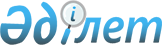 Об утверждении статистических форм общегосударственных статистических наблюдений по статистике инноваций и инструкций по их заполнению
					
			Утративший силу
			
			
		
					Приказ и.о. Председателя Агентства Республики Казахстан по статистике от 18 августа 2010 года № 221. Зарегистрирован в Министерстве юстиции Республики Казахстан 25 августа 2010 года № 6447. Утратил силу приказом Председателя Агентства Республики Казахстан по статистике от 10 августа 2012 года № 211

      Сноска. Утратил силу приказом Председателя Агентства РК по статистике от 10.08.2012 № 211 (вводится в действие с 01.01.2013).      Примечание РЦПИ!

      Порядок введения в действие приказа см. п. 4      В соответствии с подпунктами 2) и 7) статьи 12 Закона Республики Казахстан от 19 марта 2010 года "О государственной статистике" ПРИКАЗЫВАЮ:



      1. Утвердить:



      1) статистическую форму общегосударственного статистического наблюдения "Отчет об инновационной деятельности" (код 0491104, индекс 1-инновация, периодичность годовая), согласно приложению 1 к настоящему приказу;



      2) Инструкцию по заполнению статистической формы общегосударственного статистического наблюдения "Отчет об инновационной деятельности" (код 0491104, индекс 1-инновация, периодичность годовая), согласно приложению 2 к настоящему приказу;



      3) статистическую форму общегосударственного статистического наблюдения "Отчет о создании и использовании новейших технологий и освоении новых видов продукции (товаров, услуг)" (код 0501104, индекс 2-инновация, периодичность годовая), согласно приложению 3 к настоящему приказу;



      4) Инструкцию по заполнению статистической формы общегосударственного статистического наблюдения "Отчет о создании и использовании новейших технологий и освоении новых видов продукции (товаров, услуг)" (код 0501104, индекс 2-инновация, периодичность годовая), согласно приложению 4 к настоящему приказу;



      5) статистическую форму общегосударственного статистического наблюдения "Отчет о выполнении научно-технических работ" (код 0511104, индекс 1-наука, периодичность годовая), согласно приложению 5 к настоящему приказу;



      6) Инструкцию по заполнению статистической формы общегосударственного статистического наблюдения "Отчет о выполнении научно-технических работ" (код 0511104, индекс 1-наука, периодичность годовая), согласно приложению 6 к настоящему приказу;



      7) статистическую форму общегосударственного статистического наблюдения "Отчет об использовании информационно-коммуникационных технологий на предприятиях" (код 0481104, индекс 3-информ, периодичность годовая), согласно приложению 7 к настоящему приказу;



      8) Инструкцию по заполнению статистической формы общегосударственного статистического наблюдения "Отчет об использовании информационно-коммуникационных технологий на предприятиях" (код 0481104, индекс 3-информ, периодичность годовая), согласно приложению 8 к настоящему приказу;



      9) статистическую форму общегосударственного статистического наблюдения "Анкета обследования домашних хозяйств об использовании информационно-коммуникационных технологий" (код 0522104, индекс Н-020, периодичность годовая), согласно приложению 9 к настоящему приказу;



      10) Инструкцию по заполнению статистической формы общегосударственного статистического наблюдения "Анкета обследования домашних хозяйств об использований информационно-коммуникационных технологий" (код 0522104, индекс Н-020, периодичность годовая) согласно приложению 10 к настоящему приказу;



      11) статистическую форму общегосударственного статистического наблюдения "Отчет об использовании информационно–коммуникационных технологий в сфере среднего образования" (код 1841104, индекс 1-информ, периодичность годовая) согласно приложению 11 к настоящему приказу;



      12) Инструкцию по заполнению статистической формы общегосударственного статистического наблюдения "Отчет об использовании информационно–коммуникационных технологий в сфере среднего образования" (код 1841104, индекс 1-информ, периодичность годовая) согласно приложению 12 к настоящему приказу.

      Сноска. Пункт 1 с изменениями, внесенными приказом Председателя Агентства РК по статистике от 03.06.2011 № 156 (вводится в действие с 01.01.2012).



      2. Департаменту правового и организационного обеспечения совместно с Департаментом стратегического развития Агентства Республики Казахстан по статистике обеспечить в установленном законодательством порядке:



      1) государственную регистрацию настоящего приказа в Министерстве юстиции Республики Казахстан;



      2) официальное опубликование в средствах массовой информации настоящего приказа после его государственной регистрации в Министерстве юстиции Республики Казахстан.



      3. Контроль за исполнением настоящего приказа возложить на ответственного секретаря Агентства Республики Казахстан по статистике.



      4. Настоящий приказ вводится в действие с 1 января 2011 года.      Исполняющий

      обязанности председателя                   Ж. Джаркинбаев

Приложение 1 к приказу       

Председателя Агентства Республики 

Казахстан по статистике      

от 18 августа 2010 года № 221   Укажите общую информацию о вашем предприятии1. Сіздің кәсіпорыңыз туралы жалпы ақпаратты көрсетіңіз

Укажите общую информацию о вашем предприятии1. Сіздің кәсіпорын үшін қандай өткізу

рыногы ең маңызды болып табылатынын көрсетіңіз

Укажите, какой рынок сбыта является наиболее

важным для вашего предприятия             қазақстандық

                                      |_| казахстанский                                          шетелдік

                                      |_| зарубежный2. Сіздің кәсіпорын инновациялық қызметтің

қандай кезеңінде екенін көрсетіңіз

Укажите на каком этапе инновационной

деятельности находится ваше предприятие    бастапқы

                                       |_| начальный                                           аяқталған

                                       |_| завершенный3. Кәсіпорын технопарк немесе

бизнес-инкубатордың аумағында жұмыс

істейді ма?

Действует ли предприятие на базе

технопарков и бизнес-инкубаторов?          ия

                                       |_| да                                           жоқ

                                       |_| нет4. Кәсіпорын іске асырылып жатқан

инновациялық жобалар санын көрсетіңіз, бірлік

Укажите количество реализуемых

предприятием инновационных проектов, единиц      олардан                          |_|_|_|_|

      из них4.1 даму институттарының жобалары

      проекты институтов развития      |_|_|_|_|4.2 венчурлық қорлардың жобалары

      проекты венчурных фондов         |_|_|_|_|5. Даму институттарының қарауына

жіберілген инновациялық жобалар        |_|_|_|_|

көрсетіңіз, бірлік

Укажите количество инновационных

проектов, направленных на рассмотрение

институтам развития, единиц6. Даму институттарының қарауына

жіберілген ғылыми–зерттеу және         |_|_|_|_|

тәжірибелік–конструкторлық

жұмыстарға (бұдан әрі – ҒЗТКЖ)

жобаларын көрсетіңіз, бірлік

Укажите количество проектов

научно-исследовательских и

опытно-конструкторских работ

(далее – НИОКР), направленных на

рассмотрение институтам развития, единиц7. Инновациялық қызметке тартылған

сарапшылар санын көрсетіңіз, адам     |_|_|_|_|

Укажите количество привлеченных

международных экспертов в инновационную

деятельность, человек8. Соңғы үш жыл ішінде аяқталған                       қазақстандық 

инновацияларды, яғни рынокқа                      |_|  авторлар

енгізілген жаңа немесе едәуір                          казахстанские

жетілдірілген өнімдерді, қызметтер                     авторы

немесе оларды өндіру (тапсыру)

әдістерін, тәжірибеге енгізілген

жаңа немесе едәуір жетілдірілген                       шетелдік

өндірістік процестерді кім әзірлегендігін         |_|  авторлар

көрсетіңіз, %-бен                                      зарубежные

                                                       авторы

Укажите, кто разрабатывал завершенные инновации,

т.е. внедренные на рынке новые или значительно

усовершенствованные продукты, услуги или              қазақстандық

методы их производства (передачи), внедренные     |_| және шетелдік

в практику новые или значительно                      авторлар

усовершенствованные производственные                  бірлесе

процессы в течение последних 3-х лет, в %             отырып

                                                      совместно

                                                      казахстанские

                                                      и зарубежные

                                                      авторы9. Соңғы үш жыл ішінде сіздің

кәсіпорында инновациялық қызметтің

қандай себептерге байланысты        |_|  ертеректегі

жүзеге асырылмағандығын көрсетіңіз       инновациялардың салдарынан 

Укажите одну из основных причин,         жаңа енгізілімдердің

по которой на вашем предприятии не       қажет болмауы

осуществлялась инновационная             отсутствие необходимости

деятельность в течение последних         в нововведениях вследствие

3-х лет.                                 более ранних инноваций

                                         рыноктық сұраныстың жоқтығы

                                    |_|  отсутствие рыночного спроса                                         сiздiң кәсiпорыныңыздың

                                    |_|  шегінде капиталды тапшылық

                                         нехватка капитала в пределах

                                         вашего предприятия                                         білікті қызметкердiң

                                    |_|  тапшылығы

                                         нехватка компетентного

                                         персонала                                         инновацияларға кедергі

                                    |_|  жасаушы басқа факторлар

                                         другие факторы,

                                         препятствующие инновациям10. Инновациялардың жаңа

жобаларына арналған ақпаратты       |_|  Ішкi көзі (сiздiң

қамтамасыз еткен немесе                  кәсiпорыныңыз шегінде)

инновациялардың қазiргi жобаларының      Внутренний источник

аяқталуына өз үлесiн енгiзген            (в пределах предприятия)

ақпараттық көздердi көрсетiңiз.

Укажите информационные источники,

повлиявшие на принятие решений о

внедрении новых проектов инноваций

и на завершение существующих            Нарық көздерi (клиенттер,

                                    |_| бәсекелестер, консультанттар,

                                        жабдықтаушылар)

                                        Источники рынка (клиенты,

                                        конкуренты, консультанты, 

                                        поставщики оборудования)                                        Сыртқы көздер

                                    |_| (университеттер, үкiмет,

                                        ғылыми-зерттеу институттары) 

                                        Внешние источники

                                        (университеты, правительство,

                                        научно-исследовательские 

                                        институты)                                        Басқа көздер

                                    |_| (конференциялар, жәрмеңкелер,

                                        көрмелер, ғылыми журналдар, 

                                        техникалық жарияланымдар,

                                        өнеркәсiп қауымдастықтары) 

                                        Другие источники

                                        (конференции,

                                        ярмарки, выставки,

                                        научные журналы, технические 

                                        публикации, ассоциации 

                                        промышленности)11. Соңғы үш жылдағы ең маңызды

инновациялардың атауын көрсетіңіз

(«Инновациялық қызмет туралы есеп»            |_|

статистикалық нысанына (коды 0491104,

индексі 1-инновация, кезеңділігі

жылдық) Қосымша)

Укажите наименование наиболее

значительных за последние 3 года

инноваций (Приложение к

статистической форме «Отчет об

инновационной деятельности»

(код 0491104, индекс 1-инновация,

периодичность годовая)12. Ұйымдағы ғылыми-зерттеу,

жобалау-конструкторлық бөлімшелердің

санын көрсетiңiз, бірлік                      |__|__|__|__|

Укажите количество научно-

исследовательских, проектно-

конструкторских подразделений, единиц13. Қызметкерлердің тізімдік 

санынкөрсетiңiз, адам                         |__|__|__|__|__|

Укажите списочную численность

работников, человек

      олардан

      из них13.1 ғылым докторы

     доктор наук                              |__|__|__|__|__|13.2 олардан инновациялық қызметпен

айналысатын

из них занимающихся инновационной             |__|__|__|__|__|

деятельностью13.3 философияның PhD докторы

доктор философии PhD                          |__|__|__|__|__|13.4 олардан инновациялық қызметпен

айналысатын                                   |__|__|__|__|__|

из них занимающихся инновационной

деятельностью13.5 ғылым кандидаты

     кандидат наук                            |__|__|__|__|__|13.6 олардан инновациялық қызметпен

айналысатын

из них занимающихся инновационной

деятельностью13.7 магистр

     магистр                                  |__|__|__|__|__|13.8 олардан инновациялық қызметпен

айналысатын                                   |__|__|__|__|__|

из них занимающихся инновационной 

деятельностью2. Инновациялық өнімдердің (тауарлар, қызметтер көрсетулердің)

   көлемін көрсетіңіз, мың теңге

   Укажите объем инновационной продукции (товаров, услуг),

   тысяч тенге3. Зерттеулер және технологияларды сатып алуға жұмсалған

   шығындарды көрсетіңіз, мың теңге

   Укажите затраты на исследования и приобретение технологий, тысяч

   тенге4. Инновациялар бойынша шығындардың қаржыландыру көздерін көрсетіңіз,

   мың теңге

   Укажите источники финансирования затрат по инновациям, тысяч тенгепродолжение таблицы5. Зерттеулер мен әзірлемелерді орындау бойынша бірлескен жобалардың

   санын көрсетіңіз, бірлік

   Укажите количество совместных проектов по выполнению исследований

   и разработок, единиц6. Сатып алынған және тапсырған жаңа технологияларды, техникалық

   жетістіктерді, бағдарламалық құралдарды көрсетіңіз, бірлік

   Укажите приобретенные и переданные новые технологии, технические

   достижения, программные средства, единиц7. Сіздің кәсіпорныңызда басқару инновацияларын енгізу жүзеге

   асырылды ма?

   Осуществлялось ли внедрение управленческих инноваций на вашем

   предприятии?|__|  иә |__| жоқ

      да      нетЕгер иә болса, онда ® 8 сұраққа

Если да, то ® к 8 вопросу8. Соңғы үш жыл ішінде сіздің кәсіпорында қандай басқару

инновациялары енгізілгендігін көрсетіңіз:

Укажите какие управленческие инновации были внедрены на вашем

предприятии в течение последних трех лет:8.1 Жаңа немесе едәуір өзгертілген корпоративтік

    стратегияны әзірлеуде және іске асыруда               |_|

    Разработка и реализация новой или значительно

    измененной корпоративной стратегии8.2 Кәсіпорынды басқарудың заманауи

    (ақпараттық технологиялар негізінде)                  |_|

    әдістерін енгізуде

    Внедрение современных (на основе

    информационных технологий) методов

    управления предприятием8.3 Кәсіпорында жаңа немесе едәуір өзгерген

    ұйымдастыру құрылымдарын әзірлеуде және               |_|

    енгізуде

    Разработка и внедрение новых или значительно

    измененных организационных структур на предприятии8.4 Жұмыс уақытының ауысымдық режимін пайдаланудағы

    жаңа енгізулерде                                      |_|

    Нововведения в использовании сменного режима

    рабочего времени8.5 Өнімнің (қызметтің) сапасын бақылаудың

    заманауи жүйелерін, сертификаттауды қолдануда         |_|

    Применение современных систем контроля качества,

    сертификации продукции (услуг)8.6 Кәсіпорында еңбекті ұйымдастырудың жаңа

    немесе едәуір өзгертілген әдістері мен                |_|

    жолдарын әзірлеуде

    Разработка новых или значительно измененных

    методов и приемов организации труда на предприятии8.7 Логистиканың және шикізатты, материалдарды,

    жинақтаушы қосымша бөлшектерді жеткізудің             |_|

    қазіргі жүйелерін енгізуде

    Внедрение современных систем логистики и поставок

    сырья, материалов, комплектующих8.8 Ғылыми зерттеулер мен әзірлемелерді жүргізу,

    ғылыми-техникалық жетістіктерді тәжірибе              |_|

    жүзінде іске асыру бойынша мамандандырылған

    бөлімшелерді (технологиялық және инжинирингтік

    орталықтар, кіші инновациялық өнеркәсіптер) құруда

    Создание специализированных подразделений по проведению

    научных исследований и разработок, практической реализации

    научно-технических достижений (технологические и

    инжиниринговые центры, малые инновационные предприятия)8.9 Ұйымда маркетингтік қызметті ұйымдастыруда және

    жетілдіруде                                           |_|

    Организация и совершенствование маркетинговой

    службы на предприятии8.10 Өзге де ұйымдастыру-басқарушылық өзгерістер

     Прочие организационно-управленческие изменения       |_|Атауы                                   Мекен-жайы

Наименование___________________________ Адрес____________________

______________________Тел.:____________________ E-mail___________Орындаушының аты-жөні және телефоны

Фамилия и телефон исполнителя __________________ Тел.________________Басшы                                   (Аты-жөні, тегі, қолы)

Руководитель____________________________(Ф.И.О.,подпись)_____________Бас бухгалтер                           (Аты-жөні, тегі, қолы)

Главный бухгалтер_______________________(Ф.И.О., подпись)____________М.О.

М.П.

Приложение              

к статистической форме       

"Отчет об инновационной деятельности"

(код 0491104, индекс 1-инновация,  

периодичность годовая)       

Приложение 2 к приказу     

Председателя Агентства Республики

Казахстан по статистике    

от 18 августа 2010 года № 221  

Инструкция по заполнению статистической формы

общегосударственного статистического наблюдения

"Отчет об инновационной деятельности"

(код 0491104, индекс 1-инновация, периодичность годовая)

      1. Настоящая Инструкция разработана в соответствии с подпунктом 7) статьи 12 Закона Республики Казахстан "О государственной статистике" и детализирует порядок заполнения статистической формы общегосударственного статистического наблюдения "Отчет об инновационной деятельности" (код 0491104, индекс 1-инновация, периодичность годовая).



      2. Следующие определения применяются в целях заполнения данной статистической формы:



      1) инновация – результат научно-технической деятельности, получивший реализацию в виде новой или усовершенствованной продукции (товаров, услуг) или технологии, обладающий качественными преимуществами при использовании в практической деятельности по сравнению с применяемыми аналогами и имеющий экономическую и (или) общественную выгоду;



      2) институты инновационного развития – юридические лица, созданные по решению Правительства Республики Казахстан в организационно-правовой форме акционерного общества для поддержки инновационной деятельности;



      3) инновационная продукция – продукция, подвергавшаяся технологическим изменениям разной степени. Продукция считается инновационной в течение трех лет. Охватывает изделия:

      новые (вновь внедренные) – радикальная продуктовая инновация;

      изделия, подвергавшиеся усовершенствованию;

      изделия, основанные на новых или значительно усовершенствованных методах производства – прочая инновационная продукция;

      затраты на инновации – фактические расходы в денежном выражении, связанные с осуществлением различных видов инновационной деятельности, выполняемой в масштабе предприятия;

      продуктовые инновации – разработка и внедрение технологически новых и технологически усовершенствованных продуктов;

      процессные инновации – разработка и внедрение технологически новых значительно усовершенствованных производственных методов, включая методы передачи продуктов;

      технологические инновации – деятельность предприятия, связанная как с разработкой, так и с внедрением инноваций. В частности, в промышленности – технологически новых продуктов и процессов, а также значительных технологических усовершенствований в продуктах и процессах; в отраслях сферы услуг – технологически новых или значительно усовершенствованных услуг и новых или усовершенствованных способов производства (передачи) услуг;



      управленческие инновации – внедрение новых практик, процессов и структур, представляющих собой значительный отрыв от текущих норм и с течением времени трансформирующих способ функционирования организаций, предприятий.



      3. Отчет представляется юридическими лицами, и (или) их структурными и обособленными подразделениями с основным и неосновным видами деятельности (коды Общего классификатора видов экономической деятельности 01, 05-33, 35, 36, 38, 41-43, 49-53, 55, 61-63, 72, 79, 85.4, 95.11) вне зависимости от того, осуществляли они инновационную деятельность в отчетном периоде или нет.



      4. В вопросе 4 указывается количество инновационных проектов, как институтов развития, так и проектов венчурных фондов, представивших проекты на реализацию предприятиям, организациям.



      В вопросе 8, если предприятие за рассматриваемый период имело несколько завершенных инноваций, то процент может указываться в нескольких квадратиках одновременно, но сумма данных по трем из них должна быть равна 100 %.



      В вопросе 11 указывается наименование наиболее значительных за последние 3 года инноваций, согласно Приложению к статистической форме "Отчет об инновационной деятельности" (код 0491104, индекс 1-инновация, периодичность годовая).



      В разделе 2 указывается объем инновационной продукции (товаров, услуг) предприятиями за отчетный период в зависимости от вида деятельности (строительство, отрасли сферы услуг и другие). Продукция считается инновационной, если она подвергалась в течение последних трех лет разного рода технологическим изменениям (в результате осуществления продуктовых и процессных инноваций). Строки 1, 2 заполняют все предприятия, осуществляющие сельскохозяйственную деятельность. Строки 3 – 7 заполняют все промышленные предприятия. Строки 8, 9 заполняют все строительные организации. Строки 10, 11 заполняют предприятия отраслей сферы услуг.



      В разделе 3 показаны текущие и капитальные затраты на технологические инновации (разработка и внедрение технологически новых или значительно усовершенствованных продуктов, услуг и методов их производства (передачи), технологически новых или значительно усовершенствованных производственных методов), как выполненные собственными силами предприятия, так и затраты на оплату работ, услуг сторонних организаций.



      Текущие затраты, осуществляемые главным образом за счет себестоимости продукции (работ, услуг), включают в себя затраты на оплату труда работников, занятых разработкой и внедрением технологических инноваций, отчисления на социальные нужды, а также другие расходы, не относящиеся к капитальным затратам, такие как затраты на приобретение сырья, материалов, оборудования и прочее, необходимых для обеспечения инновационной деятельности, выполняемой организацией в течение года.



      Капитальные вложения представляют собой ежегодные затраты на создание, увеличение размеров, а также приобретение вне оборотных активов длительного пользования (свыше одного года), не предназначенных для продажи, осуществляемые в связи с разработкой и внедрением технологических инноваций. Они состоят из затрат на приобретение машин, оборудования, прочих основных средств, необходимых для использования в инновационной деятельности, на приобретение сооружений, земельных участков и объектов природопользования для проведения инновационной деятельности.



      В графе 2 показываются затраты на оплату специальных работ, услуг, выполненных для данного предприятия сторонними организациями в связи с разработкой и внедрением технологических инноваций (исследований и разработок, патентования изобретений, прочих патентно-лицензионных услуг, подготовку, практическое обучение персонала, конструкторские работы, маркетинговые исследования и другие).



      Данные о затратах на технологические инновации представляются за отчетный год. При этом не имеет значения, на какой стадии находится инновационный процесс (внедрение нововведения).



      Все затраты на технологические инновации, осуществленные за отчетный год, учитываются полностью. По строкам 2-13 общие затраты на технологические инновации распределяются по видам инновационной деятельности.



      По строке 2 отражаются затраты предприятия на исследования и разработки, выполненные как собственными силами, так и по заказу сторонними организациями.



      В состав затрат на исследования и разработки входят:

      затраты на оплату труда работников, выполнявших научные исследования и разработки, с учетом премий за производственные показатели, стимулирующих и компенсирующих выплат, а также затраты на оплату труда работников несписочного состава, занятых в основной деятельности;



      затраты на приобретение и изготовление специальных инструментов, приспособлений, приборов, стендов, аппаратов, механизмов, устройств и другого специального оборудования, необходимого для выполнения конкретной темы, включая расходы на его проектирование, транспортировку и установку. Такие затраты осуществляются за счет себестоимости работ, выполняемых по договорам, а оставшиеся после их окончания или прекращения специальное оборудование, а также опытные образцы, макеты и другие изделия, приобретенные или изготовленные в процессе работ над темой, должны передаваться заказчику. В случае, если указанное оборудование и изделия не возвращаются заказчику, то по завершении темы они инвентаризуются и, в зависимости от стоимости, зачисляются в состав основных или оборотных средств с уставного фонда как безвозмездно поступившие;



      стоимость приобретаемых со стороны сырья и материалов, комплектующих изделий, полуфабрикатов, топлива, энергии всех видов природного сырья, работ и услуг производственного характера, выполняемых сторонними предприятиями, потерь от недостачи, поступивших материальных ресурсов в пределах норм естественной убыли. Материальные затраты на производство продукции (работ, услуг) показываются в отчете по стоимости их приобретения (с учетом налога на добавленную стоимость), включая наценки (надбавки), комиссионные вознаграждения, уплаченные снабженческим, внешнеэкономическим организациям, стоимость услуг товарных бирж, таможенные пошлины, расходы на транспортировку, хранение и доставку, осуществляемые силами сторонних организаций;



      капитальные затраты на исследования и разработки, в том числе на приобретение земельных участков, строительство или покупку зданий, на приобретение оборудования, включаемого в состав основных фондов, прочие капитальные затраты, связанные с исследованиями и разработками. Не учитываются капитальные вложения, осуществляемые отчитывающимся предприятием, на строительство жилья, объектов культурно-бытового назначения и тому подобное, не связанные с научными исследованиями и разработками;



      прочие затраты, связанные с выполнением исследований и разработок и не учтенные ни в одном из перечисленных видов затрат.



      В состав затрат на исследования и разработки включают также стоимость исследований и разработок, выполненных сторонними организациями по договорам с отчитывающейся организацией.



      По строке 3 указываются капитальные вложения, направленные на приобретение машин, оборудования, установок, включая интегрированное программное обеспечение, прочих основных фондов, в связи с внедрением технологических инноваций.



      Другие случаи приобретения машин и оборудования не рассматриваются в качестве технологических инноваций и не указываются в строке 3. Например, расширение производственных мощностей за счет дополнительных станков уже известной модели, либо даже замена станков на более поздние модификации той же модели не является технологической инновацией.



      По строке 5 приводятся затраты на приобретение новых технологий, используемых для реализации технологических инноваций, включая затраты на приобретение как патентных лицензий (прав на патенты, лицензий на использование изобретений, промышленных образцов, полезных моделей), так и беспатентных лицензий, ноу-хау, новых технологий в разукомплектованном виде, а также товарных знаков, других инжиниринговых, консалтинговых услуг (исключая исследования и разработки), приобретенных от сторонних предприятий, организаций, частных лиц, относящиеся к выполнению технологических инноваций.



      К ноу-хау относится не защищенная охранными документами и не опубликованная полностью или частично техническая, организационная или коммерческая информация, составляющая секрет производства, обладатель которой имеет право на защиту от незаконного использования этой информации третьими лицами. Это могут быть новые технологии, технические или иные решения, знания, опыт, приносящие выгоду в процессе хозяйственной деятельности.



      По строке 6 отдельно выделяются затраты на приобретение патентных лицензий, а именно прав на патенты, лицензий на использование изобретений, промышленных образцов, полезных моделей.



      Затраты на приобретение лицензий представляют собой выплаченное лицензиару (продавцу лицензий) лицензионное вознаграждение. Оно может представлять собой платеж, то есть выплачиваться в виде оговоренной твердой суммы, либо роялти, то есть выплачиваться в виде определенных частей от полученной лицензиатом (покупателем лицензий) прибыли в результате использования лицензии. По строке 6 (и 5) учитывается только сумма, выплаченная за отчетный год.



      По строке 8 показываются затраты на приобретение программных средств, связанных с осуществлением инноваций. Программные средства, помимо программ для электронно-вычислительных машин, могут включать офисные приложения, языки программирования и средства для разработки приложений, издательские системы и графические редакторы, коллекции изображений и так далее.



      По строке 9 указываются затраты на производственное проектирование, другие виды работ, связанных с подготовкой производства для выпуска новых продуктов, внедрения новых услуг или методов их производства (передачи). Производственные проектно-конструкторские работы связаны с технологическим оснащением, организацией производства и начальным этапом выпуска новой продукции. В промышленности их содержанием может быть проектирование промышленного объекта (образца), связанное с подготовкой производства новых продуктов, другие проектно-конструкторские работы, нацеленные на определенные производственные процессы и методы, технические спецификации, эксплуатационные особенности (свойства), необходимые для производства технологически новых продуктов и осуществления новых процессов. Данные работы не следует смешивать с частью проектно-конструкторских работ, учитываемых в составе исследований и разработок (по строке 2) и относящихся, как правило, к начальной концепции проекта по созданию новых продуктов или технологических процессов.



      В отраслях сферы услуг подготовка к внедрению новых услуг или методов их производства охватывает деятельность, нацеленную на конкретные процедуры (процессы, методы), спецификации и эксплуатационные особенности и свойства (включая заключительные испытания), необходимые для внедрения инноваций.



      В состав указанных по строке 9 затрат включаются также затраты на технологическую подготовку производства, пробное производство и испытания, связанные с внедрением технологических инноваций (не показанные по строке 2).



      По строке 10 приводятся данные о затратах на обучение, подготовку и переквалификацию персонала в связи с внедрением технологических инноваций. Затраты на обучение и подготовку персонала могут включать использование услуг сторонних организаций и затраты на обучение и подготовку в самой организации (в том числе без отрыва от производства).



      По строке 11 указываются затраты, связанные с маркетингом или рыночным внедрением инноваций. Они включают предварительное исследование, зондирование рынка, адаптацию данного изделия для различных рынков сбыта и начальную рекламу, но исключая расходы на развертывание дистрибьюторских сетей (выпуск новых товаров, услуг на рынок) для рыночных инноваций.



      По строке 12 показываются прочие затраты (не учитываемые в строках 2-13), связанные с внедрением технологических инноваций, например, оплату консультаций привлеченных квалифицированных специалистов, другие работы, услуги технологического содержания, не перечисленные выше.



      В разделе 5 указывается наличие кооперационных связей, сотрудничество предприятия в сфере исследований и разработок, прочих видах инновационной деятельности с другими организациями за отчетный год, независимо от того, выступает ли ваше предприятие заказчиком или исполнителем соответствующих работ, услуг.

      Х – данная позиция не подлежит заполнению.

      5. Арифметико–логический контроль:

      1) Раздел 3. "Укажите затраты на исследования и приобретение технологий, тысяч тенге"

      строка 1 = S строк 2 - 5, 7 - 13 для каждой графы

      2) Раздел 5. "Укажите количество совместных проектов по выполнению исследований и разработок, единиц"

      строка 1 = S строк 1.1 - 1.7 для каждой графы.

      -> - переход к указанному вопросу.

      3) контроль между разделами:

      строка 1 графа 1 раздела 3 = строка 1 графа 1 раздела 4

Приложение 3 к приказу         

Председателя Агентства Республики   

Казахстан по статистике        

от 18 августа 2010 года № 221    1. Жаңа технологияларды құру туралы мәліметтер

   Сведения о создании новых технологий      * - «Жаңа технологиялар құру және пайдалану, өнімдердің (тауарлар, қызметтер жаңа түрлерін игеру туралы есеп» статистикалық нысанына (коды 0501104, индексі 2-инновация, кезеңділігі жылдық) 1-қосымша

      Приложение 1 к статистической форме «Отчет о создании и использовании новейших технологий и освоении новых видов продукции (товаров, услуг)» (код 0501104, индекс 2-инновация, периодичность годовая)

      ** - «Жаңа технологиялар құру және пайдалану, өнімдердің (тауарлар, қызметтер жаңа түрлерін игеру туралы есеп» статистикалық нысанына (коды 0501104, индексі 2-инновация, кезеңділігі жылдық) 2 - қосымша

      Приложение 2 к статистической форме «Отчет о создании и использовании новейших технологий и освоении новых видов продукции (товаров, услуг)» (код 0501104, индекс 2-инновация, периодичность годовая)

      *** - «Жаңа технологиялар құру және пайдалану, өнімдердің (тауарлар, қызметтер жаңа түрлерін игеру туралы есеп» статистикалық нысанына (коды 0501104, индексі 2-инновация, кезеңділігі жылдық) 3 - қосымша

      Приложение 3 к статистической форме «Отчет о создании и использовании новейших технологий и освоении новых видов продукции (товаров, услуг)» (код 0501104, индекс 2-инновация, периодичность годовая)2. Жаңа технологияларды пайдалану туралы мәліметтер

   Сведения об использовании новых технологий      **** - «Жаңа технологиялар құру және пайдалану, өнімдердің (тауарлар, қызметтер жаңа түрлерін игеру туралы есеп» статистикалық нысанына (коды 0501104, индексі 2-инновация, кезеңділігі жылдық) 4 - қосымша

      Приложение 4 к статистической форме «Отчет о создании и использовании новейших технологий и освоении новых видов продукции (товаров, услуг)» (код 0501104, индекс 2-инновация, периодичность годовая)3. Инновациялық өнімдердің (тауарлар, қызметтер) жалпы сипаттамасы

   Общая характеристика инновационной продукции (товаров, услуг)      ***** - «Жаңа технологиялар құру және пайдалану, өнімдерді (тауарлар, қызметтер жаңа түрлерін игеру туралы есеп» статистикалық нысанына (коды 0501104, индексі 2-инновация, кезеңділігі жылдық) 5 - қосымша

      Приложение 5 к статистической форме «Отчет о создании и использовании новейших технологий и освоении новых видов продукции (товаров, услуг)» (код 0501104, индекс 2-инновация, периодичность годовая)

      ****** - «Жаңа технологиялар құру және пайдалану, өнімдердің (тауарлар, қызметтер жаңа түрлерін игеру туралы есеп» статистикалық нысанына (коды 0501104, индексі 2-инновация, кезеңділігі жылдық) 6 – қосымша

      Приложение 6 к статистической форме «Отчет о создании и использовании новейших технологий и освоении новых видов продукции (товаров, услуг)» (код 0501104, индекс 2-инновация, периодичность годовая)

      ******* - «Жаңа технологиялар құру және пайдалану, өнімдердің (тауарлар, қызметтер жаңа түрлерін игеру туралы есеп» статистикалық нысанына (коды 0501104, индексі 2-инновация, кезеңділігі жылдық) 7 - қосымша

      Приложение 7 к статистической форме «Отчет о создании и использовании новейших технологий и освоении новых видов продукции (товаров, услуг)» (код 0501104, индекс 2-инновация, периодичность годовая)

4. Инновациялық өнімдердің (қызметтер, тауарлар) көлемі

   Объем инновационной продукции (товаров, услуг)Атауы                                   Мекен-жайы

Наименование___________________________ Адрес____________________

______________________Тел.:____________________ E-mail_______________Орындаушының аты-жөні және телефоны

Фамилия и телефон исполнителя __________________ Тел.________________Басшы                                   (Аты-жөні, тегі, қолы)      Руководитель____________________________(Ф.И.О.,подпись)_____________Бас бухгалтер                           (Аты-жөні, тегі, қолы)

Главный бухгалтер_______________________(Ф.И.О., подпись)____________М.О.

М.П.

Приложение 1               

к статистической форме          

"Отчет о создании и использовании новейших

технологий и освоении новых видов продукции

(товаров, услуг (код 0501104,       

индекс 2-инновация, периодичность годовая)

Приложение 2               

к статистической форме "Отчет о создании и 

использовании новейших технологий и освоении

новых видов продукции (товаров, услуг   

(код 0501104, индекс 2-инновация,     

периодичность годовая)         

Приложение 3              

к статистической форме "Отчет     

о создании и использовании новейших   

технологий и освоении новых видов    

продукции (товаров, услуг (код 0501104,

индекс 2-инновация, периодичность годовая)

Приложение 4              

к статистической форме "Отчет о создании

и использовании новейших технологий и 

освоении новых видов продукции (товаров,

услуг (код 0501104, индекс      

2-инновация, периодичность годовая)  

Приложение 5              

к статистической форме "Отчет о создании

и использовании новейших технологий  

и освоении новых видов продукции   

(товаров, услуг (код 0501104, индекс  

2-инновация, периодичность годовая)  

Приложение 6               

к статистической форме "Отчет о создании

и использовании новейших технологий и  

освоении новых видов продукции     

(товаров, услуг (код 0501104, индекс  

2-инновация, периодичность годовая)  

Приложение 7              

к статистической форме "Отчет о    

создании и использовании новейших    

технологий и освоении новых видов    

продукции (товаров, услуг (код 0501104,

индекс 2-инновация, периодичность годовая)

Приложение 4 к приказу       

Председателя Агентства Республики 

Казахстан по статистике      

от 18 августа 2010 года № 221    

Инструкция по заполнению статистической формы

общегосударственного статистического наблюдения "Отчет о

создании и использовании новейших технологий и освоении новых

видов продукции (товаров, услуг)" (код 0501104, индекс

2-инновация, периодичность годовая)

      1. Настоящая Инструкция разработана в соответствии с подпунктом 7) статьи 12 Закона Республики Казахстан "О государственной статистике" и детализирует порядок заполнения статистической формы общегосударственного статистического наблюдения "Отчет о создании и использовании новейших технологий и освоении новых видов продукции (товаров, услуг)" (код 0501104, индекс 2-инновация, периодичность годовая).



      2. Следующие определения применяются в целях заполнения данной статистической формы:



      1) охранный документ – документ, удостоверяющий охраняемые государством права на изобретения, полезные модели, промышленные образцы, товарные знаки и другие объекты промышленной собственности;



      2) патент – документ, фиксирующий решение технической проблемы в письменной форме. Предоставляет патентовладельцу исключительные права на использование изобретения. Также является средством передачи данного технического решения другим лицам;



      3) лицензия – предоставление на определенных условиях и за обусловленное вознаграждение владельцем (лицензиаром) исключительного права на какой-либо объект промышленной собственности или ноу-хау заинтересованной стороне (лицензиату), либо прав на использование объекта соглашения, оформленное специальным договором (соглашением);



      4) новая продукция – продукция, впервые изготовленная на предприятии, а также модернизированные изделия, получившие новую качественную характеристику и по своим технико-экономическим показателям отвечающие требованиям современного уровня развития техники или имеющие правовую защиту, то есть подтвержденные наличием патентов (предпатентов) на изобретение, промышленный образец, полезную модель;



      5) объекты интеллектуальной собственности – исключительное право физического и (или) юридического лица на результаты интеллектуальной творческой научной и (или) научно-технической деятельности;



      6) объекты промышленной собственности – изобретения, полезные модели, промышленные образцы, товарные знаки, селекционные достижения, топология интегральной микросхемы;



      7) изобретение – один из возможных вариантов систематизации знаний с целью решения технической проблемы, фиксируется в письменной форме в виде предпатента и патента;



      8) использование передовой производственной технологии – внедрение и промышленная эксплуатация передовой производственной технологии;



      9) полезная модель – конструктивное выполнение средств производства и предметов потребления, а также составных частей;



      10) промышленный образец – новое и обладающее существенными отличиями решение внешнего вида изделия, в котором достигается единство его технических и эстетических свойств;



      11) товарный знак (а также знак обслуживания) – это зарегистрированное обозначение, используемое для отличия товаров и/или услуг одних производителей от однородных товаров и/или услуг других производителей;



      12) патентная чистота – юридическое свойство объекта (технологии, ее элемента), заключающееся в том, что он может быть свободно использован в определенной стране без опасности нарушения действующих на территории этой страны патентов, принадлежащих третьим лицам;



      13) создание технологии – разработка технической документации, рабочих чертежей, изготовление необходимого оборудования, испытание и приемку ее в установленном порядке.



      3. В графе 1 разделах 1 и 2 необходимо указать код области назначения технологии, согласно кодировке, указанной в приложении 1 к статистической форме "Отчет о создании и использовании новейших технологий и освоении новых видов продукции (товаров, услуг)" (код 0501104, индекс 2-инновация, периодичность годовая).



      В графе 4 раздела 1 и в графе 7 раздела 3 необходимо указать код вида охранного документа, согласно кодировке, указанной в приложении 2 к статистической форме "Отчет о создании и использовании новейших технологий и освоении новых видов продукции (товаров, услуг)" (код 0501104, индекс 2-инновация, периодичность годовая).



      Продукция считается инновационной в течение трех лет.



      Технология считается созданной и сведения о ней включаются в отчет по статистической форме лишь при успешном завершении испытаний и при наличии положительного решения о приемке в отчетном году.



      Технология считается используемой и сведения о ней включаются в бланк статистического наблюдения лишь при промышленной эксплуатации, результатом которой является выпуск продукции, оказание услуг.



      Объектами изобретения являются устройства, способ, вещество, штамм микроорганизма, клеток растений и животных, а также их применение по новому назначению.



      К товарному знаку относится зарегистрированное словесное, графическое, комбинированное, объемное, а также звуковое обозначение.



      К промышленным образцам относятся художественно-конструкторское решение изделия, определяющее его внешний вид.

      Сноска. Приложение 5 в редакции приказа Председателя Агентства РК по статистике от 03.06.2011 № 156 (вводится в действие с 01.01.2012).

1. Кәсіпорынның негізгі сипаттамаларын көрсетіңіз. Сәйкес

   келетін жауапты мына белгімен  белгілеуіңізді сұраймыз.

   Укажите основные характеристики предприятия. Просим отметить этим

   значком   наиболее подходящий ответ.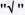 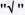 

1.1 Кәсіпорынның қызмет секторы

    Сектор деятельности предприятия.

      мемлекеттік сектор     _

      государственный сектор  |_|      кәсіптік жоғары білім секторы  _

      сектор высшего профессионального |_|

      образования      кәсіпкерлік сектор         _

      предпринимательский сектор  |_|      жеке коммерциялық емес сектор  _

      частный некоммерческий сектор    |_|

1.2 Ұйым типінің коды    _  _

     Код типа организации |_||_|

2. Орындалған ғылыми-техникалық жұмыстардың құнын көрсетіңіз,

   мың теңге

   Укажите стоимость выполненных научно-технических работ, тысяч

   тенгепродолжение таблицы

3. Ғылыми зерттеулер мен әзірлемелерге жұмсалған жалпы

   шығындар, мың теңге

   Валовые затраты на научные исследования и разработки, тысяч тенгепродолжение таблицы

4. Жұмыс түрлері бойынша ғылыми-техникалық жұмыстарға жұмсалған

   ішкі ағымдағы шығындар, мың теңге

   Внутренние текущие затраты на научно-технические работы по видам

   работ, тысяч тенге

5. Ғылыми-техникалық жұмыстарға жұмсалған ішкі шығындарды

   қаржыландыру көздерін көрсетіңіз, мың теңге

   Укажите источники финансирования внутренних затрат на

   научно-технические работы, тысяч тенге

6. Ғылыми-техникалық қызмет туралы мәліметтер көрсетіңіз

   Укажите сведения о научно-технической деятельности

7. Ғылыми зерттеулер мен әзірлемелерді орындаған қызметкерлер

   саны, адам

   Численность работников, выполнявших научные исследования и

   разработки, человек

8. Ғылыми зерттеулер мен әзірлемелерді орындаған

   қызметкерлердің орта есеппен жылына тізімдік санын

   (қоса атқарушыларсыз және азаматтық-құқықтық сипаттағы

   шарттар бойынша жұмыс істегендерсіз) көрсетіңіз, адам

   Укажите списочную численность работников, выполнявших научные

   исследования и разработки (без совместителей и работавших по

   договорам гражданско-правового характера) в среднем за год,

   человек

9. Жас бойынша ғылыми зерттеулер мен әзірлемелерді орындаған

   қызметкерлердің санын бөлу, адам

   Распределение численности работников, выполнявших научные

   исследования и разработки по возрасту, человек

10. Ғылыми зерттеулер мен әзірлемелерді орындаған

     зерттеуші-мамандар санының қозғалысы, адам

     Движение численности специалистов-исследователей, выполнявших

     научные исследования и разработки, человекпродолжение таблицы

11. Туған елдері және азаматтығы бойынша ғылыми зерттеулер мен

    әзірлемелерді орындаған қызметкерлердің санын бөлу, адам

    Распределение численности работников, выполнявших научные

    исследования и разработки по стране рождения и гражданству,

    человек

12. Ғылым салалары бойынша зерттеуші мамандарды бөлу, адам

    Распределение специалистов-исследователей по отраслям науки, человекпродолжение таблицыАтауы                               Мекенжайы

Наименование ___________________    Адрес __________________________

             ___________________    Тел.: __________________________

                                    Тел.:

Электрондық почта мекенжайы _________________________

Адрес электронной почтыОрындаушының аты-жөні және телефоны

Фамилия и телефон исполнителя ___________________ Тел. ______________Басшы                   (Аты-жөні,тегі, қолы)

Руководитель ___________ (Ф.И.О., подпись) ______________Бас бухгалтер            (Аты-жөні,тегі, қолы)

Главный бухгалтер _______ (Ф.И.О., подпись) _____________                                                   М.О.

                                                   М.П.

Приложение 1        

к статистической форме    

"Отчет о выполнении     

научно-технических работ"   

(код 0511104, индекс 1-наука,

периодичность годовая)   

Приложение 2              

к статистической форме        

"Отчет о выполнении научно-технических 

работ" (код 0511104, индекс      

1-наука, периодичность годовая)    

Приложение 6 к приказу        

Председателя Агентства Республики  

Казахстан по статистике       

от 18 августа 2010 года № 221     

Инструкция по заполнению статистической формы

общегосударственного статистического наблюдения

"Отчет о выполнении научно-технических работ"

(код 0511104, индекс 1-наука, периодичность годовая)      Сноска. Приложение 6 в редакции приказа Председателя Агентства РК по статистике от 03.06.2011 № 156 (вводится в действие с 01.01.2012).

      1. Настоящая Инструкция разработана в соответствии с подпунктом 7) статьи 12 Закона Республики Казахстан "О государственной статистике" и детализирует порядок заполнения статистической формы общегосударственного статистического наблюдения "Отчет о выполнении научно-технических работ" (код 0511104, индекс 1-наука, периодичность годовая).



      2. Следующие определения применяются в целях заполнения данной статистической формы:



      1) прочие работники - работники по обслуживанию и выполнению функций общего характера, связанные с деятельностью организации в целом (руководящие сотрудники, работники бухгалтерии, кадровой службы, канцелярии, подразделений материально-технического обеспечения, маркетинга и тому подобное);



      2) научные исследования и разработки – научная деятельность, осуществляемая на систематической основе, с целью увеличения суммы научных знаний и поиска новых областей их практического применения. В состав научных исследований и разработок включаются фундаментальные, прикладные исследования и научно-технические разработки. Группируются по видам работ фундаментальные, прикладные исследования, разработки;



      3) научно-технические разработки – систематические работы, которые основаны на существующих знаниях, полученных в результате исследований и (или) практического опыта, и направлены на создание новых материалов, продуктов, процессов, устройств, услуг, систем или методов. Эти работы могут быть также направлены на значительное усовершенствование уже имеющихся объектов;



      4) затраты на научные исследования и разработки – фактические расходы на выполнение научных исследований и разработок;



      5) вспомогательный персонал - работники, выполняющие вспомогательные функции, связанные с проведением научно-технических работ и услуг: работники планово-экономических, финансовых подразделений, патентных служб, подразделений научно-технической информации, научно-технических библиотек, а также работники, осуществляющие монтаж, наладку, обслуживание и ремонт научного оборудования и приборов; рабочие опытных (экспериментальных) производств; лаборанты;



      6) прикладные исследования – оригинальные работы, направленные на получение новых знаний с целью решения конкретных практических задач. Прикладные исследования определяют возможные пути использования результатов фундаментальных исследований, новые методы решения ранее сформулированных проблем;



      7) внешние затраты – стоимость научных исследований и разработок, выполненных сторонними организациями по договорам с отчитывающейся организацией;



      8) техники - работники, которые участвуют в проведении научных исследований и разработок, выполняя технические функции, как правило, под руководством исследователей (эксплуатацию и обслуживание научных приборов, лабораторного оборудования, вычислительной техники, подготовку материалов, чертежей, проведение экспериментов, опытов и анализов и тому подобное).

      В эту категорию обычно включаются лица, имеющие законченное среднее профессиональное образование и (или) необходимый профессиональный опыт и знания;



      9) внутренние затраты – расходы на научные исследования и разработки, выполненные собственными силами предприятия в течение отчетного года;



      10) фундаментальные исследования – экспериментальные или теоретические исследования, направленные на получение новых знаний без какой-либо конкретной цели, связанной с использованием этих знаний. Их результат – гипотезы, теории, методы и тому подобное. Фундаментальные исследования могут завершаться рекомендациями о проведении прикладных исследований для выявления возможностей практического использования полученных научных результатов, научными публикациями и так далее.



      3. В строке 1.1 раздела 1 указывается наименование сектора научной и научно-технической деятельности, к которому относится отчитывающаяся организация (согласно приложению 1 к статистической форме).

      В строке 1.2 указывается тип отчитывающейся организации (согласно приложению 2 к статистической форме), где представлено распределение организаций по секторам научной и научно-технической деятельности и по типам относящихся к ним организаций.



      4. В строке 1 раздела 2 приводится общая стоимость выполненных работ (с учетом стоимости работ, выполненных соисполнителями - сторонними организациями), а в строке 1.1 - стоимость работ, выполненных собственными силами отчитывающейся организации. При этом по работам, финансируемым из бюджета, в строках 1 и 1.1 показывается сметная стоимость работ, по хоздоговорным работам - стоимость работ по договорной цене (без налога на добавленную стоимость).

      В объем научно-технических работ, приведенных в графе 2, включаются научные исследования (научно-исследовательские работы), научно-технические разработки, а также научно-технические услуги.

      В состав научных исследований и разработок не включаются следующие виды деятельности:

      образование и подготовка кадров;

      другие виды научно-технической деятельности (научно-технические услуги, в том числе маркетинговая деятельность, сбор и обработка данных общего назначения (если это не относится к конкретным исследовательским работам), испытания и стандартизация, предпроектные работы, специализированные медицинские услуги, адаптация, поддержка и сопровождение существующего программного обеспечения);

      производственная деятельность (включая внедрение нововведений);

      управление и другая вспомогательная деятельность (деятельность органов управления исследованиями и разработками, их финансирование и тому подобное).

      Критерием, позволяющим отличить научные исследования и разработки от сопутствующих им видов деятельности, является наличие в исследованиях и разработках значительного элемента новизны. В соответствии с данным критерием конкретный проект будет или наоборот не будет отнесен к научным исследованиям и разработкам.



      5. В разделе 3 приводятся данные о фактических затратах на выполнение научных исследований и разработок (по себестоимости) в отчетном году, независимо от источников финансирования.

      Данные по затратам приводятся на основании обобщенной информации по счету "Основное производство" с выделением сведений по конкретным работам, относящимся к исследованиям и разработкам, и группировкой по видам затрат и областям наук.

      По строке 1 учитываются валовые затраты, то есть общая сумма затрат на выполнение научных исследований и разработок, с учетом работ, выполненных сторонними организациями-соисполнителями (то есть внутренние и внешние затраты), включая как текущие, так и капитальные затраты (в том числе инвестиции в основной капитал).

      По строке 1.1 учитываются внутренние затраты на выполнение научных исследований и разработок собственными силами организации. В эти затраты не включается стоимость исследований и разработок, выполненных сторонними организациями по договорам с отчитывающейся организацией и учитываемых по строке 1.2.

      По строке 1.1.1.11 отражается стоимость приобретенных со стороны сырья и материалов, комплектующих изделий, полуфабрикатов, топлива, энергии всех видов, природного сырья, работ и услуг производственного характера, выполненных сторонними предприятиями (организациями), потерь от недостачи поступивших материальных ресурсов в пределах норм естественной убыли, а также отражаются прочие виды текущих затрат, не связанных с выполнением научных исследований и разработок и не учтенных по строкам 1.1.1.1-1.1.1.10 (затраты на аренду занимаемых научными организациями площадей (зданий, помещений)).

      В затраты по строке 1.1.1.11 не включается стоимость исследований и разработок, выполненных сторонними организациями по договорам с отчитывающейся организацией, учитываемая по строке 1.2.

      По строке 1.2 учитываются внешние затраты организации на проведение научных исследований и разработок. В их состав включается стоимость исследований и разработок, выполненных сторонними организациями-соисполнителями по договорам с отчитывающейся организацией.



      6. В разделе 7 приводятся данные о численности работников основной деятельности по состоянию на конец отчетного года, выполнявших научные исследования и разработки. К ним относятся работники, состоящие в списочном составе (без совместителей и лиц, работающих по договорам гражданско-правового характера).

      Самостоятельные научно-исследовательские, проектно-конструкторские, технологические организации, проектные организации строительства, комплексные организации, имеющие в своем составе любые части вышеперечисленных категорий научных организаций, а также организации научного обслуживания в графе 1 показывают численность работников, состоящих в списочном составе на конец отчетного года.

      Высшие учебные заведения, имеющие научно-исследовательские подразделения в графе 1 показывают списочную численность работников своих научно-исследовательских подразделений по состоянию на конец отчетного года. Если высшие учебные заведения не имеют специализированных подразделений, но выполняют научные исследования и разработки на своих кафедрах (по кафедральным планам или на основе договоров), то они приводят данные о списочной численности научно-педагогических работников, выполнявших научно-технические работы наряду с педагогической деятельностью, только в графе 6.

      Научно-исследовательские подразделения на промышленных предприятиях и прочие организации с видом экономической деятельности "Исследования и разработки", выполняющие научно-технические работы, показывают в графе 1 списочную численность работников этих структурных единиц и организаций.

      В графы 1-6 не включается численность совместителей, принятых из других организаций, и работающих по договорам гражданско-правового характера.

      В численность специалистов-исследователей организации включают специалистов, профессионально занимающихся научными исследованиями и разработками и непосредственно осуществляющих создание новых знаний, продуктов, процессов, методов и систем, а также управление указанными видами деятельности.

      В эту категорию работников включается также административно-управленческий персонал, осуществляющий непосредственное руководство исследовательским процессом (в том числе руководители научных организаций и подразделений, выполняющих научные исследования и разработки), а также аспиранты, непосредственно участвующие в проведении научно-исследовательских работ.



      7. В разделе 8 данные о среднесписочной численности работников, выполняющих научные исследования и разработки, приводятся по работникам, указанным в разделе 7.



      8. В разделе 9 указываются данные по работникам, состоящим в списочном составе организаций без учета совместителей и лиц, работающих по договорам гражданско-правового характера. В графах 2-7 указывается возраст специалистов, который определяется по числу полных лет.

      Примечание: Х – данная позиция не подлежит заполнению.



      9. Арифметико – логический контроль:



      1) Раздел 3. "Валовые затраты на научные исследования и разработки, тысяч тенге"

      Строка 1 = строка 1.1 + строка 1.2 для каждой графы

      Строка 1.1 = строка 1.1.1 + строка 1.1.2 для каждой графы

      Строка 1.1.1 =   строк 1.1.1.1, 1.1.1.2 - 1.1.1.11 для каждой графы

      Строка 1.1.2 =   строк 1.1.2.1, 1.1.2.2, 1.1.2.3 - 1.1.2.5, 1.1.2.6 для каждой графы



      2) Раздел 5. "Укажите источники финансирования внутренних затрат на научно-технические работы, тысяч тенге"

      Строка 1 =   строк 2 - 4 для каждой графы

      Строка 4 =   строк 4.1, 4.2, 4.3 для каждой графы



      3) контроль между разделами:

      Графа 1 строка 1.1. раздела 3 =   графа 2 - 6 строка 1 раздела 5

      Графа 1 строка 1 раздела 7 = графа 1 строка 1 раздела 9

      Графа 2 строка 1 раздела 7 = графа 1 строка 2 раздела 9

      Специалисты – исследователи соответственно:

      строки 2, 3, 5, 7, 9 графы 1 раздела 9 = строкам 1, 2, 3, 4, 5 графы 10 раздела 10 = строка 1 граф 1, 3, 5, 7, 9 раздела 12 = строкам 1, 7, 9, 11, 13 графы 2 раздела 7.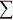 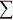 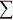 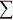 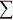       Сноска. Приложение 7 в редакции приказа Председателя Агентства РК по статистике от 03.06.2011 № 156 (вводится в действие с 01.01.2012).

1. Ақпараттық-коммуникациялық технологияларды пайдалану жөнінде

   ақпарат

   Информация об использовании информационно-коммуникационных

   технологий



1.1. Сіздің кәсіпорында дербес компьютер (ДК) қолданылады ма?

     В вашей организации используются персональные компьютеры (ПК)?Иә   Тармақ 1.2. және әрі қарай   Жоқ  Тармақ 8 

Да        Пункт 1.2 и далее               Нет       Пункт 8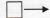 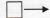 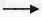 Соңы

Конец

1.2. Мәліметтерді сақтауға арналған серверлер    бірлік/единиц

     санын көрсетіңіз                                 ____________

     Укажите количество серверов для хранения данных   |___________|

1.3. Желіні қолдауға арналған серверлер санын      ____________

     көрсетіңіз                                       |___________|

     Укажите количество серверов для поддержки сетей

1.4. Сіздің кәсіпорында қолданылатын ДК санын      ____________

     көрсетіңіз                                       |___________|

     Укажите количество ПК, используемых в Вашей

     организации

1.5. Жергілікті есептеуіш желілерге (ЖЕЖ)            __________ 

     қосылған ДК санын көрсетіңіз                    |___________|

     Укажите количество ПК, подключенных к локальной

     вычислительной сети (ЛВС)

1.6. Сіздің кәсіпорында қолданылатын жергілікті     ___________

     принтерлер санын көрсетіңіз                     |___________|

     Укажите количество локальных принтеров,

     используемых в Вашей организации

1.7. Үзбей қуаттандыру көздерінің санын көрсетіңіз  ___________

     Укажите количество источников бесперебойного       |___________|

     питания

1.8. Телекоммуникациялық жабдық санын көрсетіңіз:   ___________

      Укажите количество телекоммуникационного          |___________|

      оборудования:

1.8.1. коммутаторлар                                   ___________

        коммутаторы                                     |___________|



1.8.2. маршруттауыштар                                 ___________

        маршрутизаторы                                  |___________|



1.8.3. басқа да                                        ____________

        другие                                          |___________|

1.9. Интернет-ресурстар санын көрсетіңіз:            ___________

      Укажите количество интернет-ресурсов              |___________|

1.10. Сіз аталған ақпараттық технологиялардың қандай

       жүйесін қолданасыз? (барын көрсетіңіз)

       Какую из указанных систем информационных технологий

       вы используете? (укажите наличие)

1.10.1. Интранет                                 _

         Интранет                                 |_|

1.10.2. Экстранет                                _

         Экстранет                                |_|

1.10.3. Спутниктік байланыс                     _

         Спутниковая связь                        |_|

1.10.4. Құрылымдалған кабельдік жүйе

         (ҚКЖ) жабдығы                            _

         Оборудование структурированной           |_|

         кабельной системы (СКС)

1.10.5. Корпоративтік ақпарат жүйелері

         (ERP, CRM және басқалар)               _

         Корпоративные информационные системы     |_|

         (ERP, CRM и другие)

1.10.6. Интернет-дүкен                          _

         Интернет-магазин                        |_|

1.10.7. Электрондық мұрағат                    _

         Электронный архив                       |_|

1.10.8. Электрондық сатып алулар               _

         Электронные закупки                     |_|

1.10.9. Ақпараттық жүйелер                     _

         Информационные системы                  |_|

2. Интернет желісіне қатынауға мүмкіндік және қолдану

   Доступ и использование сети Интернет

2.1. Сіздің кәсіпорынның Интернет желісіне қатынауға

      мүмкіндігі бар ма?

      Ваша организация имеет доступ к сети Интернет?Иә  Тармақ 2.2. және әрі қарай   Жоқ  

Да        Пункт 2.2 и далее              Нет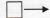 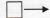 Тармақ 4 және әрі қарай

Пункт 4 и далее

2.2. Интернет желісіне қосылған ДК санын

     көрсетіңіз                                   _________

     Укажите количество ПК, подключенных к сети   |_________|

     Интернет

2.3. Интернет желісіне жұмыс уақытында неше

     қызметкер қатынай алады?                   __________

     Сколько сотрудников используют доступ к сети |_________|

     Интернет в рабочее время?

2.4. Сіздің кәсіпорында Интернет желісіне қосылу түрін

      көрсетіңіз

      Укажите тип подключения к сети Интернет в Вашей организаций

      2.4.1. Аналогты модем (телефон желісі бойынша

              коммутациялық қатынау) немесе ISDN           _

              Аналоговый модем (коммутируемый доступ через    |_|

              телефонную линию) или ISDN

      2.4.2. DSL (ADSL, SHDSL және басқалар)               _

              DSL (ADSL, SHDSL и другие)                      |_|

      2.4.3. Ұтқыр телефон бойынша таржолақты байланыс

             (GPRS, WAP және басқалар)                      _

              Узкополосная связь через мобильный телефон      |_|

             (GPRS, WAP и другие)

      2.4.4. Спутниктік байланыс                            _

              Спутниковая связь                               |_|

      2.4.5. Талшықты-оптикалық байланыс                   _

              Волоконно-оптическая связь                      |_|

      2.4.6. Ұтқыр жоғары жылдамдықты байланыс            _

              Мобильная высокоскоростная связь               |_|

      2.4.7. Сымсыз жоғары жылдамдықты байланыс           _

              Беспроводная высокоскоростная связь            |_|

3. Интернет желісін пайдалану мақсаттары

   Цели использования сети Интернет

      3.1. Интернет желісін пайдалану мақсаттарын

           көрсетіңіз

           Укажите цели использования сети Интернет

      3.1.1. Электрондық почтаны жіберу және алу          _

              Отправка и получение электронной почты         |_|

      3.1.2. Интернет желісі арқылы телефонды сөйлесу/

             VoIP                                             _

             Телефонные переговоры через сеть Интернет/      |_|

             VoIP

      3.1.3. Ақпарат орналастыру немесе хабарлармен

              шапшаң алмасу                                  _

              Размещение информации или мгновенный обмен     |_|

              сообщениями

      3.1.4. Тауарлар мен қызмет көрсетулер туралы

              ақпараттарды алу                              _

              Получение информации о товарах и услугах       |_|

      3.1.5. Мемлекеттік басқару органдарынан ақпарат

              алу                                             _

              Получение информации от органов                |_|

              государственного управления

      3.1.6. Мемлекеттік басқару органдарымен

              өзара әрекет                                  _

              Взаимодействие с органами государственного    |_|

              управления

      3.1.7. Банктік операцияларды іске асыру            _

              Осуществление банковских операций             |_|

      3.1.8. Басқа да қаржы қызметтеріне қол жеткізу    _

              Получение доступа к другим финансовым услугам |_|

      3.1.9. Клиенттік қызмет көрсетулерді ұсыну         _

              Предоставление клиентских услуг               |_|

      3.1.10. Өнімдерді онлайндық жеткізу                _

               Онлайновая доставка продукции                |_|

      3.1.11. Интернет желісі арқылы тапсырыстар

               қабылдау                                     _

               Прием заказов через сеть Интернет            |_|

      3.1.12. Интернет желісінде тапсырыстарды

               орналастыру                                  _

               Размещение заказов в сети Интернет           |_|

      3.1.13. Персоналды іріктеу                          _

               Подбор персонала                             |_|

      3.1.14. Персоналды кәсіби дайындау                 _

               Профессиональная подготовка персонала        |_|

      3.1.15. Басқа                                         _

               Другое                                       |_|

3.2. Сіздің ұйымыңыз тауарлар мен қызметтерді сатып алу

     операцияларының қандай түрлерін электрондық нысанда

     іске асырады?

     Какие операции по закупке товаров и услуг Ваша организация

     осуществляет в электронной форме?

      3.2.1. Мемлекеттік сатып алулар туралы жалпы

              деректер базасында ақпаратты орналастыру   _

              Размещение информации в общей базе данных     |_|

              государственных закупок



      3.2.2. Тендер туралы хабарламалар                   _

              Объявления о тендере                          |_|

      3.2.3. Конкурстық өтінімдерді қабылдау             _

              Прием конкурсных заявок                       |_|

      3.2.4. Конкурстық өтінімдерді бағалау және

              шешім қабылдау                                _

              Оценка конкурсных заявок и принятие решений   |_|

      3.2.5. Тапсырыстарды орналастыру                    _

              Размещение заказов                            |_|

      3.2.6. Төлемдер/инвойстар (есеп шот-фактура)      _

              Оплата/инвойсы (счет-фактура)                 |_|

      3.2.7. Басқа операциялар                             _

              Другие операции                                |_|

      3.3. Салық есептілігін электронды түрде

            тапсырасыз ба?                                  _

            Сдаете ли Вы налоговую отчетность в              |_|

            электронном виде?

      3.4. Статистикалық нысандарды электронды түрде

            тапсырасыз ба?                                  _

            Сдаете ли Вы статистические формы в              |_|

            электронном виде?

      3.5. Сіздің кәсіпорын электрондық үкіметтің

            қызметтерін пайдаланады ма?

            Ваша организация пользуется услугами

            электронного правительства?Иә   Тармақ 3.6. және әрі қарай    Жоқ 

Да        Пункт 3.6. и далее             Нет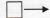 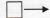 Тармақ 4 және әрі қарай

Пункт 4 и далее

3.6. Электрондық үкіметтің қандай мемлекеттік

     қызметтерін пайдаланасыз?

     Какие государственные услуги электронного

     правительства Вы используете?

      3.6.1. Денсаулық сақтау                                _

              Здравоохранение                                 |_|

      3.6.2. Мәдениет және Бұқаралық ақпарат құралдары.

              Зияткерлік жекеменшік                          _

              Культура и Средства массовой информации.        |_|

              Интеллектуальная собственность

      3.6.3. Жер қатынастары. Жылжымайтын мүлік            _

              Земельные отношения. Недвижимость               |_|

      3.6.4. Салық. Салықтық есептер                        _

              Налоги. Налоговая отчетность                    |_|

      3.6.5. Ақпараттандыру және байланыс                  _

              Информатизация и связь                          |_|

      3.6.6. Қорғаныс. Қауіпсіздік және құқық қорғау      _

              Оборона. Безопасность и правопорядок            |_|

      3.6.7. Табиғатты пайдалану және экология             _

              Природопользование и экология                   |_|

      3.6.8. Заңды тұлғаларды тіркеу және есепке қою      _

              Регистрация и учет юридических лиц              |_|

      3.6.9. Кеден ісі                                       _

              Таможенное дело                                 |_|

      3.6.10. Көлік                                           _

               Транспорт                                      |_|

      3.6.11. Қаржы саласы. Банкілік операциялар. Аудит   _

               Финансовая сфера. Банковские операции. Аудит   |_|

      3.6.12. Заң қызметтері. Адвокаттар мен

               нотариустардың қызметтері. Апостиль қою     _

               Юридические услуги. Услуги адвокатов и         |_|

               нотариусов. Апостилирование

      3.6.13. Сәулет және қала салу                         _

               Архитектура и градостроительство               |_|

      3.6.14. Ауылшаруашылығы және ветеринария             _

               Сельское хозяйство и ветеринария               |_|

4. АКТ стратегиясы және қызметтері жөнінде ақпарат

   Информация о стратегиях и услугах ИКТ

      4.1. Сіздің мекемеңіздің өзіндік АКТ стратегиясы бар ма?

            Имеет ли ваша организация собственную стратегию ИКТ?Иә  Тармақ 4.2. және әрі қарай    Жоқ  

Да        Пункт 4.2. и далее              Нет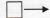 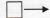 Тармақ 4.3 және әрі қарай

Пункт 4.3 и далее

4.2. АКТ стратегияңыздың негізгі мақсаттарын белгілеңіз:

      Укажите основные цели Вашей стратегии ИКТ:

      4.2.1. Ашық бастапқы кодпен жазылған

              бағдарламалық қамтамасыз етуді пайдалану   _

              Использование программного обеспечения        |_|

              с открытым исходным кодом

      4.2.2. Қызмет көрсетуге бағытталған ақпараттық    _

              технологиялар сәулетін әзірлеу             |_|

              Разработка архитектуры информационных

              технологий, ориентированной на предоставление

              услуг

      4.2.3. Ақпараттық технологияларды пайдаланудың

              қауіпсіздігін қамтамасыз ету                _

              Обеспечение безопасности использования        |_|

              информационных технологий

      4.2.4. Кәсіпорындар мен үй шаруашылықтарына        _

              арналған электрондық қызметті көрсету      |_|

              Предоставление электронных услуг

              домохозяйствам и предприятиям

      4.2.5. Электрондық сатып алуларды жүзеге асыру     _

              Осуществление электронных закупок              |_|

      4.2.6 Басқа мемлекеттік органдармен бірлесіп

             пайдалану үшін АКТ шешімдерін стандарттау    _

             Стандартизация решений ИКТ для совместного      |_|

             использования с другими государственными

             органами

4.3. АКТ пайдаланудан болған нақты       ________________________

     өзгерістердің дәрежесін көрсетіңіз |Өзгеріс-|Елеусіз   |Елеулі |

     Укажите степень фактических изменений,|сіз      |Незначи-   |Значи-  |

     вызванных использованием ИКТ          |Без       |тельные    |тельные|

                                                      |изменений |           |       |

      4.3.1. Көрсетілетін қызметтер

              сапасының жоғарылауы           _        _        _

              Повышение качества              |_|      |_|      |_|

              предоставляемых услуг



      4.3.2. Қабылданатын шешімдер          _        _        _

              тиімділігінің артуы           |_|      |_|      |_|

              Повышение эффективности

              принимаемых решений



      4.3.3. Сатып алулар құнының           _        _        _

              төмендеуі                      |_|      |_|      |_|

              Снижение стоимости закупок

      4.3.4. Жұмыс процестерін               _        _        _

              оңтайландыру                   |_|      |_|      |_|

              Оптимизация рабочих процессов

      4.3.5. Персонал санының азаюы         _        _        _

              Уменьшение численности          |_|      |_|      |_|

              персонала

4.4. Электрондық құжат айналымының жалпы құжат айналымындағы

     үлесін көрсетіңіз:

     Укажите долю электронного документооборота в общем объеме

     документооборота _    _     _     _     _

|_|  |_|   |_|   |_|   |_|

4.5. АКТ келесі қызметтерін көрсетуде   ________________________

      сырт мамандарының үлесі қандай?   |0%|1-49%|50%|51-99%|100%|

      Какова доля сторонних специалистов

      в предоставлении следующих услуг ИКТ?1.1.1. Жобаларды басқару                   _    _    _    _    _

       Управление проектами                 |_|  |_|  |_|  |_|  |_|1.1.2. АКТ стратегиясы                     _    _    _    _    _

       Стратегия ИКТ                        |_|  |_|  |_|  |_|  |_|1.1.3. Интернет-қосымшаларын әзірлеу     _    _    _    _    _

       Разработка Интернет-приложений       |_|  |_|  |_|  |_|  |_|1.1.4. Басқа жүйелерді әзірлеу            _    _    _    _    _

       (өзіндік өндірістің бағдарламалық |_|  |_|  |_|  |_|  |_|

        қамтамасыз етуі)

        Разработка других систем

        (программное обеспечение

        собственного производства)1.1.5. Серверлерге қызмет көрсету         _    _    _    _    _

        Обслуживание серверов               |_|  |_|  |_|  |_|  |_|1.1.6. ДК қызмет көрсету

        Обслуживание ПК1.1.7. Бағдарламалық қамтамасыз етуді    _     _    _    _    _

        жаңарту                            |_|   |_|  |_|  |_|  |_|

        Модернизация программного

        обеспечения1.1.8. Мамандандырылған бағдарламалық    _     _    _    _    _

        қамтамасыз ету (архив/деректерді |_|   |_|  |_|  |_|  |_|

        резервтік сақтау)

        Специализированное программное

        обеспечение (архив/резервное

        сохранение данных)1.1.9. АКТ саласында пайдаланушыларды     _     _   _    _     _

        оқыту                               |_|   |_| |_|  |_|   |_|

        Обучение пользователей в области ИКТ

4.6. Сіздің пайдаланушылар көрсетілген _________________________

      қызметтердің қандай түрлеріне    |Халыққа    |Кәсіпоры- |Қолже-|

      электронды форматта қолжеткізе   |қолжетімді |ндарға    |тімсіз|

      алады?                             |Доступны    |қолжетімді|Недос- |

      Какие из указанных видов услуг      |населению   |Доступны   |тупны  |

      доступны вашим пользователям в      |         |предприятиям|      |

      электронном формате?4.6.1. Ақпараттық мағлұматқа (брошюралар)  _        _        _

    тапсырыс беру                            |_|      |_|      |_|

    Заказ информационного материала

    (брошюры)

4.6.2. Формулярды көшіру/басып шығару      _        _         _

        Скачивание/печать формуляра           |_|      |_|       |_|4.6.3. Ұйыммен коммуникациялардың           _        _        _

        электрондық түрін таңдау            |_|      |_|      |_|

        (электрондық почта, чат)

        Выбор электронного вида

        коммуникаций с организацией

        (электронная почта, чат)4.6.4. Электрондық формулярды толтыру       _        _        _

        және жіберу                           |_|      |_|      |_|

        Заполнение и отправка электронного

        формуляра4.6.5. Тіркелім деректері негізінде         _         _        _

        автоматты түрде деректермен         |_|       |_|      |_|

        толтырылған электрондық

        формулярды жіберу

        Отправка электронного формуляра

        с автоматически заполненными данными

        на основе данных регистра4.6.6. Әкімшілік жүйеден деректерді         _         _        _

        көшіру/пайдалану                     |_|       |_|      |_|

        Доступ к/скачивание данных из

        административной системы4.6.7. Құжат айналымын бақылау               _         _        _

        Отслеживание документооборота          |_|       |_|      |_|4.6.8. Транзакциялық қызмет көрсету         _         _        _

       (онлайн тәртібіндегі төлем)          |_|       |_|      |_|

        Транзакционные услуги (оплата в

        режиме онлайн)4.6.9. Басқа                                   _         _        _

        Другие                                 |_|       |_|      |_|

5. АКТ саласында қауіпсіздікті қамтамасыз ету бойынша шаралар

   Меры по обеспечению безопасности в сфере ИКТ5.1. Сіздің ұйым қауіпсіздікті қамтамасыз ету бойынша

      көрсетілген шаралардың қайсысын жүзеге асырады?

      Какие из указанных мер по обеспечению безопасности в сфере ИКТ

      приняла ваша организация?5.1.1. АКТ қауіпсіздік саясатын реттейтін                     _

        құжат қабылданды                                        |_|

        Принят документ, регламентирующий политику

        безопасности ИКТ5.1.2. Коммуникациялар және деректерді тасымалдау            _

        қауіпсіздігінің стратегиясы айқындалды               |_|

        Определена стратегия безопасности коммуникаций

        и передачи данных5.1.3. АКТ саласында қауіпсіздікке жауапты                    _

        лауазымды тұлға тағайындалды                           |_|

        Назначено должностное лицо, ответственное за

        безопасность в сфере ИКТ5.1.4. Төтенше жағдайлардағы іс-әрекеттер жоспары             _

        қабылданды                                               |_|

        Принят план действий в чрезвычайной ситуации5.1.5. АКТ-дың жаңа түрлерін пайдалануға байланысты           _

        тәуекелдерді бағалау өткізілді                         |_|

        Проведена оценка рисков, связанных с использованием

        новых видов ИКТ5.1.6. АКТ саласындағы қызметкерлерді оқыту ұйымдастырылды   _

        Организовано обучение в сфере ИКТ для сотрудников         |_|5.1.7. Мекеме ақпараттық технологиялар саласында өзінің       _

       қауіпсіздігін қамтамасыз етуге жауап бермейді          |_|

       Организация не несет ответственности за обеспечение

       собственной безопасности в области информационных

       технологий

5.2. Ұйыммен ақпарат алмасудың қауіпсіздігін қамтамасыз       _

      ету үшін қандай әдістер қолданылады?                     |_|

      Какие методы используются для обеспечения безопасности

      обмена информацией с организацией?5.2.1. Электрондық сандық қол таңба көмегімен                  _

        қолданушыны анықтау                                      |_|

        Идентификация пользователя с помощью электронной

        цифровой подписи5.2.2. Пин-кодты қолдану                                         _

        Использование пин-кода                                    |_|5.2.3. Деректерді криптографиялық шифрлеу                      _

        Криптографическое шифрование данных                       |_|

5.3. Ұйымыңыз көрсетілген ақпарат қауіпсіздігін               _

      қамтамасыз ету бойынша қандай шараларды қолданды?      |_|

      Какие из указанных мер по обеспечению безопасности

      информации использует Ваша организация?5.3.1. Резервтік батареяны қолдану                             _

        Использование резервной батареи                           |_|5.3.2. Ақпаратты басқа жерде резервтік көшіру және сақтау    _

        Резервное копирование и хранение информации               |_|

        в другом месте5.3.3. Брандмауэр, файервол (желілік қосқыштарды қорғауға    _

        арналған арнайы бағдарлама)                            |_|

        Брандмауэр, файервол (специальная программа для защиты

        сетевых подключений)5.3.4. Вирусқа қарсы бағдарламалық қамтамасыз ету             _

        Антивирусное программное обеспечение                      |_|5.3.5. Спам-фильтр                                               _

        Спам-фильтр                                               |_|5.3.6. Санкцияланбаған (рұқсатсыз) қолжеткізім және           _

        трояндық бағдарламалар фактілерін анықтауға           |_|

        арналған бағдарламалық қамтамасыз ету

        Программное обеспечение для обнаружения фактов

        несанкционированного доступа и троянских программ

5.4. Өткен жыл ішінде ұйымыңызда төменде берілген АКТ         _

      саласындағы қиындықтардың қайсысы кездесті?             |_|

      С какими из ниже перечисленных проблем в сфере ИКТ

      столкнулась ваша организация в течение прошлого года?5.4.1. Экономикалық сипаттағы ақпараттық технологиялар        _

       саласындағы бұзушылықтар                                 |_|

       Нарушения в сфере информационных технологий

       экономического характера5.4.2. Жүйеге рұқсатсыз кіру                                    _

        Несанкционированное проникновение в систему               |_|5.4.3. Сыртқы әсерлерге байланысты қызмет көрсете алмау      _

        Невозможность предоставления услуги из-за внешнего        |_|

        блокирования работы5.4.4. Резервтік көшірме мүмкіндігінің болмағандығынан        _

        деректердің біржола жоғалуы                             |_|

        Безвозвратная потеря данных из-за отсутствия возможности

        резервного копирования5.4.5. Деректердің жартылай немесе біржола жоғалуына          _

        әкелген вирустық шабуыл немесе құрттар-               |_|

        бағдарламалары

        Вирусная атака, программы-черви, повлекшие частичную или

        полную потерю данных5.4.6. Деректерді сыртқы тасымалдау желілерімен (оның         _

        ішінде Интернетпен) жұмыс кезінде байланыс сапасының |_|

        нашарлығы (тоқтаулар мен ажыраулар)

        Плохое качество связи (остановки и разрывы связи)

        при работе с внешними сетями и передачи данных (в том

        числе с Интернет)5.4.7. Қиындықтар болған жоқ                                    _

        Проблем не возникало                                      |_|5.4.8. Басқа                                                      _

        Другие                                                    |_|

6. Ақпараттық және коммуникациялық технологияларға жұмсалған

   шығындар

   Затраты на информационные и коммуникационные технологии                                                  мың теңге/тысяч тенге6.1. Ақпараттық және коммуникациялық технологияларға   _________

     байланысты шығындардың жалпы сомасын көрсетіңіз   |________|

     Укажите общую сумму затрат на информационные и

     коммуникационные технологии6.1.1. Есептеуіш техникасын (компьютерлер, серверлер,

        принтерлер, сканерлер, жергілікті желілерде

        қолданылатын жабдықтар және басқалар) сатып    _________

        алуға (орнату мен реттеуді қоса) кеткен       |_________|

        шығындар

        Затраты на приобретение (включая установку и

        наладку) вычислительной техники (компьютеры,

        серверы, принтеры, сканеры, оборудование для

        локальных сетей и другие)6.1.2. Лицензиялық келісім негізінде қолданылатын

        бағдарламалық құралдарды сатып алуға           __________

        кеткен шығындар                                 |__________|

        Затраты на приобретение программных средств,

        используемых на основе лицензионного соглашения6.1.3. Бағдарламалық қамтамасыз етуді ұйым ішінде

        өзіндік әзірлеуге жұмсалған шығындар          __________

        Затраты на самостоятельную разработку            |__________|

        программного обеспечения внутри организации6.1.4. Интернет байланысы қызметтеріне ақы төлеуге   __________

        жұмсалған шығындар                             |__________|

        Затраты на оплату услуг связи Интернет6.1.5. Ақпараттық технологияларды жетілдірумен

        айналысатын және оларды пайдаланатын

        қызметкерлерді оқытуға кеткен шығындар

        Затраты на обучение сотрудников, связанное

        с развитием и использованием информационных

        технологий6.1.6. Ақпараттық технологиялармен (байланыс         __________

        қызметтері мен оқытудан басқа) байланысты   |__________|

        көлденең ұйымдар мен мамандар көрсеткен

        қызметке ақы төлеу үшін кеткен шығындар

        Затраты на оплату услуг сторонних организаций

        и специалистов, связанных с информационными

        технологиями (кроме услуг связи и обучения)6.1.7. Интернет желісінде жарнамаға кеткен           __________

        шығындар                                       |__________|

        Затраты на рекламу в сети Интернет6.1.8. Интернет-ресурстарды құруға және ұстауға      __________

        кеткен шығындар                                |__________|

        Затраты на создание и содержание

        Интернет-ресурсов6.1.9. Ақпараттық және коммуникациялық

        технологияларға байланысты өзге               __________

        де шығындар                                    |__________|

        Прочие затраты на информационные

        и коммуникационные технологии6.2. АКТ құралдарын жалға алуға жұмсалған шығындар

      сомасын көрсетіңіз:

      Укажите сумму затрат на прокат средств ИКТ:6.2.1. Компьютерлік жабдықтар (компьютерлер,

        серверлер, принтерлер, сканерлер,

        жергілікті желілерде қолданатын жабдықтар    __________

        және басқалар)                                 |__________|

        Компьютерное оборудование (компьютеры, серверы,

        принтеры, сканеры, оборудование для локальных

        сетей и другие)

7. АКТ байланысты шығындарды қаржыландыру көздері

   Источники финансирования затрат на ИКТ                                              мың теңге/тысяч тенге7.1. Кәсіпорын қаражаты                                __________

      Средства предприятия                               |__________|7.2. Республикалық бюджет                              __________

      Республиканский бюджет                             |__________|7.3. Жергілікті бюджет                                  __________

      Местный бюджет                                     |__________|7.4. Шетелдік инвестициялар                            __________

     Иностранные инвестиции                              |__________|7.5. Қарыз қаражаттар                                   __________

      Заемные средства                                   |__________|

8. АКТ пайдалануды тежеуші факторлар

   Факторы, сдерживающие использование ИКТ

8.1. АКТ пайдалануды тежеуші факторлар мен себептерін

     көрсетіңіз

     Укажите причины/факторы, сдерживающие использование ИКТ      8.1.1. Технологиялық факторлар:

              Технологические факторы:      8.1.1.1. Өте күрделі техникалық қиындықтар             _

                Слишком большие технические сложности           |_|      8.1.1.2. Қолда бар техникалық және

                бағдарламалық құралдар мүмкіндіктерінің

                кәсіпорынның айрықша қажеттіліктеріне         _

                сәйкес келмеуі                                 |_|

                Несоответствие возможностей, существующих

                технических и программных средств специфическим

                потребностям предприятия      8.1.1.3. Телекоммуникация желілеріне қосылуға

                техникалық мүмкіндіктің жоқтығы               _

                Отсутствие технической возможности              |_|

                подключения к сетям телекоммуникаций      8.1.1.4. Байланыстың қанағаттанарлықсыз сапасы        _

                Неудовлетворительное качество связи             |_|      8.1.1.5. Құжаттармен электрондық алмасуда              _

                файлдардың бірыңғай стандартының болмауы    |_|

                Отсутствие единого стандарта файлов при

                электронном обмене документами      8.1.1.6. Инфрақұрылымды құру үшін жалпы                _

                тәсілдердің болмауы                           |_|

                Отсутствие общих подходов к формированию

                инфраструктуры      8.1.2. Экономикалық факторлар:

              Экономические факторы:      8.1.2.1. Ақшалай қаражаттың жоқтығы                    _

                Отсутствие денежных средств                     |_|      8.1.2.2. АКТ дамытуға арналған бос ресурстардың       _

                болмауы                                        |_|

                Отсутствие свободных ресурсов для развития ИКТ      8.1.2.3. АКТ пайдаланудан түсетін экономикалық

                пайданың тұрлаусыздығы                         _

                Неопределенность экономической выгоды от        |_|

                использования ИКТ      8.1.2.4. АКТ іске асырудың тиімділігі жеткіліксіз     _

                Недостаточно выгоды от реализации ИКТ           |_|      8.1.2.5. Кәсіпорын үшін тиімділігінің болмауы         _

                Отсутствие выгоды для предприятия               |_|      8.1.2.6. Халық үшін тиімділігінің болмауы              _

                Отсутствие выгоды для населения                 |_|      8.1.2.7. Серіктестердің, жеткізушілердің және         _

                тұтынушылардың АКТ толық пайдаланбауы       |_|

                Недостаточное использование ИКТ партнерами,

                поставщиками и потребителями      8.1.3. Өндірістік факторлар:

              Производственные факторы:      8.1.3.1. Кәсіпорын қызметінің және шығарылатын

                өнімнің (көрсетілетін қызметтің) сипатына    _

                байланысты АКТ пайдалану қажеттілігінің     |_|

                жоқтығы

                Отсутствие потребности в использовании ИКТ

                в связи с характером деятельности предприятия

                и выпускаемой продукции (услуг)      8.1.3.2. Кәсіпорында АКТ саласында білікті

                мамандардың жетіспеушілігі                    _

                Нехватка на предприятии квалифицированных       |_|

                специалистов в области ИКТ      8.1.3.3. Техникалық жайлардың жоқтығы немесе

                олардың тиісті талаптарға сәйкес келмеуі     _

                Отсутствие технических помещений или их         |_|

                несоответствие необходимым требованиям

9. Ұйым қызметкерлерінің саны

   Численность работников организации                                                          адам/человек

9.1. Есепті жылдың соңында жұмысшылардың жалпы      ___________

      санын көрсетіңіз                                |___________|

      Укажите общее количество работников на конец

      отчетного года

9.2. Есепті жылдың соңында IT – мамандардың жалпы   ___________

     санын көрсетіңіз                                 |___________|

     Укажите общее количество IT – специалистов на

     конец отчетного года      9.2.1. Есепті жылдың соңында біліктілігі

              жоғары деңгейдегі IT - мамандардың

              санын көрсетіңіз                         ___________

              Укажите численность IT - специалистов     |___________|

              высшего уровня квалификации на конец

              отчетного года

      олардың ішінде:

      в том числе:      9.2.1.1. Жүйелік талдаушылар                    ___________

                Системные аналитики                     |___________|      9.2.1.2. Бағдарламалық қамтамасыз етуді        ___________

                әзірлеушілер                           |___________|

                Разработчики программного обеспечения      9.2.1.3. Басқа топтарға енбеген IT – мамандар   __________

                IT - специалисты, не вошедшие в другие   |__________|

                группы

      одан:

      из них:      9.2.1.3.1. Деректер базасының әкімшісі          __________

                  Администратор баз данных               |__________|      9.2.1.3.2. Инженер-жүйе технигі                  __________

                  Инженер-системотехник                  |__________|      9.2.1.3.3. IT - дизайнер                          __________

                  IT – дизайнер                          |__________|      9.2.1.3.4. Жүйелік инженер                       ___________

                  Системный инженер                      |__________|9.2.2. Есепті жылдың соңында біліктілігі орташа      ___________

        деңгейдегі IT - мамандардың санын             |__________|

        көрсетіңіз

        Укажите численность IT- специалистов среднего

        уровня квалификации на конец отчетного года

      олардың ішінде:

      в том числе:

      9.2.1.1. Электронды есептеуіш машиналарға       __________

                қызмет көрсету жөніндегі техниктер    |__________

                мен операторлар

                Техники-операторы по обслуживанию

                электронных вычислительных машин      9.2.1.2. Компьютер құрылғыларына қызмет

                көрсету жөніндегі техниктер-           __________

                операторлар                             |__________|

                Техники-операторы по обслуживанию

                компьютерных устройств      9.2.1.3. Өнеркәсіптік роботтарға қызмет

                көрсету жөніндегі техниктер-           __________

                операторлар                             |__________|

                Техники-операторы по обслуживанию

                промышленных роботов

      9.3. ДК пайдаланатын қызметкерлердің санын      __________

            көрсетіңіз                                  |__________|

            Укажите численность работников,

            использующих ПКАтауы                                  Мекенжайы

Наименование _______________________    Адрес ______________________

             _______________________    Тел.: ______________________

             _______________________    Тел.:

             _______________________    Электрондық почта мекенжайы

                                       Адрес электронной почты ______Орындаушының аты-жөні және телефоны              Тел.:

Фамилия и телефон исполнителя _____________________  Тел. __________Басшы                               (Аты-жөні, тегі, қолы)

Руководитель _____________________  (Ф.И.О., подпись) ______________

Бас бухгалтер                    (Аты-жөні, тегі, қолы)

Главный бухгалтер _________________  (Ф.И.О., подпись) _____________                                                     М.О.

                                                     М.П.

Приложение 8          

к приказу Председателя    

Агентства Республики Казахстан

по статистике          

от 18 августа 2010 года № 221  

Инструкция по заполнению статистической формы

общегосударственного статистического наблюдения "Отчет об

использовании информационно-коммуникационных технологий

(ИКТ) на предприятиях" (код 0481104, индекс 3-информ,

периодичность годовая)      Сноска. Приложение 8 в редакции приказа Председателя Агентства РК по статистике от 03.06.2011 № 156 (вводится в действие с 01.01.2012).

      1. Настоящая Инструкция разработана в соответствии с подпунктом 7) статьи 12 Закона Республики Казахстан "О государственной статистике" и детализирует заполнение статистической формы общегосударственного статистического наблюдения "Отчет об использовании информационно–коммуникационных технологий (ИКТ) на предприятиях" (код 0481104, индекс 3-информ, периодичность годовая).



      2. Следующие определения применяются в целях заполнения данной статистической формы:



      1) стратегия ИКТ - внутренний документ, определяющий цели и задачи развития использования ИКТ. Регламентирует функции структурных подразделений организации и может содержать план мероприятий;



      2) информационно-коммуникационные технологии (ИКТ) - совокупность методов, производственных процессов и программно-технических средств, интегрированных с целью сбора, обработки, хранения, распространения, отображения, и использования информации в интересах ее пользователей;



      3) аналоговый модем - технология, позволяющая организовать доступ в сеть Интернет через аналоговую телефонную сеть со скоростью до 256 кбит/сек, без возможности использования телефонной линии для ведения телефонных разговоров;



      4) локальная вычислительная сеть - группа компьютеров и периферийное оборудование, объединенные одним или несколькими автономными высокоскоростными каналами передачи цифровых данных в пределах одного или нескольких близлежащих зданий;



      5) сеть Интернет - глобальная информационная сеть, части которой логически взаимосвязаны друг с другом посредством единого адресного пространства, основанного на протоколе TCP/IP. Интернет состоит из множества взаимосвязанных компьютерных сетей и обеспечивает удаленный доступ к компьютерам, электронной почте, доскам объявлений, базам данных и дискуссионным группам;



      6) интернет-ресурс - веб-сайт, имеющий независимое доменное имя и предоставляющий пользователю сети Интернет различные интерактивные сервисы, работающие в рамках одного сайта, такие как почта, поиск, погода, новости, форумы, обсуждения, голосования и так далее;



      7) интранет - частная внутрифирменная или межфирменная (корпоративная) компьютерная сеть, обладающая расширенными возможностями благодаря использованию в ней технологий Интернета, имеющая доступ в сеть Интернет, но защищенная от доступа к своим ресурсам со стороны внешних пользователей;



      8) коммутатор - переключатель, распределитель, устройство, обеспечивающее посредством включения, отключения и переключения выбор требуемой выходной цепи и соединение с ней входной цепи. Выбор производится или вручную или автоматически по программе, заданной в функции времени или состояния других электрических цепей, то есть это установка для соединения двух или нескольких абонентов между собой;



      9) структурированная кабельная система (далее - СКС) - среда передачи телекоммуникационных сигналов в одном здании/комплексе зданий, построенном по общепринятым стандартам, представляет собой комплекс, в который входят кабель, коннекторы, соединительные шнуры, кросс-панели, информационные розетки и другое оборудование;



      10) маршрутизатор - оборудование для соединения двух сетей. Чаще всего это подключение локальной сети предприятия к сети Интернет, таким образом маршрутизатор является ключевым узлом сети;



      11) сервер - в информационных сетях - компьютер или программная система, предоставляющая удаленный доступ к своим службам или ресурсам с целью обмена информацией;



      12) спам-фильтр - программное обеспечение, предотвращающее получение нежелательной электронной почты рекламного характера;



      13) волоконно-оптическая связь - вид проводной электросвязи, использующий в качестве носителя информационного сигнала электромагнитное излучение оптического диапазона, а в качестве направляющих систем — волоконно-оптические кабели. Пропускная способность волоконно-оптических линий многократно превышает пропускную способность всех других систем связи и может измеряться терабитами в секунду;



      14) экстранет - объединение нескольких (двух и более) интрасетей. В состав экстрасети могут входить как интрасети партнеров по бизнесу, так и интрасети различных подразделений одной организации. Концептуально экстрасеть представляет собой "тоннель" или виртуальную сеть внутри Интернета с высокими стенами для защиты от нежелательного проникновения;



      15) электронное правительство - информационное взаимодействие органов государственной власти и общества при помощи ИКТ;



      16) портал электронного правительства - единый портал для оказания государственных услуг всеми органами государственного управления посредством сети Интернет. Портал электронного Правительства Республики Казахстан: http://www.e-gov.kz/;



      17) электронный архив - архив электронных документов, позволяющий решить задачи систематизации, архивации, хранения и управления документами в рамках задач делопроизводства;



      18) электронные закупки - это перевод процесса закупок с бумажного в электронный вид для повышения эффективности функционирования закупок путем внедрения современных ИКТ в процесс закупок товаров, работ и услуг;



      19) электронный документооборот - обмен электронными данными с компьютера на компьютер в стандартном формате;



      20) DSL - широкополосная цифровая абонентская сеть для передачи данных в высоких скоростях по традиционным (медным) телефонным линиям. К основным технологиям цифровых абонентских линий DSL относятся технологии ADSL (Asymmetric Digital Subscriber Line – технология, позволяющая организовать высокоскоростной доступ в Интернет на обычном телефонном номере, при этом телефонная линия остается свободной) и HDSL (High Rate Digital Subscriber Line – высокоскоростная цифровая абонентская линия связи). DSL-подключение относится к одним из самых высокоскоростных постоянных Интернет-подключений;



      21) GPRS - надстройка над технологией мобильной связи GSM, осуществляющая пакетную передачу данных. GPRS позволяет пользователю сети сотовой связи производить обмен данными с другими устройствами в сети GSM и с внешними сетями, в том числе сети Интернет;



      22) ISDN - временное подключение к Интернету с использованием телефонной системы связи с коммутацией каналов. Сеть ISDN позволяет осуществлять цифровую (в отличие от аналоговой) передачу голоса и данных по обычным медным телефонным проводам, обеспечивает более высокое качество и скорость передачи, чем аналоговые системы. Соединения по сети ISDN относятся к низкоскоростным (узкополосным);



      23) UMTS - технология сотовой связи, относящаяся к поколению 3G.



      3. В разделе 7 указываются источники финансирования затрат на ИКТ независимо от того, к каким средствам они относятся: собственным, заемным или субсидиям.

      Раздел 8 заполняют все организации независимо от того, используют они информационные технологии или нет.

      В пункте 9.3 раздела 9 учитываются все работники предприятия, которые используют персональный компьютер, независимо от их специальности и уровня квалификации.



      4. Арифметико-логический контроль



      1) Раздел 1. Информация об использовании информационно-коммуникационных технологий

      Пункт 1.4 > пункт 1.5

      Пункт 1.8 = пунктов 1.8.1 - 1.8.3



      2) Раздел 6. Затраты на информационные и коммуникационные технологии

      Пункт 6.1 = 6.1.1 - 6.1.7 пункты + пункт 6.2.1



      3) Раздел 9. Численность работников организации

      Пункт 9.1 > Пункт 9.2

      Пункт 9.2 = пункт 9.2.1 + пункт 9.2.2

      Пункт 9.2.1 = пунктов 9.2.1.1 - 9.2.1.3

      Пункт 9.2.1.3 >  пунктов 9.2.1.3.1 - 9.2.1.3.4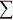 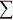 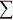 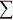       Пункт 9.2.2 = пунктов 9.2.2.1 - 9.2.2.3



      4) Контроль между разделов

      Пункт 1.4 > пункт 2.2

      Пункт 6.1 = пунктов 7.1 - 7.5

      Пункт 2.4 < 9 пункт 9.3



 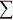 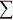       Сноска. Приложение 9 в редакции приказа Председателя Агентства РК по статистике от 03.06.2011 № 156 (вводится в действие с 01.01.2012)."А" модулі: Әлеуметтік–демографиялық ақпарат

Модуль "А": Социально-демографическая информацияАдам санын көрсетіңіз

Укажите количество человек"В" модулі: Ақпараттық-коммуникациялық технологияларға (әрі қарай - АКТ) қолжетімділігі

Модуль "В": Доступ к информационно-коммуникационным технологиям (далее - ИКТ)Бұл модуль үй шаруашылығы туралы жалпы ақпаратты көрсетуге бағытталған

Этот модуль направлен на указание общей информации о домашнем хозяйствеB1. Сіз төменде көрсетілген АКТ үйде пайдаланасыз ба?

    (қолданылатынның барлығын белгiлеңiз)

    Используете ли Вы дома нижеперечисленные ИКТ? (отметьте все, что

    применяется)      a) Бекітілген телефон желісі                            _

         Фиксированная телефонная линия.........................|_|

      b) Радиоқабылдағыш                                       _

         Радиоприемник..........................................|_|

      c) Ұтқыр телефон                                          _

         Мобильный телефон......................................|_|

      d) Теледидар                                              _

         Телевизор..............................................|_|

      d1. Кабельдік теледидар                                  _

          Кабельное телевидение.................................|_|

      d2. Спутниктік теледидар                                 _

          Спутниковое телевидение...............................|_|

      e) Ойын консолі                                          _

          Игровые консоли.......................................|_|

      f) Үстелүстілік компьютер                               _

         Настольный компьютер...................................|_|

      g) Шағын компьютер                                       _

         Портативный компьютер..................................|_|

      h) Планшетті компьютер                                   _

         Планшетный компьютер...................................|_|

      i) Факсимильді аппарат                                   _

         Факсимильный аппарат...................................|_|B2. Сіздің отбасы мүшесі үйден Интернет желісіне қатынай

     алады ма? (ұтқыр телефон арқылы қатынауды қоса

     алғанда)

     Имеет ли член Вашей семьи выход к сети Интернет из дома?

     (включая доступ через мобильный телефон)      a) Иә

         Да......  В4 және әрі қарай (В4 и далее)

      b) Жоқ

         Нет.....  В3  Модуль "C" және әрі қарай

                                        (Модуль "C" и далее)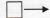 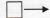 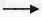 B3. Сіз неге үй жағдайында Интернет желісін пайдаланбайсыз,

    негізгі себебін атаңыз?

    Назовите основную причину, почему Вы не используете сеть Интернет

    в домашних условиях?      a) Басқа жерде пайдаланамын                             _

         Использую в другом месте...............................|_|

      b) Қажеті жоқ                                             _

         Нет потребности....................................... |_|

      c) Құны өте жоғары                                       _

         Cлишком высокая стоимость..............................|_|

      d) Интернет желісіне қосылу үшін жабдыққа кететін

         шығын жоғары                                           _

         Высокие затраты на оборудование для подключения........|_|

         к сети Интернет

      e) Интернет желісін пайдалану үшін білімім мен

         дағдым жетпейді                                       _

         Недостаточность знаний и навыков для использования.....|_|

         сети Интернет      

      f) Деректерді қорғау және олардың қауіпсіздігіне

         қауіптену                                              _

         Защита данных и опасение за их безопасность............|_|

      g) Басқа                                                  _

         Другое.................................................|_|В4. Үйден Интернет желісіне қосылу үшін қандай жабдықтар

     пайдаланылады? (қолданылатынның бәрiн белгiлеңiз)      _

     Какое оборудование используется для подключения к сети.....|_|

     Интернет из дома? (отметьте все, что применяется)      a) Үстелүстілік компьютер                               _

         Настольный компьютер...................................|_|

      b) Шағын компьютер                                       _

         Портативный компьютер..................................|_|

      c) Планшетті компьютер                                   _

         Планшетный компьютер...................................|_|

      d) Теледидарлық құрылғы (Сет-топ-бокс)                 _

         Телевизионный прибор (Сет-топ-бокс)....................|_|

      e) Ұтқыр телефон                                         _

         Мобильный телефон......................................|_|

      f) Ойын консолі                                          _

         Игровые консоли........................................|_|

      g) Басқа да аспаптар                                     _

         Другие приборы.........................................|_|B5. Сіз Интернет желісіне қатынау үшін байланыстың

    қандай түрін пайдаланасыз? (қолданылатынның бәрiн

    белгiлеңiз)

    Какой вид связи для доступа к сети Интернет Вы используете?

    (отметьте все, что применяется)      а) Аналогты модем (телефон желісі бойынша

         коммутациялық қатынау) немесе ISDN                  _

         Аналоговый модем (коммутируемый доступ через........ ..|_|

         телефонную линию) или ISDN

      b) DSL (ADSL, SHDSL және басқалар)                     _

         DSL (ADSL, SHDSL и другие).............................|_|

      c) Ұтқыр телефон бойынша таржолақты байланыс

         (GPRS, WAP және басқалар)                            _

         Узкополосная связь через мобильный телефон.............|_|

         (GPRS, WAP и другие)

      d) Спутниктік байланыс                                   _

         Спутниковая связь......................................|_|

      e) Талшықты-оптикалық байланыс                          _

         Волоконно-оптическая связь.............................|_|

      f) Ұтқыр жоғары жылдамдықты байланыс                   _

         Мобильная высокоскоростная связь.......................|_|

      g) Сымсыз жоғары жылдамдықты байланыс                  _

         Беспроводная высокоскоростная связь....................|_|"С" модулі: Компьютерді пайдалану

Модуль "С": Использование компьютера"С" - "Е" модульдері үй шаруашылығындағы компьютер

немесе Интернет желісін пайдаланушыға бағытталған

Модули "С" - "Е" направлены на пользователя компьютера

или сети Интернет в домашнем хозяйствеC1. Сіз соңғы рет компьютерді қашан пайдаландыңыз?

    (қай жерлерде екендігіне байланыссыз)

    Когда Вы в последний раз использовали компьютер?

    (независимо от того, в каких местах)      a) Соңғы 3 айда

         Последние 3 месяца................................... С2

      b) Соңғы жыл ішінде, бірақ соңғы 3 ай емес

         Последний год, но не последние 3 месяца.............. С2

      с) Бір жылдан асты

         Более чем год назад.................................. С3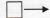 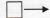 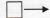 С2. Соңғы 12 ай ішінде Сіз компьютерді қаншалықты жиі

    пайдаландыңыз? (бір нұсқаны белгілеңіз)

    Как часто Вы использовали компьютер в последние 12 месяцев?

    (отметьте один вариант)      а) Күнде 1 реттен кем емес                            _

         Не менее одного раза в день..........................|_|

      b) Аптасына 1 реттен кем емес, бірақ күнде емес     _

         Не менее одного раза в неделю, но не каждый день.....|_|

      c) Аптасына 1 реттен кем                              _

         Менее одного раза в неделю...........................|_|C3. Сіз қай жерде компьютерді жиі пайдаландыңыз?

    (бір нұсқаны белгілеңіз)                                _

    Где Вы наиболее часто использовали компьютер?.............|_|

    (отметьте один вариант)      a) Үйде                                                 _

         Дома.................................................|_|

      b) Жұмыс орнында                                       _

         На рабочем месте.....................................|_|

      c) Оқу орнында                                         _

         По месту обучения....................................|_|

      d) Басқа жерде                                         _

         В другом месте...................................... |_|С4. Төмендегі компьютерлік әрекеттердің қайсыларын іске

     асырдыңыз? (қолданылатынның барлығын белгiлеңiз)     _

     Которые из нижеперечисленных компьютерных действий.......|_|

     Вы уже выполняли? (отметьте все, что применяется)      a) Мәтіндік құжатпен жұмыс істеу                      _

         Работа с текстовым документом........................|_|

      b) Кестелік материалдармен жұмыс жасау               _

         Работа с табличным материалом........................|_|

      c) Деректер базасымен жұмыс жасау (ДББЖ)             _

         Работа с базой данных (СУБД).........................|_|

      D) Графикалық бағдарламамен жұмыс жасау              _

         Работа с графической программой......................|_|

      e) Жаңа құрылғыларды қосу және орнату (принтер,

         модем және басқалар)                                _

         Подключение и установка новых устройств (принтер,....|_|

         модем и другие)

      f) Арнайы бағдарламалық тілді қолдану арқылы

         компьютерлік бағдарламалар әзірлеу                _

         Разработка компьютерных программ с использованием....|_|

         специального программного языка

      g) Интернет-ресурс құру                               _

         Создание Интернет–ресурса............................|_|

      h) Басқа                                                _

         Другое...............................................|_|"D" модулі: Интернет желісін пайдалану

Модуль "D": Использование сети ИнтернетD1. Сіз соңғы рет Интернет желісін қашан пайдаландыңыз?

(қай жерлерде екендігіне байланыссыз)

Когда Вы в последний раз использовали сеть Интернет? (независимо

от того, в каких местах)      a) Соңғы 3 айда

         Последние 3 месяца........................... .. D2

      b) Соңғы жыл ішінде, бірақ соңғы 3 ай емес

         Последний год, но не последние 3 месяца...... .. D2

      c) Бір жылдан асты

         Более чем год назад........................ . .. D3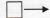 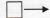 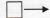 D2. Соңғы 12 ай ішінде Сіз Интернет желісін қаншалықты

жиі пайдаландыңыз? (бір нұсқаны белгілеңіз)

Как часто Вы использовали сеть Интернет в последние 12 месяцев?

(отметьте один вариант)      a) Күнде 1 реттен кем емес                            _

         Не менее одного раза в день.......................  .|_|

      b) Аптасына 1 реттен кем емес, бірақ күнде емес     _

         Не менее одного раза в неделю, но не каждый день..  .|_|

      c) Аптасына 1 реттен кем                              _

         Менее одного раза в неделю...........................|_|D3. Сіз қай жерде Интернет желісін жиі пайдаландыңыз?

    (қолданылатынның бәрiн белгiлеңiз)

    Где Вы наиболее часто использовали сеть Интернет?

    (отметьте все, что применяется)      а) Үйде                                                 _

         Дома.................................................|_|

      b) Жұмыс орнында                                       _

         На рабочем месте.....................................|_|

      с) Оқу орнында                                         _

         По месту обучения....................................|_|

      d) Коммерциялық орталықта                             _

         В коммерческом центре................................|_|

      e) Көршілерде, достар немесе туысқандарда            _

         У соседей, друзей или родственников..................|_|

      f) Ұтқыр ұялы телефон арқылы кез келген жерде       _

         В любом месте через мобильный сотовый телефон........|_|

      g) Басқа ұтқыр қатынау жабдықтары арқылы кез

         келген жерде                                         _

         В любом месте через другие устройства мобильного.. ..|_|

         доступа

      h) Басқа жерде                                          _

         В другом месте.................................... ..|_|D4. Сіз аптасына шамамен қанша сағат Интернет желісін

пайдаланғаныңызды бағалауыңызды сұраймыз

Оцените, пожалуйста, сколько часов в неделю примерно Вы использовали

сеть Интернет      а) 1 сағат және одан аз                                _

         1 час и менее........................................|_|

      b) 1 мен 5 сағат аралығы                              _

         между 1 и 5 часами...................................|_|

      c) 5 пен 10 сағат аралығы                             _

         между 5 и 10 часами..................................|_|

      d) 10 сағаттан асатын                                  _

         более 10 часов.......................................|_|D5. Сіз қандай мақсатта Интернет желісін пайдаландыңыз?

(қолданылатынның барлығын белгiлеңiз)

С какой целью Вы использовали сеть Интернет? (отметьте все,

что применяется)      a) Тауарлар мен қызмет көрсетулер туралы

         ақпараттарды алу                                    _

         Получение информации о товарах и услугах.............|_|

      b) Денсаулық сақтауға немесе денсаулық сақтау

         саласындағы қызмет көрсетулерге байланысты

         ақпараттарды іздеу                                  _

         Поиск информации, связанной со здравоохранением,.....|_|

         или услугами в области здравоохранения

      c) Мемлекеттік басқару органдарынан ақпарат алу     _

         Получение информации от органов......................|_|

         государственного управления

      d) Мемлекеттік басқару органдарымен өзара әрекет    _

         Взаимодействие с органами государственного...........|_|

         управления

      e) Электрондық почтаны жіберу және алу               _

         Отправка и получение электронной почты...............|_|

      f) Интернет желісі арқылы телефонды сөйлесу/VoIP    _

         Телефонные переговоры через сеть.....................|_|

         Интернет/VoIP

      g) Видеоконференцияларға қатысу                       _

         Участие в видеоконференциях..........................|_|

      h) Ақпарат орналастыру немесе хабарлармен

         шапшаң алмасу                                        _

         Размещение информации или мгновенный обмен...........|_|

         сообщениями

      i) Тауарлар мен қызмет көрсетулерді сатып

         алу немесе тапсырыс беру                           _

         Покупка или заказ товаров или услуг..................|_|

      j) Тауарлар мен қызмет көрсетулерді сату             _

         Продажа товаров или услуг............................|_|

      k) Банктік операцияларды іске асыру                  _

         Осуществление банковских операций....................|_|

      i) Білім беру және оқу саласындағы қызмет            _

         Деятельность в области образования и обучения........|_|

      m) Видео- немесе компьютерлік ойындарды

         ойнау немесе көшіру                                 _

         Игра в видео- или компьютерные игры или..............|_|

         их скачивание

      n) Фильмдер, суреттер, музыка көшіру, теледидар

         немесе видео көру, радио немесе музыка тыңдау    _

         Скачивание фильмов, изображений, музыки, просмотр....|_|

         телевидения или видео, прослушивание радио

         или музыки

      o) Компьютерлік қамтамасыз етулерді көшіру

         Скачивание программного обеспечения

      p) Онлайндық газеттер мен журналдарды, электронды

         кітаптарды оқу немесе көшіру                       _

         Чтение или скачивание онлайновых газет или журналов,.|_|

         электронных книг

      q) Мемлекеттік шенеуніктердің блогына үндеу          _

         Обращение в блоги государственных чиновников.........|_|

      r) Басқа (көрсетуіңізді өтінеміз)

         Другое (просьба указать) ______________________________D6. Сіз Интернет желісі арқылы электрондық үкіметтің

қызметтерін пайдаландыңыз ба?

Пользовались ли Вы услугами электронного правительства для населения

через сеть Интернет?      a) Иә

         Да...... D7

      b) Жоқ

         Нет..... D8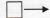 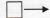 D7. Сіз электрондық үкіметтің қандай қызметтерін пайдаландыңыз?

    Какими услугами электронного правительства Вы пользовались?      a) Жылжымайтын мүлікті сатып алу. Ипотека.

         Коммуналдық тарифтер                                _

         Приобретение недвижимости. Ипотека...................|_|

         Коммунальные тарифы

      b) Әлеуметтік көмек. Сақтандыру және әлеуметтік

         төлемдер                                             _

         Социальная помощь. Страхование и социальные..........|_|

         выплаты

      c) Отбасылық қарым-қатынастар, азаматтық хал

         актілерін тіркеу                                    _

         Семейные отношения, регистрация актов гражданского...|_|

         состояния

      d) Зейнетақымен қамтамасыз ету. Халықты

         әлеуметтік қорғау                                   _

         Пенсионное обеспечение. Социальная защита............|_|

         населения

      е) Автомобиль көлігі                                   _

         Автомобильный транспорт..............................|_|

      f) Салық салу. Қаржы және аудит                       _

         Налогообложение. Финансы и аудит.....................|_|

      g) Жер қатынастары. Тұрғын үй құрылысы және

         Тұрғын үй-коммуналды шаруашылығы                   _

         Земельные отношения. Жилищное строительство и........|_|

         Жилищно-коммунальное хозяйство

      h) Денсаулық сақтау                                    _

         Здравоохранение......................................|_|

      i) Қазақстан Республикасының азаматтығы.

         Көші-қон                                             _

         Гражданство Республики Казахстан. Миграция...........|_|

      j) Мәдениет және Бұқаралық ақпарат құралдары. Дін   _

         Культура и Средства массовой информации. Религия.....|_|

      k) Зияткерлік жекеменшіктің құқығын қорғау           _

         Защита интеллектуальной собственности................|_|

      i) Жер қойнауын пайдалану және экология              _

         Недропользование и экология..........................|_|

      m) Қорғаныс. Қауіпсіздік және құқықтық тәртіп       _

         Оборона. Безопасность и правопорядок.................|_|

      n) Өнеркәсіп және ауылшаруашылығы                     _

         Промышленность и сельское хозяйство..................|_|

      o) Кедендік ресімдеу                                   _

         Таможенное оформление................................|_|

      p) Су көлігі                                            _

         Водный транспорт.....................................|_|

      q) Теміржол көлігі                                     _

         Железнодорожный транспорт............................|_|

      r) Бала құқығын қорғау. Білім алу                     _

         Защита прав ребенка. Получение образования...........|_|

      s) Ауылшаруашылығы техникалары                        _

         Сельскохозяйственная техника.........................|_|

      t) Заң қызметтері. Апостилдеу. Анықтамалар беру     _

         Юридические услуги. Апостилирование. Выдача справок..|_|

      u) Сәулет және қала салу                               _

         Архитектура и градостроительство.....................|_|

      v) Ақпараттандыру және байланыс                       _

         Информатизация и связь...............................|_|D8. Соңғы 12 айдың ішінде Интернет желісін пайдаланған кезде

    қандай негізгі қиыншылықтар туындады?

    Какие основные проблемы возникали при пользовании сети Интернет

    за последние 12 месяцев?      а) Компьютерлік вирустармен зақымдану                _

         Заражение компьютерными вирусами.....................|_|

      b) Төлеу кезіндегі алдау                              _

         Обман при оплате.....................................|_|

      c) Интернет желісі арқылы жіберілген дербес

         ақпараттарды теріс пайдалану                       _

         Злоупотребление персональной информацией,............|_|

         посланной через сеть Интернет

      d) Спам - Сізге жіберілген керексіз хаттар           _

         Спам - посланные Вам нежелательные письма............|_|D9. Сіз қауіпсіздікті қамтамасыз ету бойынша қандай

    шаралар жүргіздіңіз?

    Какие меры по обеспечению безопасности Вы проводили?      a) Вирусқа қарсы бағдарламалық өнімдерді орнату     _

         Установка антивирусных программных продуктов.........|_|

      b) Вирустарға қарсы бағдарламалық қамтамасыз

         етуді жаңарту                                        _

         Обновление антивирусного программного обеспечения.. .|_|

      c) Интернет желісінде сәйкестендірме кодты

         пайдалану (пароль, пин-код және басқалар)         _

         Использование идентификационных кодов в сети.........|_|

         Интернете (пароль, пин-код и другие)

      d) Басқа                                                _

         Другое...............................................|_|

      e) Ешқашан жүргізбедім                                 _

         Никогда не проводил..................................|_|"Е" модулі: Электронды коммерция

Модуль "Е": Электронная коммерцияE1. Сіз Интернет желісі арқылы тауарлар мен қызмет

    көрсетулерді сатып алдыңыз (тапсырыс бердіңіз) ба?

    Покупали (заказывали) ли Вы товары и услуги через сеть Интернет?      c) Иә

         Да.... Е2

      d) Жоқ

         Нет... Е10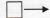 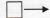 E2. Сіз соңғы рет Интернет желісі арқылы тауарлар мен қызмет

     көрсетулерді қашан сатып алдыңыз (тапсырыс бердіңіз)?

      Когда Вы в последний раз покупали (заказывали) товары и услуги

     через сеть Интернет?      a) Соңғы 3 айда

         Последние 3 месяца................................ Е3

      b) Соңғы жыл ішінде, бірақ соңғы 3 ай емес

         Последний год, но не последние 3 месяца........... Е3

      с) Бір жылдан асты

         Более чем год назад............................... Е10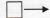 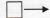 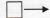 E3. Соңғы 12 ай ішінде қандай тауарлар мен қызмет көрсетулерді

     Интернет желісі арқылы сатып алдыңыз (тапсырыс бердіңіз)?

     (қолданылатынның барлығын белгiлеңiз)

     Какие товары и услуги за 12 последних месяцев Вы покупали

     (заказывали) через сеть Интернет? (отметьте все, что применяется)      a) Тамақ өнімдері                                  _

         Продукты питания.................................|_|

      b) Дәрі - дәрмектер                                _

         Лекарства........................................|_|

      c) Фильмдер, музыка                                _

         Фильмы, музыка...................................|_|

      d) Кітаптар, журналдар, газеттер,

         оқу материалдары                                _

         Книги, журналы, газеты, учебные материалы........|_|

      e) Киім, аяқ киім                                  _

         Одежда, обувь....................................|_|

      f) Косметика, парфюмерия                           _

         Косметика, парфюмерия............................|_|

      g) Спорттық жабдықтар                              _

         Спортивное оборудование..........................|_|

      h) Видео ойындар                                   _

         Видеоигры........................................|_|

      i) Компьютерлік бағдарламалар                     _

         Компьютерные программы...........................|_|

      j) Компьютерлік жабдықтар (дискілер және

         басқалар)                                        _

         Компьютерное оборудование (диски и другие).......|_|

      k) Электрондық жабдықтар                          _

         Электронное оборудование.........................|_|

      l) Телекоммуникациялық қызмет көрсетулер

         (теледидар, сандық телефония, сымсыз

         байланыс және басқалар)                        _

         Телекоммуникационные услуги (телевидение,........|_|

         цифровая телефония, беспроводная связь и другие)

      m) Қаржылық және сақтандыру қызмет көрсетулері  _

         Финансовые и страховые услуги....................|_|

      n) Қонақ үйлерде орын сақтап қою                  _

         Бронирование гостиниц............................|_|

      o) Ойын-сауық шараларының билеттері              _

         Билеты на развлекательные мероприятия............|_|

      p) Басқа                                            _

         Другое...........................................|_|E4. Соңғы 12 ай ішінде Сіз Интернет желісі арқылы тауарлар мен

    қызмет көрсетулерді кімнен сатып алдыңыз

    (тапсырыс бердіңіз)? (қолданылатынның барлығын белгiлеңiз)

    У кого Вы покупали (заказывали) товары и услуги через сеть

    Интернет за последние 12 месяцев? (отметьте все, что применяется)      a) Отандық сатушылар                               _

         Отечественные продавцы...........................|_|

      b) Басқа елдердің сатушылары                      _

         Продавцы других стран............................|_|E5. Соңғы 12 ай ішінде Интернет желісі арқылы тапсырыс берген

    тауарлар мен қызмет көрсетулердің жалпы құны қандай?

    (көрсетуіңізді өтінеміз)

    Какова общая стоимость товаров и услуг, заказанных через сеть

    Интернет за последние 12 месяцев? (просьба указать)   теңге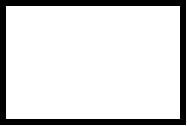 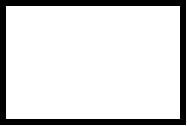 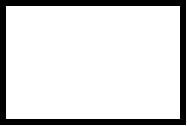 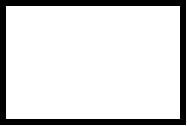 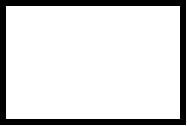 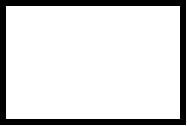 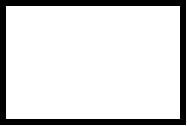 E6. Соңғы 12 ай ішінде тауарлар мен қызмет көрсетулерді

     Интернет желісі арқылы қалай төледіңіз?

     Как Вы оплачивали товары и услуги через сеть Интернет за

     последние 12 месяцев?      а) Интернет желісі арқылы төлем банкілік

         карталармен төлеу                               _

         Оплата платежными банковскими картами через......|_|

         сеть Интернет

      b) Электронды ақшамен төлеу                       _

         Оплата электронными деньгами.....................|_|

      c) Банкілік аударыммен төлеу                      _

         Оплата банковским переводом......................|_|

      d) Тауарды жеткізу немесе қызмет көрсету

         кезінде қолма-қол ақшамен                      _

         Оплата наличными при доставке товара или.........|_|

         оказании услуги

      e) Ұтқыр төлемдер                                  _

         Мобильные платежи................................|_|E7. Соңғы 12 ай ішінде тауарлар мен қызмет көрсетулерді

     Интернет желісі арқылы сатып алу (тапсырыс беру)

     кезінде қиыншылықтарға кезіктіңіз бе?

     Вы сталкивались с проблемами при покупке (заказов)

     товаров и услуг через сеть Интернет за последние 12 месяцев?      a) Иә

         Да..... Е8

      и) Жоқ

         Нет.... Е9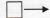 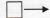 E8. Соңғы 12 ай ішінде тауарлар мен қызмет көрсетулерді

    Интернет желісі арқылы сатып алу (тапсырыс беру) кезінде

    қандай қиыншылықтар туындады? (туындаған проблемалардың

    барлығын белгiлеңiз)

    Какие проблемы возникли при покупке (заказов) товаров и услуг

    через сеть Интернет за последние 12 месяцев? (отметьте все

    возникающие проблемы)      а) Сатып алу немесе төлем кезіндегі интернет-

         ресурстың техникалық ақаулары                        _

         Технические неполадки интернет-ресурса при покупке.....|_|

         или оплате

      b) Кепілдіктер және басқа да заңды құқықтар туралы

         ақпараттар іздеудегі қиыншылықтар                    _

         Трудности в обнаружении информации относительно........|_|

         гарантий и других законных прав

      c) Жеткізу жылдамдығының төмендігі                      _

         Медленная скорость доставки............................|_|

      d) Түпкі құнның номиналды құннан жоғары болуы

         (жеткізу құны, мәміле үшін комиссия)                _

         Конечная стоимость выше номинальной (стоимость.........|_|

         доставки, комиссия за сделку)

      e) Сапасыз және бұзылған тауарлар

         (қызмет көрсетулер)                                   _

         Некачественные или поврежденные товары (услуги)........|_|

      f) Алаяқтық (тауарлар мен қызмет көрсетулер

         жіберілмеді, кредит картасының деректерін

         теріс пайдалану)                                      _

         Мошенничество (товары или услуги не получены,..........|_|

         злоупотребление данными кредитной карты)

      g) Басқа                                                  _

         Другое.................................................|_|E9. Интернет желісі арқылы сатып алудың (тапсырыс берудің)

    келесі басымдылықтарының маңыздылығын бағалаңыз

    Оцените важность следующих преимуществ покупки (заказов)

    товаров и услуг через сеть Интернет      а) Тауарлар мен қызмет көрсетулердің үлкен таңдауы    _

         Большой выбор товаров и услуг..........................|_|

      b) Едәуір арзан бағалар                                  _

          Более низкие цены.....................................|_|

      c) Интернет-ресурстарды қолдану жеңілдігі              _

         Легкость использования интернет-ресурсов...............|_|

      d) Ыңғайлылық (жұмысы аз, кез-келген уақытта,

         халықаралық)                                           _

         Удобство (менее трудоемко, в любое время,..............|_|

         международный)

      e) Белгілі өңірде қол жетпейтін тауарларды сатып

         алу мүмкіндігі                                         _

         Возможность купить товары, недоступные в определенном..|_|

         регионе

      f) Интернет-ресурстарда басқа пайдаланушылардың

         тауарлар мен қызмет көрсетулер туралы пікірлері     _

         Мнения других пользователей о товарах и услугах на......|_|

         интернет-ресурсах

      g) Заңды құқықтар және кепілдіктер                      _

         Законные права и гарантия...............................|_|E10. Соңғы 12 ай ішінде тауарлар мен қызмет көрсетулерді

      Интернет желісі арқылы сатып алмау (тапсырыс бермеу)

      себептері қандай?

      Каковы были причины того, что Вы не покупали (заказывали)

      товары и услуги через сеть Интернет за последние 12 месяцев?      а) Қажеті жоқ                                             _

         Нет необходимости......................................|_|

      b) Өзі сатып алғанды қалау, тауарлар көз алдында,

         дүкендерге деген бейілділік                          _

         Предпочтение делать покупки лично, товар на виду,......|_|

         лояльность к магазинам

      с) Тәжірибенің жеткіліксіздігі                          _

         Недостаточность опыта..................................|_|

      d) Интернет желісі арқылы тапсырыс берілген

         тауарларды жеткізу мәселелері

         (ұзақ және тасымалдау қиыншылықтары)                _

         Проблемы с доставкой товаров, заказанных через сеть....|_|

         Интернет (долго или трудности перевозки)

      e) Төлем қауіпсіздігі мәселелері (кредит картасы

         бойынша ақпарат беру)                                 _

         Проблемы безопасности оплаты (предоставление...........|_|

         информации по кредитной карте)

      f) Дербес ақпараттың құпиялылығы (дербес ақпарат

         беру)                                                  _

         Секретность личной информации (предоставление..........|_|

         персональной информации)

      g) Тауарларды алу немесе қайтарып беру

          мүмкіндігіне сенімсіздік                             _

          Недоверие к получению или возможности возврата........|_|

          товаров

      h) Интернет желісі арқылы төлем жүргізуге

          мүмкіндік беретін картаның болмауы                 _

          Отсутствие карты, позволяющей производить платеж......|_|

          через сеть Интернет

      i) Интернет байланысы жылдамдығының өте төмендігі     _

         Скорость Интернет соединения слишком низкая............|_|

      j) Басқа                                                  _

         Другое.................................................|_|

Приложение 10         

к приказу Председателя     

Агентства Республики Казахстан 

по статистике          

от 18 августа 2010 года № 221  

Инструкция по заполнению статистической формы

общегосударственного статистического наблюдения "Анкета

обследования домашних хозяйств об использовании

информационно-коммуникационных технологий" (код 0522104,

индекс Н-020, периодичность годовая)      Сноска. Приложение 10 в редакции приказа Председателя Агентства РК по статистике от 03.06.2011 № 156 (вводится в действие с 01.01.2012).

      1. Настоящая Инструкция разработана в соответствии с подпунктом 7) статьи 12 Закона Республики Казахстан "О государственной статистике" и детализирует заполнение статистической формы общегосударственного статистического наблюдения "Анкета обследования домашних хозяйств об использовании информационно-коммуникационных технологий (Н-020).



      2. Следующие определения применяются в целях заполнения данной статистической формы:



      1) информационно-коммуникационные технологии (ИКТ) - совокупность методов, производственных процессов и программно-технических средств, интегрированных с целью сбора, обработки, хранения, распространения, отображения, и использования информации в интересах ее пользователей;



      2) аналоговый модем - технология, позволяющая организовать доступ в сеть Интернет через аналоговую телефонную сеть со скоростью до 256 кбит/сек, без возможности использования телефонной линии для ведения телефонных разговоров;



      3) сеть Интернет - глобальная информационная сеть, части которой логически взаимосвязаны друг с другом посредством единого адресного пространства, основанного на протоколе TCP/IP. Интернет состоит из множества взаимосвязанных компьютерных сетей и обеспечивает удаленный доступ к компьютерам, электронной почте, доскам объявлений, базам данных и дискуссионным группам;



      4) пользователь Интернет - лицо, который подключался к сети Интернет хотя бы 1 раз за отчетный период, посредством любых устройств, включая компьютер, мобильный телефон, игровые консоли, цифровое телевидение и прочее в любом месте (на работе, дома, в общественных местах и прочее);



      5) интернет-ресурс - веб-сайт, имеющий независимое доменное имя и предоставляющий пользователю сети Интернет различные интерактивные сервисы, работающие в рамках одного сайта, такие как почта, поиск, погода, новости, форумы, обсуждения, голосования и так далее;



      6) кабельное телевидение - модель телевизионного вещания (а также иногда и FM-радиовещания), в которой телесигнал распространяется посредством высокочастотных сигналов, передаваемых через проложенный к потребителю кабель;



      7) спутниковое телевидение - система передачи телевизионного сигнала от передающего центра к потребителю через искусственный спутник Земли, расположенный на геостационарной околоземной орбите над экватором;



      8) волоконно-оптическая связь - вид проводной электросвязи, использующий в качестве носителя информационного сигнала электромагнитное излучение оптического диапазона, а в качестве направляющих систем — волоконно-оптические кабели. Пропускная способность волоконно-оптических линий многократно превышает пропускную способность всех других систем связи и может измеряться терабитами в секунду;



      9) телевизионный прибор (Сет-топ-бокс) - устройство, позволяющее преобразовать интернет-сигнал в телевизионное изображение, с помощью телевизора входить в интернет-систему, ознакомиться с новостями на интернет-сайтах, слушать интернет-радио, пользоваться Е-mail и другие;



      10) электронная коммерция (e-commerce) - предпринимательская деятельность по осуществлению коммерческих операций с использованием электронных средств обмена данными. Обеспечивает возможность осуществления покупок, продаж, сервисного обслуживания, проведения маркетинговых мероприятий путем использования компьютерных сетей;



      11) DSL - широкополосная цифровая абонентская сеть для передачи данных в высоких скоростях по традиционным (медным) телефонным линиям. К основным технологиям цифровых абонентских линий DSL относятся технологии ADSL (Asymmetric Digital Subscriber Line – технология, позволяющая организовать высокоскоростной доступ в Интернет на обычном телефонном номере, при этом телефонная линия остается свободной) и HDSL (High Rate Digital Subscriber Line – высокоскоростная цифровая абонентская линия связи). DSL-подключение относится к одним из самых высокоскоростных постоянных Интернет-подключений;



      12) GPRS - надстройка над технологией мобильной связи GSM, осуществляющая пакетную передачу данных. GPRS позволяет пользователю сети сотовой связи производить обмен данными с другими устройствами в сети GSM и с внешними сетями, в том числе сети Интернет;



      13) ISDN - временное подключение к Интернету с использованием телефонной системы связи с коммутацией каналов. Сеть ISDN позволяет осуществлять цифровую (в отличие от аналоговой) передачу голоса и данных по обычным медным телефонным проводам, обеспечивает более высокое качество и скорость передачи, чем аналоговые системы. Соединения по сети ISDN относятся к низкоскоростным (узкополосным);



      14) UMTS - технология сотовой связи, относящаяся к поколению 3G;



      15) VoIP - система связи, обеспечивающая передачу речевого сигнала по сети Интернет или по любым другим IP-сетям.



      3. Пункты А4-А9 заполняются в том случае, если в домашнем хозяйстве есть хотя бы один пользователь компьютера или сети Интернет в возрасте 16-74 лет.

      Арифметико-логический контроль:

      Модуль "А":

      Пункт А1 > пункт А1.1      Сноска. Приказ дополнен приложением 11 в соответствии с приказом Председателя Агентства РК по статистике от 03.06.2011 № 156 (вводится в действие с 01.01.2012).Ақпараттық-коммуникациялық технологияларды (АКТ) пайдалану

жөнінде ақпарат

Информация об использовании информационно-коммуникационных технологий

(ИКТ)

1. Оқу мекемесінде оқушыларды интерактивті оқыту үшін

қолданылатын жабдықтарды көрсетіңіз

Укажите используемые устройства в учебном заведении для

интерактивного обучения учащихся      1.1. Радиоқабылдағыш  _

            Радиоприемник    |_|

      1.2. Теледидар         _

            Телевизор        |_|

      1.3. Компьютер         _

            Компьютер        |_|

2. Телефон байланысы құралдарының барын көрсетіңіз       _

   Укажите наличие средств телефонной связи                  |_|

3. Сіздің оқу мекемеңізде Интернет желісіне шығу

    мүмкіндігі бар ма?                                      _

    Имеет ли Ваше учебное заведение доступ к сети Интернет?  |_|      3.1. Интернет желісіне қосылу түрін көрсетіңіз     _

           Укажите тип подключения к сети Интернет           |_|      3.1.1. Бекітілген тар жолақты қатынау     _

              Фиксированный узкополосный доступ    |_|      3.1.2. Бекітілген кең жолақты қатынау     _

              Фиксированный широкополосный доступ  |_|

                                                      бірлік/единиц



4. Компьютерлер санын көрсетіңіз                    ___________

   Укажите количество компьютеров                     |___________|                                                       адам/человек



5. Оқушылардың жалпы санын көрсетіңіз              ____________

    Укажите общее количество учащихся                 |___________|

      одан:

      из них:



      5.1. Компьютер қолданатын оқушылар саны      ___________

           Количество учащихся, использующих          |___________|

           компьютер



      5.2. Интернет желісіне қатынауға

            мүмкіндігі бар оқушылар саны            ___________

            Количество учащихся, имеющих доступ       |___________|

            к сети Интернет

      оның ішінде жынысы бойынша:

      в том числе по полу:

      5.2.1. еркек                                    ___________

              мужской                                 |___________|

      5.2.2. әйел                                     ___________

              женский                                 |___________|

      6. АКТ саласында біліктілігі бар              ___________

         мұғалімдер санын көрсетіңіз                |__________|

         Укажите количество учителей, имеющих

         квалификацию в области ИКТ

      7. АКТ-пен байланысты салаларда білім

         алатын оқушылар саны                        ___________

         Количество учащихся, получающих образование  |___________|

         в областях, связанных с ИКТ

      одан:

      из них:



      7.1. Автоматтандыру және басқару              __________

           Автоматизация и управление                 |__________|



      7.2. Есептеу техникасы және бағдарламалық

           қамтамасыз ету                            ___________

           Вычислительная техника и программное       |__________|

           обеспечение



      7.3. Ақпараттық жүйелер                        __________

           Информационные системы                     |__________|



      7.4. Байланыс, радиотехника және

           телекоммуникациялар                       __________

           Связь, радиоэлектроника и                  |__________|

           телекоммуникацииАтауы                              Мекенжайы

Наименование ___________________   Адрес _________________________

            ____________________   Тел.: _________________________

            _____________________  Электрондық почта мекенжайы

                                   Адрес электронной почты _______Орындаушының аты-жөні және телефоны

Фамилия и телефон исполнителя ________________________ Тел._______Басшы                             (Аты-жөні, тегі, қолы)

Руководитель ___________________  (Ф.И.О., подпись) ________________

Бас бухгалтер                    (Аты-жөні, тегі, қолы)

Главный бухгалтер ______________  (Ф.И.О., подпись) ________________                                                   М.О.

                                                   М.П.

Приложение 12 к приказу       

Председателя Агентства       

Республики Казахстан по статистике  

от 18 августа 2010 года № 221     

Инструкция по заполнению статистической формы

общегосударственного статистического наблюдения "Отчет об

использовании информационно – коммуникационных технологий в

сфере среднего образования" (код 1841104, индекс 1-информ,

периодичность годовая)      Сноска. Приказ дополнен приложением 12 в соответствии с приказом Председателя Агентства РК по статистике от 03.06.2011 № 156 (вводится в действие с 01.01.2012).

      1. Настоящая Инструкция разработана в соответствии с подпунктом 7) статьи 12 Закона Республики Казахстан "О государственной статистике" и детализирует заполнение статистической формы общегосударственного статистического наблюдения "Отчет об использовании информационно–коммуникационных технологий в сфере среднего образования" (код 1841104, индекс 1-информ, периодичность годовая).



      2. Следующие определения применяются в целях заполнения данной статистической формы:



      1) информационно-коммуникационные технологии (ИКТ) - совокупность методов, производственных процессов и программно-технических средств, интегрированных с целью сбора, обработки, хранения, распространения, отображения и использования информации в интересах ее пользователей;



      2) сеть Интернет - глобальная информационная сеть, части которой логически взаимосвязаны друг с другом посредством единого адресного пространства, основанного на протоколе TCP/IP. Интернет состоит из множества взаимосвязанных компьютерных сетей и обеспечивает удаленный доступ к компьютерам, электронной почте, доскам объявлений, базам данных и дискуссионным группам;



      3) фиксированный узкополосный доступ в интернет - установление соединений для общего пользования через аналоговый модем (доступ с набором номера по стандартной телефонной линии), ЦСИС (цифровая сеть с интеграцией служб), цифровая абонентская линия со скоростью ниже 256 кбит/с, а также другие формы фиксированного доступа со скоростью загрузки ниже 256 кбит/с;



      4) фиксированный широкополосный доступ в интернет - установление высокоскоростных соединений для общего пользования со скоростью не менее 256 кбит/с в одном или обоих направлениях (загрузка и выгрузка). Он включает установление интернет-соединений с использованием кабельных модемов, интернет-соединений на базе цифровой абонентской линии со скоростью не менее 256 кбит/с, волоконно-оптические и другие технологии широкополосного фиксированного доступа (такие, как спутниковый широкополосный интернет, локальная вычислительная сеть на базе Ethernet, фиксированный беспроводной доступ, беспроводная локальная вычислительная сеть и WiMAX);



      5) учащиеся, имеющие доступ к сети интернет в школе - учащиеся, имеющие право пользоваться интернет-лабораториями в школах в качестве средства для облегчения усвоения учебного материала.



      6) Пункты 1-6 заполняют все учебные заведения. Пункт 7 заполняют только те учебные заведения, которые предоставляют техническое и профессиональное среднее образование.



      4. Арифметико-логический контроль



      1) Пункт 5 > подпункта 5.1;



      2) Пункт 5 > подпункта 5.2;



      3) Пункт 5.2 > подпункт 5.2.1 + подпункт 5.2.2;

      4) Пункт 7 >  подпунктов 7.1-7.4.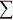 
					© 2012. РГП на ПХВ «Институт законодательства и правовой информации Республики Казахстан» Министерства юстиции Республики Казахстан
				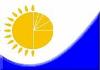 Мемлекеттік статистика

органдары құпиялылығына

кепілдік береді

Конфиденциальность

гарантируется органами

государственной

статистикиМемлекеттік статистика

органдары құпиялылығына

кепілдік береді

Конфиденциальность

гарантируется органами

государственной

статистикиМемлекеттік статистика

органдары құпиялылығына

кепілдік береді

Конфиденциальность

гарантируется органами

государственной

статистикиМемлекеттік статистика

органдары құпиялылығына

кепілдік береді

Конфиденциальность

гарантируется органами

государственной

статистикиҚазақстан Республикасы Статистика

агенттігі төрағасының 2010 жылғы

______________ № ___ бұйрығына 1-қосымшаҚазақстан Республикасы Статистика

агенттігі төрағасының 2010 жылғы

______________ № ___ бұйрығына 1-қосымшаЖалпымемлекеттік

статистикалық байқау

бойынша статистикалық

нысан

Статистическая форма по

общегосударственному

статистическому наблюдениюЖалпымемлекеттік

статистикалық байқау

бойынша статистикалық

нысан

Статистическая форма по

общегосударственному

статистическому наблюдениюЖалпымемлекеттік

статистикалық байқау

бойынша статистикалық

нысан

Статистическая форма по

общегосударственному

статистическому наблюдениюЖалпымемлекеттік

статистикалық байқау

бойынша статистикалық

нысан

Статистическая форма по

общегосударственному

статистическому наблюдениюПриложение 1 к приказу Председателя

Агентства Республики Казахстан

по статистике

от __________ 20__ года № ____Приложение 1 к приказу Председателя

Агентства Республики Казахстан

по статистике

от __________ 20__ года № ____Аумақтық органға

тапсырылады

Представляется

территориальному

органуАумақтық органға

тапсырылады

Представляется

территориальному

органуАумақтық органға

тапсырылады

Представляется

территориальному

органуАумақтық органға

тапсырылады

Представляется

территориальному

органуСтатистикалық

нысанды

www.stat.gov.kz

сайтынан алуға

болады

Статистическую

форму можно

получить на сайте

www.stat.gov.kzСтатистикалық

нысанды

www.stat.gov.kz

сайтынан алуға

болады

Статистическую

форму можно

получить на сайте

www.stat.gov.kzСтатистикалық

нысанды

www.stat.gov.kz

сайтынан алуға

болады

Статистическую

форму можно

получить на сайте

www.stat.gov.kzСтатистикалық

нысанды

www.stat.gov.kz

сайтынан алуға

болады

Статистическую

форму можно

получить на сайте

www.stat.gov.kzМемлекеттік статистиканың тиісті органдарына алғашқы статистикалық деректерді уақтылы

тапсырмау, дәйекті емес деректерді беру әкімшілік құқық бұзушылық болып табылады және

ҚР қолданыстағы заңнамасына сәйкес жауапкершілікке әкеп соғады.

Несвоевременное представление, предоставление недостоверных первичных статистических

данных в соответствующие органы государственной статистики являются административными

правонарушениями и влекут за собой ответственность в соответствии с действующим

законодательством РК.Мемлекеттік статистиканың тиісті органдарына алғашқы статистикалық деректерді уақтылы

тапсырмау, дәйекті емес деректерді беру әкімшілік құқық бұзушылық болып табылады және

ҚР қолданыстағы заңнамасына сәйкес жауапкершілікке әкеп соғады.

Несвоевременное представление, предоставление недостоверных первичных статистических

данных в соответствующие органы государственной статистики являются административными

правонарушениями и влекут за собой ответственность в соответствии с действующим

законодательством РК.Мемлекеттік статистиканың тиісті органдарына алғашқы статистикалық деректерді уақтылы

тапсырмау, дәйекті емес деректерді беру әкімшілік құқық бұзушылық болып табылады және

ҚР қолданыстағы заңнамасына сәйкес жауапкершілікке әкеп соғады.

Несвоевременное представление, предоставление недостоверных первичных статистических

данных в соответствующие органы государственной статистики являются административными

правонарушениями и влекут за собой ответственность в соответствии с действующим

законодательством РК.Мемлекеттік статистиканың тиісті органдарына алғашқы статистикалық деректерді уақтылы

тапсырмау, дәйекті емес деректерді беру әкімшілік құқық бұзушылық болып табылады және

ҚР қолданыстағы заңнамасына сәйкес жауапкершілікке әкеп соғады.

Несвоевременное представление, предоставление недостоверных первичных статистических

данных в соответствующие органы государственной статистики являются административными

правонарушениями и влекут за собой ответственность в соответствии с действующим

законодательством РК.Мемлекеттік статистиканың тиісті органдарына алғашқы статистикалық деректерді уақтылы

тапсырмау, дәйекті емес деректерді беру әкімшілік құқық бұзушылық болып табылады және

ҚР қолданыстағы заңнамасына сәйкес жауапкершілікке әкеп соғады.

Несвоевременное представление, предоставление недостоверных первичных статистических

данных в соответствующие органы государственной статистики являются административными

правонарушениями и влекут за собой ответственность в соответствии с действующим

законодательством РК.Мемлекеттік статистиканың тиісті органдарына алғашқы статистикалық деректерді уақтылы

тапсырмау, дәйекті емес деректерді беру әкімшілік құқық бұзушылық болып табылады және

ҚР қолданыстағы заңнамасына сәйкес жауапкершілікке әкеп соғады.

Несвоевременное представление, предоставление недостоверных первичных статистических

данных в соответствующие органы государственной статистики являются административными

правонарушениями и влекут за собой ответственность в соответствии с действующим

законодательством РК.Мемлекеттік статистиканың тиісті органдарына алғашқы статистикалық деректерді уақтылы

тапсырмау, дәйекті емес деректерді беру әкімшілік құқық бұзушылық болып табылады және

ҚР қолданыстағы заңнамасына сәйкес жауапкершілікке әкеп соғады.

Несвоевременное представление, предоставление недостоверных первичных статистических

данных в соответствующие органы государственной статистики являются административными

правонарушениями и влекут за собой ответственность в соответствии с действующим

законодательством РК.Мемлекеттік статистиканың тиісті органдарына алғашқы статистикалық деректерді уақтылы

тапсырмау, дәйекті емес деректерді беру әкімшілік құқық бұзушылық болып табылады және

ҚР қолданыстағы заңнамасына сәйкес жауапкершілікке әкеп соғады.

Несвоевременное представление, предоставление недостоверных первичных статистических

данных в соответствующие органы государственной статистики являются административными

правонарушениями и влекут за собой ответственность в соответствии с действующим

законодательством РК.Статистикалық

нысан коды 0491104

Код

статистической

формы 0491104Статистикалық

нысан коды 0491104

Код

статистической

формы 0491104Статистикалық

нысан коды 0491104

Код

статистической

формы 0491104Инновациялық қызмет туралы есепИнновациялық қызмет туралы есепИнновациялық қызмет туралы есепИнновациялық қызмет туралы есепИнновациялық қызмет туралы есеп1-инновация

1-инновация1-инновация

1-инновация1-инновация

1-инновацияОтчет об инновационной деятельностиОтчет об инновационной деятельностиОтчет об инновационной деятельностиОтчет об инновационной деятельностиОтчет об инновационной деятельностиЖылдық

ГодоваяЖылдық

ГодоваяЖылдық

ГодоваяЕсепті кезең

Отчетный

периодЕсепті кезең

Отчетный

периоджыл

годРеспонденттер тобы - негізгі және негізгі емес қызмет түрлері бар заңды тұлғалар және

(немесе) олардың құрылымдық және оқшауланған бөлімшелері (Экономикалық қызмет

түрлерінің жалпы жіктеуішінің кодтары 01, 05-33, 35, 36, 38, 41-43, 49-53, 55,

61-63, 72, 79, 85.4, 95.11)

Круг респондентов - юридические лица и (или) их структурные и обособленные

подразделения с основным и неосновным видами деятельности (коды Общего классификатора

видов экономической деятельности 01, 05-33, 35, 36, 38, 41-43, 49-53, 55, 61-63,

72, 79, 85.4, 95.11)Респонденттер тобы - негізгі және негізгі емес қызмет түрлері бар заңды тұлғалар және

(немесе) олардың құрылымдық және оқшауланған бөлімшелері (Экономикалық қызмет

түрлерінің жалпы жіктеуішінің кодтары 01, 05-33, 35, 36, 38, 41-43, 49-53, 55,

61-63, 72, 79, 85.4, 95.11)

Круг респондентов - юридические лица и (или) их структурные и обособленные

подразделения с основным и неосновным видами деятельности (коды Общего классификатора

видов экономической деятельности 01, 05-33, 35, 36, 38, 41-43, 49-53, 55, 61-63,

72, 79, 85.4, 95.11)Респонденттер тобы - негізгі және негізгі емес қызмет түрлері бар заңды тұлғалар және

(немесе) олардың құрылымдық және оқшауланған бөлімшелері (Экономикалық қызмет

түрлерінің жалпы жіктеуішінің кодтары 01, 05-33, 35, 36, 38, 41-43, 49-53, 55,

61-63, 72, 79, 85.4, 95.11)

Круг респондентов - юридические лица и (или) их структурные и обособленные

подразделения с основным и неосновным видами деятельности (коды Общего классификатора

видов экономической деятельности 01, 05-33, 35, 36, 38, 41-43, 49-53, 55, 61-63,

72, 79, 85.4, 95.11)Респонденттер тобы - негізгі және негізгі емес қызмет түрлері бар заңды тұлғалар және

(немесе) олардың құрылымдық және оқшауланған бөлімшелері (Экономикалық қызмет

түрлерінің жалпы жіктеуішінің кодтары 01, 05-33, 35, 36, 38, 41-43, 49-53, 55,

61-63, 72, 79, 85.4, 95.11)

Круг респондентов - юридические лица и (или) их структурные и обособленные

подразделения с основным и неосновным видами деятельности (коды Общего классификатора

видов экономической деятельности 01, 05-33, 35, 36, 38, 41-43, 49-53, 55, 61-63,

72, 79, 85.4, 95.11)Респонденттер тобы - негізгі және негізгі емес қызмет түрлері бар заңды тұлғалар және

(немесе) олардың құрылымдық және оқшауланған бөлімшелері (Экономикалық қызмет

түрлерінің жалпы жіктеуішінің кодтары 01, 05-33, 35, 36, 38, 41-43, 49-53, 55,

61-63, 72, 79, 85.4, 95.11)

Круг респондентов - юридические лица и (или) их структурные и обособленные

подразделения с основным и неосновным видами деятельности (коды Общего классификатора

видов экономической деятельности 01, 05-33, 35, 36, 38, 41-43, 49-53, 55, 61-63,

72, 79, 85.4, 95.11)Респонденттер тобы - негізгі және негізгі емес қызмет түрлері бар заңды тұлғалар және

(немесе) олардың құрылымдық және оқшауланған бөлімшелері (Экономикалық қызмет

түрлерінің жалпы жіктеуішінің кодтары 01, 05-33, 35, 36, 38, 41-43, 49-53, 55,

61-63, 72, 79, 85.4, 95.11)

Круг респондентов - юридические лица и (или) их структурные и обособленные

подразделения с основным и неосновным видами деятельности (коды Общего классификатора

видов экономической деятельности 01, 05-33, 35, 36, 38, 41-43, 49-53, 55, 61-63,

72, 79, 85.4, 95.11)Респонденттер тобы - негізгі және негізгі емес қызмет түрлері бар заңды тұлғалар және

(немесе) олардың құрылымдық және оқшауланған бөлімшелері (Экономикалық қызмет

түрлерінің жалпы жіктеуішінің кодтары 01, 05-33, 35, 36, 38, 41-43, 49-53, 55,

61-63, 72, 79, 85.4, 95.11)

Круг респондентов - юридические лица и (или) их структурные и обособленные

подразделения с основным и неосновным видами деятельности (коды Общего классификатора

видов экономической деятельности 01, 05-33, 35, 36, 38, 41-43, 49-53, 55, 61-63,

72, 79, 85.4, 95.11)Респонденттер тобы - негізгі және негізгі емес қызмет түрлері бар заңды тұлғалар және

(немесе) олардың құрылымдық және оқшауланған бөлімшелері (Экономикалық қызмет

түрлерінің жалпы жіктеуішінің кодтары 01, 05-33, 35, 36, 38, 41-43, 49-53, 55,

61-63, 72, 79, 85.4, 95.11)

Круг респондентов - юридические лица и (или) их структурные и обособленные

подразделения с основным и неосновным видами деятельности (коды Общего классификатора

видов экономической деятельности 01, 05-33, 35, 36, 38, 41-43, 49-53, 55, 61-63,

72, 79, 85.4, 95.11)Тапсыру мерзімі есепті жылдан кейінгі 20 сәуірден дейін.

Срок предоставления до 20 апреля после отчетного года.Тапсыру мерзімі есепті жылдан кейінгі 20 сәуірден дейін.

Срок предоставления до 20 апреля после отчетного года.Тапсыру мерзімі есепті жылдан кейінгі 20 сәуірден дейін.

Срок предоставления до 20 апреля после отчетного года.Тапсыру мерзімі есепті жылдан кейінгі 20 сәуірден дейін.

Срок предоставления до 20 апреля после отчетного года.Тапсыру мерзімі есепті жылдан кейінгі 20 сәуірден дейін.

Срок предоставления до 20 апреля после отчетного года.Тапсыру мерзімі есепті жылдан кейінгі 20 сәуірден дейін.

Срок предоставления до 20 апреля после отчетного года.Тапсыру мерзімі есепті жылдан кейінгі 20 сәуірден дейін.

Срок предоставления до 20 апреля после отчетного года.Тапсыру мерзімі есепті жылдан кейінгі 20 сәуірден дейін.

Срок предоставления до 20 апреля после отчетного года.КҰЖЖ коды

Код ОКПОБСН коды

код БИНЖол

коды

Код

стро-

киКөрсеткіштің атауы

Наименование показателяБарлығы

ВсегоҚазақстан

Республика

сынан

шегінен

тыс за

пределы

Республики

КазахстанОлардан:

Из

них:ТМД

елдері

страны СНГАБ1231Қолданыстағы бағада (қосылған құнға салық

мен акциздерсіз (бұдан әрі – ҚҚС) және

акцизсіз) өндірілген ауыл шаруашылығы

өнімдері

Произведено продукции сельского хозяйства в

действующих ценах (без налога на добавленную

стоимость (далее – НДС) и акцизов)2олардан инновациялық өнім

из нее инновационная продукция3Өнеркәсіптік кәсіпорындармен қолданыстағы

бағада (ҚҚС және акциздерсіз) тиелген

(берілген) меншікті өндіріс тауарлары

Реализовано промышленными предприятиями

товаров собственного производства в

действующих ценах (без НДС и акцизов)4олардан инновациялық өнім

из них инновационная продукция5соның ішінде: соңғы үш жыл ішінде жаңадан

енгізілген немесе едәуір технологиялық

өзгерістерге ұшыраған өнім

в том числе: продукция, вновь внедренная или

подвергавшаяся значительным технологическим

изменениям в течение последних трех лет6соңғы үш жыл ішінде тұрақты жетілдіріліп

отырған өнім

продукция, подвергавшаяся усовершенствованию

в течение последних трех лет7өзге инновациялық өнім

прочая инновационная продукция8Құрылыс орындаған жұмыстарының

(қызметтерінің) көлемі (ҚҚС-сыз)

Объем выполненных строительных работ (услуг)

(без НДС)9олардан инновациялық сипаттағы жұмыстар

(қызметтер)

из них работы (услуги) инновационного

характера10Көрсетілген қызметтер, ҚҚС және акциздерсіз

Оказано услуг, без НДС и акцизов11олардан инновациялық сипаттағы қызметтер

из них услуги инновационного характераЖол

коды

Код

строкиКөрсеткіштің атауы

Наименование показателяТехнологиялық

инновацияларға

жұмсалған күрделі

және ағымдағы

шығындар

Капитальные и текущие

затраты на

технологические

инновацииОлардан: шет

ұйымдардың

жұмыстарын,

қызметтерін

төлеуге

жұмсалған

шығындар

Из них: затраты

на оплату

работ, услуг

сторонних

организацийАБ121Барлығы (S 2,3,4,5,7-13 жолдары)

Всего (S строк 2,3,4,5,7-13)2Жаңа өнімдерді, қызметтерді және

оларды өндіру (тапсыру) әдістерін,

жаңа өндіріс процестерін зерттеу

және әзірлеу

Исследование и разработка новых

продуктов, услуг и методов их

производства (передачи), новых

производственных процессов3Технологиялық инновациялармен

байланысты машиналар мен жабдықтар

сатып алу

Приобретение машин и оборудования,

связанных с технологическими

инновациями4Патентсіз технологиялар сатып алу

Приобретение беспатентных технологий5Жаңа технологиялар сатып алу

Приобретение новых технологий6олардан өнертабыстарды, өнеркәсіптік

үлгілерді, тиімді үлгілерді

пайдалануға лицензиялар, патенттерге

құқықтар сатып алу

из них приобретение прав на патенты,

лицензий на использование

изобретений, полезных моделей и

промышленных образцов7Тауарлық таңбаларды сатып алу

Приобретение товарных знаков8Бағдарламалық құралдарды сатып алу

Приобретение программных средств9Өндірістік жобалау, жаңа өнімдерді

шығару, жаңа қызметтерді немесе

оларды өндіру (тапсыру) әдістерін

енгізу үшін өндірісті дайындаудың

басқа түрлері

Производственное проектирование,

другие виды подготовки производства

для выпуска новых продуктов,

внедрения новых услуг или методов их

производства (передачи)10Инновацияларға байланысты

қызметкерлерді оқыту және дайындау

Обучение и подготовка персонала,

связанные с инновациями11Маркетингтік зерттеулер

Маркетинговые исследования12Технологиялық инновацияларға

жұмсалған өзге де шығындар

Прочие затраты на технологические

инновации131-жолдан: инновациялардың типтері

бойынша жұмсалған шығындар (тек қана

өнеркәсіп үшін кәсіпорындардан)

из строки 1: затраты по типам

инноваций (только для предприятий

промышленности):Х13.1азық-түлік инновациялары продуктовые

инновацииХ13.2процесстік инновациялар процессные

инновацииХЖол коды

Код

строкиКөрсеткіштің

атауы

Наименование

показателяБарлығы

ВсегоҚаржыландыру көздері

Источники финансированияҚаржыландыру көздері

Источники финансированияҚаржыландыру көздері

Источники финансированияҚаржыландыру көздері

Источники финансированияҚаржыландыру көздері

Источники финансированияЖол коды

Код

строкиКөрсеткіштің

атауы

Наименование

показателяБарлығы

Всегоотандық инвестициялар

отечественные инвестицииотандық инвестициялар

отечественные инвестицииотандық инвестициялар

отечественные инвестицииотандық инвестициялар

отечественные инвестицииотандық инвестициялар

отечественные инвестицииЖол коды

Код

строкиКөрсеткіштің

атауы

Наименование

показателяБарлығы

Всегоменшікті

қаражаты

собст-

венные

средствареспуб-

ликалық

бюджет

респуб-

ликан-

ский

бюджетжергі-

лікті

бюджет

местный

бюджетдаму

инсти-

туттары

инсти-

туты

развитияолардан:

инноваци-

ялық

гранттар

из них:

инноваци-

онные

грантыАБ1234561Технологиялық

инновацияларға

жұмсалған

күрделі және

ағымдағы

шығындар

Капитальные и

текущие затраты

на технологи-

ческие

инновации2олардан

ҒЗСКЖ-ға

жұмсалған

шығыстар

из них расходы

на НИОКРҚаржыландыру көздері

Источники финансированияҚаржыландыру көздері

Источники финансированияҚаржыландыру көздері

Источники финансированияҚаржыландыру көздері

Источники финансированияҚаржыландыру көздері

Источники финансированияшетелдік инвестициялар

иностранные инвестициишетелдік инвестициялар

иностранные инвестициишетелдік инвестициялар

иностранные инвестициишетелдік инвестициялар

иностранные инвестициишетелдік инвестициялар

иностранные инвестициишетелдік

инвестициялар

иностранные

инвестицииолардан: ТМД

елдерінің

қаражаттары

из них:

средства стран

СНГвенчурлық

қорлар

венчурные

фондыкредиттер мен

қарыздарды алу

арқылы

с привлечением

кредитов и

займоволардан: жеңілдік

шарттармен

кредиттер мен

қарыздарды алу

арқылы

из них: с

привлечением

кредитов и займов

на льготных

условиях7891011Жол

коды

Код

строкиКөрсеткіштің атауы

Наименование показателяБарлығы

ВсегоСоның ішінде

В том числеСоның ішінде

В том числеСоның ішінде

В том числеЖол

коды

Код

строкиКөрсеткіштің атауы

Наименование показателяБарлығы

ВсегоҚазақстан

Республикасы

Республика

КазахстанТМД

елдері

страны

СНГбасқа

елдер

(ТМД-

дан

тыс)

другие

страны

(вне

СНГ)АБ12341Ұйым қатысатын зерттеулерді және

әзірлемелерді орындау бойынша

бірлескен жобалардың саны

Количество совместных проектов по

выполнению исследований и

разработок, в которых участвует

предприятиесоның ішінде бірлескен жобалар

серіктестерінің типі бойынша:

в том числе по типам партнеров

совместных проектов:1.1сіздің кәсіпорын кіретін топтың

(бірлестіктің, серіктестіктің,

қоғамның) құрамындағы кәсіпорындар

предприятия в составе группы

(объединения, товарищества,

общества), в которую входит ваше

предприятие1.2өнімдерді (жұмыстарды,

қызметтерді) тұтынушылар

потребители продукции (работ,

услуг)1.3жабдықты, материалдарды,

жиынтықтаушы, бағдарламалық

құралдарды жеткізушілер

поставщики

оборудования, материалов,

комплектующих, программных средств1.4консалтингтік, ақпараттық фирмалар

консалтинговые, информационные

фирмы1.5ғылыми ұйымдар

научные организации1.6университеттер немесе басқа жоғары

оқу орындар

университеты или другие высшие

учебные заведения1.7инновациялық даму институттар

("Самұрық-Қазына"ұлттық әл-ауқат

қоры" АҚ, "Қазақстанның

инвестициялық қоры" АҚ, "Ұлттық

инновациялық қор" АҚ, "Даму"

кәсіпкерлік қоры АҚ, Инжиниринг

және технологиялар трансферті

орталығы" АҚ және басқ.)

институты инновационного развития

(АО «Фонд национального

благосостояния «Самрук-Казына», АО

«Инвестиционный фонд Казахстана»,

АО «Национальный инновационный

фонд», АО «Фонд

предпринимательства «Даму», АО

«Центр инжиниринга и трансферта

технологий» и др.)Жол

коды

Код

стро-

киКөрсеткіштің

атауы

Наименование

показателяСатып алынған жаңа

технологиялар техникалық

жетістіктер, бағдарламалық

құралдар саны

Количество приобретенных

новых технологий, технических

достижений, программных

средствСатып алынған жаңа

технологиялар техникалық

жетістіктер, бағдарламалық

құралдар саны

Количество приобретенных

новых технологий, технических

достижений, программных

средствСатып алынған жаңа

технологиялар техникалық

жетістіктер, бағдарламалық

құралдар саны

Количество приобретенных

новых технологий, технических

достижений, программных

средствТапсырылған жаңа

технологиялар, техникалық

жетістіктер, бағдарламалық

құралдар саны

Количество переданных новых

технологий, технических

достижений, программных

средствТапсырылған жаңа

технологиялар, техникалық

жетістіктер, бағдарламалық

құралдар саны

Количество переданных новых

технологий, технических

достижений, программных

средствТапсырылған жаңа

технологиялар, техникалық

жетістіктер, бағдарламалық

құралдар саны

Количество переданных новых

технологий, технических

достижений, программных

средствЖол

коды

Код

стро-

киКөрсеткіштің

атауы

Наименование

показателябарлығы

всегосоның

ішінде

Қазақстан

Республик

асы шегінен

тыс

в том числе

за

пределами

Республики

Казахстанолардан

из них

ТМД

елдері

в

странах

СНГбарлы-

ғы

всегосоның

ішінде

Қазақстан

Республи-

касы

шегінен

тыс

в том

числе за

пределы

Республики

Казахстаноларда-

низ них

ТМД

елдері в

страны

СНГАБ1234561Барлығы (2-5

жолдары сомасы)

Всего (сумма

строк 2-5)соның ішінде:

в том числе:2Өнертабыстарды,

өнеркәсіптік

үлгілерді, тиімді

үлгілерді

пайдалану

патентіне,

лицензиясына

құқық

Права на патенты,

лицензии на

использование

изобретений,

полезных моделей,

промышленных

образцов3Зерттеулер мен

әзірлемелер

нәтижесі

Результаты

исследований и

разработок4Ноу-хау,

технологияларды

тапсыруға келісім

Ноу-хау,

соглашения на

передачу

технологий5Басқалары

ДругиеКодНаименование1научно-исследовательская2проектно-конструкторская3внедрение новых технологий, оборудования, материалов4участие в республиканских и региональных целевых

программах5приобретения ноу-хау, технологий и других видов

промышленной собственности6другие виды инноваций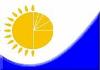 Мемлекеттік

статистика органдары

құпиялылығына

кепілдік береді

Конфиденциальность

гарантируется

органами

государственной

статистикиМемлекеттік

статистика органдары

құпиялылығына

кепілдік береді

Конфиденциальность

гарантируется

органами

государственной

статистикиМемлекеттік

статистика органдары

құпиялылығына

кепілдік береді

Конфиденциальность

гарантируется

органами

государственной

статистикиҚазақстан Республикасы Статистика

агенттігі төрағасының 2010 жылғы

______________ № ___ бұйрығына

3-қосымшаҚазақстан Республикасы Статистика

агенттігі төрағасының 2010 жылғы

______________ № ___ бұйрығына

3-қосымшаҚазақстан Республикасы Статистика

агенттігі төрағасының 2010 жылғы

______________ № ___ бұйрығына

3-қосымшаҚазақстан Республикасы Статистика

агенттігі төрағасының 2010 жылғы

______________ № ___ бұйрығына

3-қосымшаЖалпымемлекеттік статистикалық

байқау бойынша статистикалық

нысан

Статистическая форма по

общегосударственному

статистическому наблюдениюЖалпымемлекеттік статистикалық

байқау бойынша статистикалық

нысан

Статистическая форма по

общегосударственному

статистическому наблюдениюЖалпымемлекеттік статистикалық

байқау бойынша статистикалық

нысан

Статистическая форма по

общегосударственному

статистическому наблюдениюЖалпымемлекеттік статистикалық

байқау бойынша статистикалық

нысан

Статистическая форма по

общегосударственному

статистическому наблюдениюЖалпымемлекеттік статистикалық

байқау бойынша статистикалық

нысан

Статистическая форма по

общегосударственному

статистическому наблюдениюПриложение 3 к приказу Председателя Агентства

Республики Казахстан по статистике

от __________ 20__ года № ___Приложение 3 к приказу Председателя Агентства

Республики Казахстан по статистике

от __________ 20__ года № ___Приложение 3 к приказу Председателя Агентства

Республики Казахстан по статистике

от __________ 20__ года № ___Приложение 3 к приказу Председателя Агентства

Республики Казахстан по статистике

от __________ 20__ года № ___Аумақтық органға

тапсырылады

Представляется

территориальному

органуАумақтық органға

тапсырылады

Представляется

территориальному

органуАумақтық органға

тапсырылады

Представляется

территориальному

органуАумақтық органға

тапсырылады

Представляется

территориальному

органуСтатистикалық

нысанды

www.stat.gov.kz

сайтынан алуға

болады

Статистическую

форму можно

получить на сайте

www.stat.gov.kzСтатистикалық

нысанды

www.stat.gov.kz

сайтынан алуға

болады

Статистическую

форму можно

получить на сайте

www.stat.gov.kzСтатистикалық

нысанды

www.stat.gov.kz

сайтынан алуға

болады

Статистическую

форму можно

получить на сайте

www.stat.gov.kzСтатистикалық

нысанды

www.stat.gov.kz

сайтынан алуға

болады

Статистическую

форму можно

получить на сайте

www.stat.gov.kzМемлекеттік статистиканың тиісті органдарына алғашқы статистикалық деректерді уақтылы

тапсырмау, дәйекті емес деректерді беру әкімшілік құқық

бұзушылық болып табылады және ҚР қолданыстағы заңнамасына сәйкес жауапкершілікке әкеп

соғады.

Несвоевременное представление, предоставление недостоверных первичных статистических

данных в соответствующие органы государственной статистики являются административными

правонарушениями и влекут за собой ответственность в соответствии с действующим

законодательством РК.Мемлекеттік статистиканың тиісті органдарына алғашқы статистикалық деректерді уақтылы

тапсырмау, дәйекті емес деректерді беру әкімшілік құқық

бұзушылық болып табылады және ҚР қолданыстағы заңнамасына сәйкес жауапкершілікке әкеп

соғады.

Несвоевременное представление, предоставление недостоверных первичных статистических

данных в соответствующие органы государственной статистики являются административными

правонарушениями и влекут за собой ответственность в соответствии с действующим

законодательством РК.Мемлекеттік статистиканың тиісті органдарына алғашқы статистикалық деректерді уақтылы

тапсырмау, дәйекті емес деректерді беру әкімшілік құқық

бұзушылық болып табылады және ҚР қолданыстағы заңнамасына сәйкес жауапкершілікке әкеп

соғады.

Несвоевременное представление, предоставление недостоверных первичных статистических

данных в соответствующие органы государственной статистики являются административными

правонарушениями и влекут за собой ответственность в соответствии с действующим

законодательством РК.Мемлекеттік статистиканың тиісті органдарына алғашқы статистикалық деректерді уақтылы

тапсырмау, дәйекті емес деректерді беру әкімшілік құқық

бұзушылық болып табылады және ҚР қолданыстағы заңнамасына сәйкес жауапкершілікке әкеп

соғады.

Несвоевременное представление, предоставление недостоверных первичных статистических

данных в соответствующие органы государственной статистики являются административными

правонарушениями и влекут за собой ответственность в соответствии с действующим

законодательством РК.Мемлекеттік статистиканың тиісті органдарына алғашқы статистикалық деректерді уақтылы

тапсырмау, дәйекті емес деректерді беру әкімшілік құқық

бұзушылық болып табылады және ҚР қолданыстағы заңнамасына сәйкес жауапкершілікке әкеп

соғады.

Несвоевременное представление, предоставление недостоверных первичных статистических

данных в соответствующие органы государственной статистики являются административными

правонарушениями и влекут за собой ответственность в соответствии с действующим

законодательством РК.Мемлекеттік статистиканың тиісті органдарына алғашқы статистикалық деректерді уақтылы

тапсырмау, дәйекті емес деректерді беру әкімшілік құқық

бұзушылық болып табылады және ҚР қолданыстағы заңнамасына сәйкес жауапкершілікке әкеп

соғады.

Несвоевременное представление, предоставление недостоверных первичных статистических

данных в соответствующие органы государственной статистики являются административными

правонарушениями и влекут за собой ответственность в соответствии с действующим

законодательством РК.Мемлекеттік статистиканың тиісті органдарына алғашқы статистикалық деректерді уақтылы

тапсырмау, дәйекті емес деректерді беру әкімшілік құқық

бұзушылық болып табылады және ҚР қолданыстағы заңнамасына сәйкес жауапкершілікке әкеп

соғады.

Несвоевременное представление, предоставление недостоверных первичных статистических

данных в соответствующие органы государственной статистики являются административными

правонарушениями и влекут за собой ответственность в соответствии с действующим

законодательством РК.Мемлекеттік статистиканың тиісті органдарына алғашқы статистикалық деректерді уақтылы

тапсырмау, дәйекті емес деректерді беру әкімшілік құқық

бұзушылық болып табылады және ҚР қолданыстағы заңнамасына сәйкес жауапкершілікке әкеп

соғады.

Несвоевременное представление, предоставление недостоверных первичных статистических

данных в соответствующие органы государственной статистики являются административными

правонарушениями и влекут за собой ответственность в соответствии с действующим

законодательством РК.Мемлекеттік статистиканың тиісті органдарына алғашқы статистикалық деректерді уақтылы

тапсырмау, дәйекті емес деректерді беру әкімшілік құқық

бұзушылық болып табылады және ҚР қолданыстағы заңнамасына сәйкес жауапкершілікке әкеп

соғады.

Несвоевременное представление, предоставление недостоверных первичных статистических

данных в соответствующие органы государственной статистики являются административными

правонарушениями и влекут за собой ответственность в соответствии с действующим

законодательством РК.Статистикалық

нысан коды

0501104

Код

статистической

формы 0501104Статистикалық

нысан коды

0501104

Код

статистической

формы 0501104Статистикалық

нысан коды

0501104

Код

статистической

формы 0501104Жаңа технологиялар құру және пайдалану, өнімдердің

(тауарлар, қызметтер) жаңа түрлерін игеру туралы есепЖаңа технологиялар құру және пайдалану, өнімдердің

(тауарлар, қызметтер) жаңа түрлерін игеру туралы есепЖаңа технологиялар құру және пайдалану, өнімдердің

(тауарлар, қызметтер) жаңа түрлерін игеру туралы есепЖаңа технологиялар құру және пайдалану, өнімдердің

(тауарлар, қызметтер) жаңа түрлерін игеру туралы есепЖаңа технологиялар құру және пайдалану, өнімдердің

(тауарлар, қызметтер) жаңа түрлерін игеру туралы есепЖаңа технологиялар құру және пайдалану, өнімдердің

(тауарлар, қызметтер) жаңа түрлерін игеру туралы есеп2-инновация2-инновация2-инновацияОтчет о создании и использовании новейших технологий

и освоении новых видов продукции (товаров, услуг)Отчет о создании и использовании новейших технологий

и освоении новых видов продукции (товаров, услуг)Отчет о создании и использовании новейших технологий

и освоении новых видов продукции (товаров, услуг)Отчет о создании и использовании новейших технологий

и освоении новых видов продукции (товаров, услуг)Отчет о создании и использовании новейших технологий

и освоении новых видов продукции (товаров, услуг)Отчет о создании и использовании новейших технологий

и освоении новых видов продукции (товаров, услуг)Жылдық

ГодоваяЖылдық

ГодоваяЖылдық

ГодоваяЕсепті кезең

Отчетный периодЕсепті кезең

Отчетный периоджыл

годРеспонденттер тобы - негізгі және негізгі емес қызмет түрлері бар заңды тұлғалар және

(немесе) олардың құрылымдық бөлімшелері (Экономикалық қызмет түрлерінің жалпы

жіктеуішінің кодтары 01, 05-33, 35, 36, 38, 41-43, 49-53, 55, 61-63, 72, 79, 85.4,

95.11)

Круг респондентов - юридические лица и (или) их структурные подразделения с основным

и неосновным видами деятельности (коды Общего классификатора видов экономической

деятельности 01, 05-33, 35, 36, 38, 41-43, 49-53, 55, 61-63, 72, 79, 85.4, 95.11)Респонденттер тобы - негізгі және негізгі емес қызмет түрлері бар заңды тұлғалар және

(немесе) олардың құрылымдық бөлімшелері (Экономикалық қызмет түрлерінің жалпы

жіктеуішінің кодтары 01, 05-33, 35, 36, 38, 41-43, 49-53, 55, 61-63, 72, 79, 85.4,

95.11)

Круг респондентов - юридические лица и (или) их структурные подразделения с основным

и неосновным видами деятельности (коды Общего классификатора видов экономической

деятельности 01, 05-33, 35, 36, 38, 41-43, 49-53, 55, 61-63, 72, 79, 85.4, 95.11)Респонденттер тобы - негізгі және негізгі емес қызмет түрлері бар заңды тұлғалар және

(немесе) олардың құрылымдық бөлімшелері (Экономикалық қызмет түрлерінің жалпы

жіктеуішінің кодтары 01, 05-33, 35, 36, 38, 41-43, 49-53, 55, 61-63, 72, 79, 85.4,

95.11)

Круг респондентов - юридические лица и (или) их структурные подразделения с основным

и неосновным видами деятельности (коды Общего классификатора видов экономической

деятельности 01, 05-33, 35, 36, 38, 41-43, 49-53, 55, 61-63, 72, 79, 85.4, 95.11)Респонденттер тобы - негізгі және негізгі емес қызмет түрлері бар заңды тұлғалар және

(немесе) олардың құрылымдық бөлімшелері (Экономикалық қызмет түрлерінің жалпы

жіктеуішінің кодтары 01, 05-33, 35, 36, 38, 41-43, 49-53, 55, 61-63, 72, 79, 85.4,

95.11)

Круг респондентов - юридические лица и (или) их структурные подразделения с основным

и неосновным видами деятельности (коды Общего классификатора видов экономической

деятельности 01, 05-33, 35, 36, 38, 41-43, 49-53, 55, 61-63, 72, 79, 85.4, 95.11)Респонденттер тобы - негізгі және негізгі емес қызмет түрлері бар заңды тұлғалар және

(немесе) олардың құрылымдық бөлімшелері (Экономикалық қызмет түрлерінің жалпы

жіктеуішінің кодтары 01, 05-33, 35, 36, 38, 41-43, 49-53, 55, 61-63, 72, 79, 85.4,

95.11)

Круг респондентов - юридические лица и (или) их структурные подразделения с основным

и неосновным видами деятельности (коды Общего классификатора видов экономической

деятельности 01, 05-33, 35, 36, 38, 41-43, 49-53, 55, 61-63, 72, 79, 85.4, 95.11)Респонденттер тобы - негізгі және негізгі емес қызмет түрлері бар заңды тұлғалар және

(немесе) олардың құрылымдық бөлімшелері (Экономикалық қызмет түрлерінің жалпы

жіктеуішінің кодтары 01, 05-33, 35, 36, 38, 41-43, 49-53, 55, 61-63, 72, 79, 85.4,

95.11)

Круг респондентов - юридические лица и (или) их структурные подразделения с основным

и неосновным видами деятельности (коды Общего классификатора видов экономической

деятельности 01, 05-33, 35, 36, 38, 41-43, 49-53, 55, 61-63, 72, 79, 85.4, 95.11)Респонденттер тобы - негізгі және негізгі емес қызмет түрлері бар заңды тұлғалар және

(немесе) олардың құрылымдық бөлімшелері (Экономикалық қызмет түрлерінің жалпы

жіктеуішінің кодтары 01, 05-33, 35, 36, 38, 41-43, 49-53, 55, 61-63, 72, 79, 85.4,

95.11)

Круг респондентов - юридические лица и (или) их структурные подразделения с основным

и неосновным видами деятельности (коды Общего классификатора видов экономической

деятельности 01, 05-33, 35, 36, 38, 41-43, 49-53, 55, 61-63, 72, 79, 85.4, 95.11)Респонденттер тобы - негізгі және негізгі емес қызмет түрлері бар заңды тұлғалар және

(немесе) олардың құрылымдық бөлімшелері (Экономикалық қызмет түрлерінің жалпы

жіктеуішінің кодтары 01, 05-33, 35, 36, 38, 41-43, 49-53, 55, 61-63, 72, 79, 85.4,

95.11)

Круг респондентов - юридические лица и (или) их структурные подразделения с основным

и неосновным видами деятельности (коды Общего классификатора видов экономической

деятельности 01, 05-33, 35, 36, 38, 41-43, 49-53, 55, 61-63, 72, 79, 85.4, 95.11)Респонденттер тобы - негізгі және негізгі емес қызмет түрлері бар заңды тұлғалар және

(немесе) олардың құрылымдық бөлімшелері (Экономикалық қызмет түрлерінің жалпы

жіктеуішінің кодтары 01, 05-33, 35, 36, 38, 41-43, 49-53, 55, 61-63, 72, 79, 85.4,

95.11)

Круг респондентов - юридические лица и (или) их структурные подразделения с основным

и неосновным видами деятельности (коды Общего классификатора видов экономической

деятельности 01, 05-33, 35, 36, 38, 41-43, 49-53, 55, 61-63, 72, 79, 85.4, 95.11)Тапсыру мерзімі есепті жылдан кейінгі 20 сәуірден дейін.

Срок предоставления до 20 апреля после отчетного года.Тапсыру мерзімі есепті жылдан кейінгі 20 сәуірден дейін.

Срок предоставления до 20 апреля после отчетного года.Тапсыру мерзімі есепті жылдан кейінгі 20 сәуірден дейін.

Срок предоставления до 20 апреля после отчетного года.Тапсыру мерзімі есепті жылдан кейінгі 20 сәуірден дейін.

Срок предоставления до 20 апреля после отчетного года.Тапсыру мерзімі есепті жылдан кейінгі 20 сәуірден дейін.

Срок предоставления до 20 апреля после отчетного года.Тапсыру мерзімі есепті жылдан кейінгі 20 сәуірден дейін.

Срок предоставления до 20 апреля после отчетного года.Тапсыру мерзімі есепті жылдан кейінгі 20 сәуірден дейін.

Срок предоставления до 20 апреля после отчетного года.Тапсыру мерзімі есепті жылдан кейінгі 20 сәуірден дейін.

Срок предоставления до 20 апреля после отчетного года.Тапсыру мерзімі есепті жылдан кейінгі 20 сәуірден дейін.

Срок предоставления до 20 апреля после отчетного года.КҰЖЖ

коды

Код

ОКПОБСН коды

код БИНЖол коды

Код строкиТехнологи-

ялар мен

техника

объектілері-

нің атауы

Наименование

технологий и

объектов

техникиТехнологи-

яларды

белгілеу

саласы *

Область

назначения

технологииТехнологияларды

экономикалық

қызмет

түрлерінің

жалпы

жинақтауышыға

(бұдан әрі –

ЭҚЖЖ) қатысты

қолдану саласы

Область

назначения

технологии

применительно к

кодам к общему

классификатору

видов

экономической

деятельности

(далее – ОКЭД)Сонылық

дәрежесінің

коды ***

Код степени

новизныҚорғайтын

құжат

түрінің

коды**

Код вида

охранного

документаАБ1234123456789101112131415Жол

коды

Код

стро-

киТехноло-

гиялар

мен

техника

объекті-

лерінің

атауы

Наимено-

вание

техноло-

гий и

объектов

техникиТехно-

логи-

яларды

белгі-

леу

саласы*

Область

назна-

чения

техно-

логииТехнологияла-

рды ЭҚЖЖ-ға

қатысты

қолдану

саласы

Область

назначения

технологии

применитель-

но к ОКЭДТехнологияла-

рды ЭҚЖЖ-ға

қатысты

қолдану

саласы

Область

назначения

технологии

применитель-

но к ОКЭДТехнологияларды қорғайтын қорғау

құжаттары мен лицензиялардың

саны, бірлік

Количество охранных документов,

лицензий, защищающих технологии,

единицТехнологияларды қорғайтын қорғау

құжаттары мен лицензиялардың

саны, бірлік

Количество охранных документов,

лицензий, защищающих технологии,

единицТехнологияларды қорғайтын қорғау

құжаттары мен лицензиялардың

саны, бірлік

Количество охранных документов,

лицензий, защищающих технологии,

единицТехнологияларды қорғайтын қорғау

құжаттары мен лицензиялардың

саны, бірлік

Количество охранных документов,

лицензий, защищающих технологии,

единицТехнологи-

ялар мен

техника

объекті-

лерінің

патенттік

тазалығы**

**

Патентная

чистота

технологий

и объектов

техникиЖол

коды

Код

стро-

киТехноло-

гиялар

мен

техника

объекті-

лерінің

атауы

Наимено-

вание

техноло-

гий и

объектов

техникиТехно-

логи-

яларды

белгі-

леу

саласы*

Область

назна-

чения

техно-

логииатауы

наиме-

нованиекоды

кодменші-

кті

собст-

венныхөнеркәсіптік меншік

объектілерін пайдалануға

сатып алынған

лицензиялар

приобретенных лицензий

на использование

объектов промышленной

собственностиөнеркәсіптік меншік

объектілерін пайдалануға

сатып алынған

лицензиялар

приобретенных лицензий

на использование

объектов промышленной

собственностиөнеркәсіптік меншік

объектілерін пайдалануға

сатып алынған

лицензиялар

приобретенных лицензий

на использование

объектов промышленной

собственностиТехнологи-

ялар мен

техника

объекті-

лерінің

патенттік

тазалығы**

**

Патентная

чистота

технологий

и объектов

техникиЖол

коды

Код

стро-

киТехноло-

гиялар

мен

техника

объекті-

лерінің

атауы

Наимено-

вание

техноло-

гий и

объектов

техникиТехно-

логи-

яларды

белгі-

леу

саласы*

Область

назна-

чения

техно-

логииатауы

наиме-

нованиекоды

кодменші-

кті

собст-

венныхбарлығы

всегосоның ішінде:

в том числе:соның ішінде:

в том числе:Технологи-

ялар мен

техника

объекті-

лерінің

патенттік

тазалығы**

**

Патентная

чистота

технологий

и объектов

техникиЖол

коды

Код

стро-

киТехноло-

гиялар

мен

техника

объекті-

лерінің

атауы

Наимено-

вание

техноло-

гий и

объектов

техникиТехно-

логи-

яларды

белгі-

леу

саласы*

Область

назна-

чения

техно-

логииатауы

наиме-

нованиекоды

кодменші-

кті

собст-

венныхбарлығы

всегоотандық

отечес-

твенныхшетелдік

зарубеж-

ныхТехнологи-

ялар мен

техника

объекті-

лерінің

патенттік

тазалығы**

**

Патентная

чистота

технологий

и объектов

техникиАБ12345678123456789101112131415Жол

коды

Код

строкиӨнімнің

атауы

Наимено-

вание

продук-

цииэкономи-

калық

қызмет

түрлері

бойынша

өнімдер

жіктеуіші

(бұдан

әрі

–ЭҚТЖЖ)

коды

Код

классифи-

катора

продукции

по видам

экономи-

ческой

деятель-

ности

(далее

–КПВЭД)Өнім

үлгі-

сін

қабыл-

даған

жыл

Год

прием-

ки

образ-

ца

проду-

кцииАлғашқы

өнеркә-

сіптік

серия

шығару-

ды

баста-

ған

жыл

Год

начала

выпуска

первой

промыш-

ленной

серииЖаңа

өнім-

дерді

әзірлеу

негізі-

нің

коды***

**

Код

основа-

ния

разра-

боток

новой

продук-

цииӨнім

сонылы-

ғының

коды***

***

Код

новизны

продук-

цииСәйкестік

сертифи-

каттары-

ның бар

болуы****

***

Наличие

сертифи-

катов

соответ-

ствияҚорғайтын

құжат

түрінің

коды**

Код вида

охранного

документаАБВ123456123456789101112131415Жол

коды

Код

строки Өнімнің

атауы

Наимено-

вание

продукцииЭҚТЖЖ

коды Код

КПВЭДЗаттай көріністе

өнімдерді өндіру

Производство

продукции в

натуральном

выраженииЗаттай көріністе

өнімдерді өндіру

Производство

продукции в

натуральном

выраженииӨндірілген өнімдерді

(тауарлар, қызметтер)

көлемі, мың теңге

Объем произведенной

продукции (товаров, услуг),

тысяч тенгеӨндірілген өнімдерді

(тауарлар, қызметтер)

көлемі, мың теңге

Объем произведенной

продукции (товаров, услуг),

тысяч тенгеЖол

коды

Код

строки Өнімнің

атауы

Наимено-

вание

продукцииЭҚТЖЖ

коды Код

КПВЭДөлшем

бірлігі

единица

измерениясаны

количес-

твокәсіпорынның

қолданыстағы

бағасымен,

(қосылған

құнға салық

мен

акциздерсіз)

мың теңге в

действующих

ценах

предприятия

(без налога

на

добавленную

стоимость и

акцизов),

тысяч тенгесоның ішінде

экспортқа

жіберілгені,

(экспорттық

бажсыз) мың

теңге в том

числе

поставленной

на экспорт

(без

экспортных

пошлин),

тысяч тенгеАБВ1234123456789101112131415Код вида

технологииНаименование1удовлетворение жизненных потребностей человека2различные технологические процессы3химия и металлургия4текстиль и бумага5строительство6горное дело7механика, освещение и отопление8физика9электричество10информационные технологии11связь12биотехнология и генная инженерия13медицина и ветеринария14экология15космические технологии16нанотехнологииКод вида

охранного

документаНаименование1предварительный патент на изобретение2патент на изобретение3предварительный патент на промышленный образец4патент на промышленный образец5патент на полезную модель6свидетельство на товарный знак7свидетельство наименования места происхождения товара8патент на селекционные достижения9свидетельство на топологию интегральных микросхем10лицензии19другиеКод степени

новизныНаименование1новая по отношению к миру2новая по отношению к стране3новая по отношению к регионуКодНаименование1обеспечена2не обеспеченаКодНаименование1государственный заказ2межгосударственный заказ3региональный заказ4научно-технический заказ5инициативная разработкаКодНаименование1новая2модернизированнаяКодНаименование1национальный2международный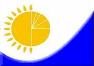 Мемлекеттік статистика

органдары құпиялылығына

кепілдік береді

Конфиденциальность

гарантируется органами

государственной статистикиҚазақстан Республикасы

Статистика агенттігі

төрағаның міндетін

атқарушының 2010 жылғы

23 маусымдағы № 157

бұйрығына 5-қосымшаЖалпымемлекеттік

статистикалық байқау

бойынша статистикалық

нысан

Статистическая форма по

общегосударственному

статистическому наблюдениюПриложение 5 к приказу

исполняющего обязанности

председателя Агентства

Республики Казахстан по

статистике

от 23 июня 2010 года № 157Аумақтық органға

тапсырылады

Представляется

территориальному

органуСтатистикалық

нысанды

www.stat.gov.kz

сайтынан алуға

болады

Статистическую форму

можно получить на

сайте

www.stat.gov.kzМемлекеттік статистиканың тиісті органдарына алғашқы статистикалық

деректерді уақтылылы тапсырмау, дәйексіз деректерді беру әкімшілік

құқықбұзушылық болып табылады және ҚР қолданыстағы заңнамасына сәйкес

жауапкершілікке әкеп соғады.

Несвоевременное представление, предоставление недостоверных первичных статистических

данных в соответствующие органы государственной статистики являются административными

правонарушениями и влекут за собой ответственность в соответствии с действующим

законодательством РК.Мемлекеттік статистиканың тиісті органдарына алғашқы статистикалық

деректерді уақтылылы тапсырмау, дәйексіз деректерді беру әкімшілік

құқықбұзушылық болып табылады және ҚР қолданыстағы заңнамасына сәйкес

жауапкершілікке әкеп соғады.

Несвоевременное представление, предоставление недостоверных первичных статистических

данных в соответствующие органы государственной статистики являются административными

правонарушениями и влекут за собой ответственность в соответствии с действующим

законодательством РК.Мемлекеттік статистиканың тиісті органдарына алғашқы статистикалық

деректерді уақтылылы тапсырмау, дәйексіз деректерді беру әкімшілік

құқықбұзушылық болып табылады және ҚР қолданыстағы заңнамасына сәйкес

жауапкершілікке әкеп соғады.

Несвоевременное представление, предоставление недостоверных первичных статистических

данных в соответствующие органы государственной статистики являются административными

правонарушениями и влекут за собой ответственность в соответствии с действующим

законодательством РК.Статистикалық

нысан коды 0511104

Код статистической

формы 0511104

1-ғылым

1-наукаҒылыми-техникалық жұмыстарды орындау

туралы есеп

Отчет о выполнении научно-технических работ
Жылдық

ГодоваяЕсепті кезең    _  _  _  _   жыл

Отчетный период  |_||_||_||_|  годЕсепті кезең    _  _  _  _   жыл

Отчетный период  |_||_||_||_|  годНегізгі және негізгі емес қызмет түрлерімен заңды тұлғалар және (немесе)

олардың құрылымдық бөлімшелері (Экономикалық қызмет түрлерінің жалпы

жіктеуішінің кодтары 72, 85.4) ұсынады.

Представляют юридические лица и (или) их структурные подразделения с основным и

неосновным видами деятельности (коды Общего классификатора видов экономической

деятельности 72, 85.4)Негізгі және негізгі емес қызмет түрлерімен заңды тұлғалар және (немесе)

олардың құрылымдық бөлімшелері (Экономикалық қызмет түрлерінің жалпы

жіктеуішінің кодтары 72, 85.4) ұсынады.

Представляют юридические лица и (или) их структурные подразделения с основным и

неосновным видами деятельности (коды Общего классификатора видов экономической

деятельности 72, 85.4)Негізгі және негізгі емес қызмет түрлерімен заңды тұлғалар және (немесе)

олардың құрылымдық бөлімшелері (Экономикалық қызмет түрлерінің жалпы

жіктеуішінің кодтары 72, 85.4) ұсынады.

Представляют юридические лица и (или) их структурные подразделения с основным и

неосновным видами деятельности (коды Общего классификатора видов экономической

деятельности 72, 85.4)Тапсыру мерзімі есепті жылдан кейінгі 25 қаңтарға дейін.

Срок предоставления - до 25 января после отчетного года.Тапсыру мерзімі есепті жылдан кейінгі 25 қаңтарға дейін.

Срок предоставления - до 25 января после отчетного года.Тапсыру мерзімі есепті жылдан кейінгі 25 қаңтарға дейін.

Срок предоставления - до 25 января после отчетного года.КҰЖЖ коды  _  _  _  _  _  _  _  _   _  _  _  _

Код ОКПО   |_||_||_||_||_||_||_||_| |_||_||_||_|БСН коды  _  _  _  _  _  _  _  _  _  _  _  _

код БИН   |_||_||_||_||_||_||_||_||_||_||_||_|КҰЖЖ коды  _  _  _  _  _  _  _  _   _  _  _  _

Код ОКПО   |_||_||_||_||_||_||_||_| |_||_||_||_|БСН коды  _  _  _  _  _  _  _  _  _  _  _  _

код БИН   |_||_||_||_||_||_||_||_||_||_||_||_|КҰЖЖ коды  _  _  _  _  _  _  _  _   _  _  _  _

Код ОКПО   |_||_||_||_||_||_||_||_| |_||_||_||_|БСН коды  _  _  _  _  _  _  _  _  _  _  _  _

код БИН   |_||_||_||_||_||_||_||_||_||_||_||_|Жол

коды

Код

стро-

киАтауы

НаименованиеЕсепті жыл

ішінде

орындалған

жұмыстардың

жалпы көлемі,

барлығы

Общий объем

выполненных

работ за

отчетный год,

всегоОрындалған

ғылыми-

техникалық

жұмыстардың

көлемі

Объем

выполненных

научно-

технических

работСоның ішінде:

В том числе:Соның ішінде:

В том числе:Жол

коды

Код

стро-

киАтауы

НаименованиеЕсепті жыл

ішінде

орындалған

жұмыстардың

жалпы көлемі,

барлығы

Общий объем

выполненных

работ за

отчетный год,

всегоОрындалған

ғылыми-

техникалық

жұмыстардың

көлемі

Объем

выполненных

научно-

технических

работіргелі

зерттеулер

фундаменталь-

ные

исследованияқолданбалы

зерттеулер

прикладные

исследованияАБ12341Жұмыстардың

құны

Стоимость работ1.1олардан өз

күшiмен

орындалған

из них выполнено

собственными

силами2Дамыту

институтта-

рының

бағдарламалары

бойынша

орындалған

жұмыстардың

құны

Стоимость работ,

выполненных по

программам

институтов

развитияСоның ішінде:

В том числе:Соның ішінде:

В том числе:Соның ішінде:

В том числе:Соның ішінде:

В том числе:Өзге де

жұмыстардың

көлемі

Объем прочих

работжобалау-

конструкторлық

және

технологиялық

жұмыстар

проектно-

конструкторские

и технологические

работытәжірибелік

үлгілерді,

бұйымдар

топтамасын

(өнімдер)

дайындау

изготовление

опытных образцов,

партий изделий

(продукции)құрылысқа

арналған

жобалау

жұмыстары

проектные

работы для

строительствағылыми-

техникалық қызмет

көрсету

научно-

технические

услугиӨзге де

жұмыстардың

көлемі

Объем прочих

работ56789хЖол

коды

Код строкиАтауы

НаименованиеБарлығы

ВсегоСоның ішінде:

В том числе на:Соның ішінде:

В том числе на:Жол

коды

Код строкиАтауы

НаименованиеБарлығы

Всегожаратылыстану

ғылымдары

естественные

наукитехникалық

ғылымдар

технические

наукиАБ1231Зерттеулер мен

әзірлемелерге жұмсалған

жалпы шығындар

Валовые затраты на

исследования и разработкисоның ішінде:

в том числе:1.1зерттеулер мен

әзірлемелерге жұмсалған

ішкі шығындар

внутренние затраты на

исследования и разработки1.1.1зерттеулер мен

әзірлемелерге жұмсалған

ішкі ағымдағы шығындар

внутренние текущие затраты

на исследования и разработкисоның ішінде:

в том числе:1.1.1.1еңбекақы төлеуге байланысты шығындар

затраты на оплату труда1.1.1.1.1олардан ғылыми-зерттеулер

мен әзірлемелерді

орындаған қызметкелерге

еңбекақы (қоса

атқарушыларсыз және

азаматтық-құқықтық

сипаттағы шарттар бойынша

жұмыс істегендерсіз)

из них затраты на оплату

труда работников,

выполняющих научные

исследования и разработки

(без совместителей и

работавших по договорам

гражданско-правового

характера)1.1.1.2бюджетке аударылған ақша

отчисления в бюджет1.1.1.3ғылыми–зерттеу және

тәжірибелік –

конструкторлық жұмыстарға

(бұдан әрі – ҒЗТКЖ)

шығындар

затраты на научно-

исследовательские и

опытно-конструкторские

работы (далее – НИОКР)1.1.1.4өндiрiстiк жобалауға

шығындар

затраты на производственное

проектирование1.1.1.5ғылыми-зерттеу қызметінің

мақсаттарына пайдалану

үшін негізгі қорларға

жатпайтын машиналарға

және жабдықтарға шығындар

затраты на машины и

оборудования, не относящихся

к основным фондам, для

использования на цели

научно-исследовательской

деятельности1.1.1.6жаңа технологияларға

шығындар

затраты на новые технологии1.1.1.7бағдарламалық құралдарға

шығындар

затраты на программные

средства1.1.1.8патенттер және

лицензияларға шығындар

затраты на патенты и

лицензии1.1.1.9қызметкерді оқытуға

шығындар

затраты на обучение

персонала1.1.1.10маркетингілік

зерттеулерге шығындар

затраты на маркетинговые

исследования1.1.1.11өзге де ағымдағы шығындар

прочие текущие затраты1.1.2зерттеулер мен

әзірлемелерге жұмсалған

күрделі шығындар

капитальные затраты на

исследования и разработкисоның ішінде:

в том числе:1.1.2.1ғимараттар

здания1.1.2.2жабдықтар

оборудованиесоның ішінде:

в том числе:1.1.2.2.1отандық

отечественное1.1.2.2.2шетелдік

зарубежное1.1.2.3жабдық лизингі

лизинг оборудования1.1.2.4жер учаскелері

земельные участки1.1.2.5зияткерлік меншікке

өтінім ресімдеуге,

құқықты қолдауға және

сатып алуға жұмсалған

шығындар

затраты на оформление

заявки, поддержание и

приобретение прав на

интеллектуальную

собственностьсоның ішінде:

в том числе:1.1.2.5.1отандық

отечественные1.1.2.5.2шетелдік

зарубежные1.1.2.6өзге де күрделі шығындар

прочие капитальные затраты1.2ғылыми зерттеулер мен

әзірлемелерге

жұмсалған сыртқы шығындар

внешние затраты на научные

исследования и разработкиСоның ішінде:

В том числе на:Соның ішінде:

В том числе на:Соның ішінде:

В том числе на:Соның ішінде:

В том числе на:медициналық

ғылымдар

медицинские наукиауыл шаруашылығы

ғылымдары

сельскохозяйственные

наукиқоғамдық ғылымдар

общественные наукигуманитарлық

ғылымдар

гуманитарные науки4567Жол

коды

Код

стро-

киАтауы

НаименованиеБарлы-

ғы

ВсегоСоның ішінде:

В том числе на:Соның ішінде:

В том числе на:Соның ішінде:

В том числе на:Соның ішінде:

В том числе на:Соның ішінде:

В том числе на:Соның ішінде:

В том числе на:Жол

коды

Код

стро-

киАтауы

НаименованиеБарлы-

ғы

Всегожараты-

лыстану

ғылым-

дары

естест-

венные

наукитехни-

калық

ғылым-

дар

техни-

ческие

наукимеди-

цина-

лық

ғылым-

дар

меди-

цинские

наукиауыл

шару-

ашы-

лығы

ғылым-

дары

сельско-

хозяйст-

венные

наукиқоғам-

дық

ғылым-

дар

общест-

венные

наукигумани-

тарлық

ғылым-

дар

гумани-

тарные

наукиАБ12345671Ғылыми-

техникалық

жұмыстарға

жұмсалған ішкі

ағымдағы

шығындар

(амортизаци-

ясыз)

Внутренние

текущие затраты

на научно-

технические

работы (без

амортизации)соның ішінде:

в том числе:1.1іргелі

зерттеулер

фундаментальные

исследования1.2қолданбалы

зерттеулер

прикладные

исследования1.3жобалау-

конструкторлық

және

технологиялық

жұмыстар

проектно-

конструкторские

и техноло-

гические работы1.4тәжірибелік

үлгілерді,

бұйымдар

топтамасын

(өнімдер)

дайындау

изготовление

опытных

образцов, партий

изделий

(продукции)1.5құрылысқа

арналған

жобалау

жұмыстары

проектные работы

для

строительства1.6ғылыми-

техникалық

қызмет

көрсетулер

научно-техни-

ческие услугиЖол

коды

Код

стро-

киАтауы

Наимено-

ваниеҒылыми-

техни-

калық

жұмыс-

тарға

жұмсал-

ған ішкі

шығындар

Внутрен-

ние

затраты

на

научно-

техничес-

кие

работыСоның ішінде:

В том числе:Соның ішінде:

В том числе:Соның ішінде:

В том числе:Соның ішінде:

В том числе:Соның ішінде:

В том числе:Соның ішінде:

В том числе:Жол

коды

Код

стро-

киАтауы

Наимено-

ваниеҒылыми-

техни-

калық

жұмыс-

тарға

жұмсал-

ған ішкі

шығындар

Внутрен-

ние

затраты

на

научно-

техничес-

кие

работығылыми

зерттеулер

научные

исследованияғылыми

зерттеулер

научные

исследованияғылыми-техникалық

әзірлемелер

научно-технические

разработкиғылыми-техникалық

әзірлемелер

научно-технические

разработкиғылыми-техникалық

әзірлемелер

научно-технические

разработкиғылыми-

техни-

калық

қызмет-

тер

көрсету

научно-

техни-

ческие

услугиЖол

коды

Код

стро-

киАтауы

Наимено-

ваниеҒылыми-

техни-

калық

жұмыс-

тарға

жұмсал-

ған ішкі

шығындар

Внутрен-

ние

затраты

на

научно-

техничес-

кие

работыіргелі

зерт-

теулер

фунда-

менталь-

ные

исследо-

ванияқолдан-

балы

зерт-

теулер

приклад-

ные

исследо-

ванияжобалау

-

конструктор-

лық

және

техно-

логи-

ялық

жұмыс-

тар

проект-

но-конс-

труктор-

ские и

техноло-

гичес-

кие

работытәжіри-

белік

үлгі,

бұйы-

мдар

топта-

масын

(өнім-

дер)

дайын-

дау

изготов-

ление

опытных

образцов

, партий

изделий

(продук-

ции)құры-

лысқа

арнал-

ған

жобалау

жұмыс-

тары

проектн-

ые

работы

для

строи-

тельствағылыми-

техни-

калық

қызмет-

тер

көрсету

научно-

техни-

ческие

услугиАБ12345671Барлығы

Всегосоның

ішінде:

в том

числе:2Меншiктi

құралдар-

дың

есебінен

қаржылан-

дыру

көлемi

Объем

финансиро-

вания за

счет

собственных

средств3Қарыз

қаражат-

тарының

есебінен

қаржылан-

дыру

көлемi

Объем

финансиро-

вания за

счет

заемных

средств4Тартылған

қаражаты-

ның

есебінен

қаржылан-

дыру

көлемi

Объем

финансиро-

вания за

счет

привлечен-

ных средств4.1соның

ішінде:

в том

числе:республи-

калық

бюджет

республи-

канский

бюджет4.1.1олардан

даму

инсти-

туттары

из них

институты

развития4.1.1.1олардан

инноваци-

ялық

гранттар

из них

инновацион-

ные гранты4.2жергiлiктi

бюджет

местный

бюджет4.3шетелдiк

инвести-

циялар

иностранные

инвестицииЖол

коды

Код

строкиАтауы

НаименованиеБарлығы

ВсегоАБ11.ҒЗТКЖ-дың жобалар саны, бірлік

Количество проектов НИОКР, единиц1.1оның ішінде шетелдік

из них зарубежные2ҒЗТКЖ-ға тапсырыстардың көлемі, мың теңге

Объем заказов на НИОКР, тысяч тенге2.1оның ішінде шетелдік

из них зарубежные3Ғылыми-техникалық қызметтің негізгі құралдарының

орташа жылдық құны, мың теңге

Среднегодовая стоимость основных средств

научно-технической деятельности, тысяч тенге3.1одан машиналар мен жабдықтардың құны

из них стоимость машин и оборудования4Басқа ұйымдарға, кәсiпорындарға сатылған

зерттеулер мен әзірлемелердің саны, бірлік

Количество проданных исследований и разработок другим

организациям, предприятиям, единиц4.1Қазақстан Республикасы шегінде

в пределах Республики Казахстан5Басқа ұйымдардан, кәсiпорындардан сатып алынған

зерттеулер мен әзірлемелердің саны, бірлік

Количество приобретенных исследований и разработок от

других организаций, предприятий, единиц5.1Қазақстан Республикасы шегінде

в пределах Республики КазахстанЖол

коды

Код

строкиАтауы

Наимено-

ваниеҒылыми

зерттеу-

лер мен

әзірлеме-

лерді

орындаған

қызметкер-

лер саны,

есепті

жылдың

соңына

Численность

работников,

выполнявших

научные

исследования

и

разработки,

на конец

отчетного

годаСоның ішінде:

В том числе:Соның ішінде:

В том числе:Соның ішінде:

В том числе:Соның ішінде:

В том числе:Педагогикалық

қызметпен қатар

ғылыми

зерттеулер мен

әзірлемелерді

орындаған

ғылыми-педагог

қызметкерлер

саны (жоғары

оқу орны (бұдан

әрі - ЖОО)

толтырады)

Численность

научно-педагоги-

ческих

работников,

выполнявших

научные

исследования и

разработки наряду

с педагогической

деятельностью

(заполняют высшие

учебные заведения

(далее - ВУЗ))Жол

коды

Код

строкиАтауы

Наимено-

ваниеҒылыми

зерттеу-

лер мен

әзірлеме-

лерді

орындаған

қызметкер-

лер саны,

есепті

жылдың

соңына

Численность

работников,

выполнявших

научные

исследования

и

разработки,

на конец

отчетного

годазерт-

теуші-

маман-

дар

специ-

алисты-

исследо-

вателитехни-

ктер

техникиқосал-

қы

қызмет-

керлер

вспомога-

тельный

персоналөзге-

лері

прочиеПедагогикалық

қызметпен қатар

ғылыми

зерттеулер мен

әзірлемелерді

орындаған

ғылыми-педагог

қызметкерлер

саны (жоғары

оқу орны (бұдан

әрі - ЖОО)

толтырады)

Численность

научно-педагоги-

ческих

работников,

выполнявших

научные

исследования и

разработки наряду

с педагогической

деятельностью

(заполняют высшие

учебные заведения

(далее - ВУЗ))АБ1234561Барлығы

Всего2олардан

әйелдер

из них

женщины3соның

ішінде

білімі

барлар (1

жолдан):

в том числе

имеют

образование

(из строки

1):4жоғары

кәсіптік

высшее

профессио-

нальное5олардан

әйелдер

из них

женщины6одан

ғылыми

дәрежесі

барлар (1

жолдан):

из них

имеют

ученую

степень (из

1 строки):7бейіні

бойынша

докторы

доктор по

профилю8олардан

әйелдер

из них

женщины9PhD

философия

докторы

доктор

философии

PhD10олардан

әйелдер

из них

женщины11ғылым

кандидаты

кандидат

наук12олардан

әйелдер

из них

женщины13магистр

магистр14олардан

әйелдер

из них

женщины15кәсіптік

орта

среднее

профессио-

нальноех16олардан

әйелдер

из них

женщиных17өзгелері

прочеех18олардан

әйелдер

из них

женщиных19ҒЗТКЖ

кеткен

жұмыс

уақытының

үлесі,

пайызбен

Доля

рабочего

времени,

затрачен-

ного на

НИОКР, в

процентаххЖол

коды

Код

строкиАтауы

НаименованиеБар-

лығы

ВсегоОлардан жастағылар:

Из них в возрасте:Олардан жастағылар:

Из них в возрасте:Олардан жастағылар:

Из них в возрасте:Олардан жастағылар:

Из них в возрасте:Олардан жастағылар:

Из них в возрасте:Олардан жастағылар:

Из них в возрасте:Жол

коды

Код

строкиАтауы

НаименованиеБар-

лығы

Всего25

жасқа

дейін

до 25

лет25-34

жас

25-34

года35-44

жас

35-44

года45-54

жас

45-54

года55-64

жас

55-64

года65 жас

және

одан

жоғары

65 лет и

болееАБ12345671Есепті жылдың

соңында ғылыми

зерттеулер мен

әзірлемелерді

орындаған

қызметкерлер

саны, барлығы

Численность

работников,

выполняющих

научные

исследования и

разработки на

конец отчетного

года, всего2олардан

зерттеуші-

мамандар

из них

специалисты-

исследователиолардан ғылыми

дәрежесі бары:

из них имеют

ученую степень:3бейіні бойынша

докторы

доктор по

профилю4олардан

әйелдер

из них женщины5PhD философия

докторы

доктор философии

PhD6олардан

әйелдер

из них женщины7ғылым

кандидаты

кандидат наук8олардан

әйелдер

из них женщины9магистр

магистр10олардан

әйелдер

из них женщиныЖол

коды

Код

строкиАтауы

НаименованиеЕсепті

жылдың

басына

На начало

отчетного

годаҚабылданған қызметкерлер

Принято работниковҚабылданған қызметкерлер

Принято работниковҚабылданған қызметкерлер

Принято работниковҚабылданған қызметкерлер

Принято работниковЖол

коды

Код

строкиАтауы

НаименованиеЕсепті

жылдың

басына

На начало

отчетного

годабарлығы

всегосоның ішінде:

в том числе:соның ішінде:

в том числе:соның ішінде:

в том числе:Жол

коды

Код

строкиАтауы

НаименованиеЕсепті

жылдың

басына

На начало

отчетного

годабарлығы

всегоЖОО-ны

бітірген-

нен кейін

после

окончания

ВУЗабасқа

ғылыми

ұйымдардан

из других

научных

организацийбасқа

орындар-

дан

из прочих

местАБ123451Зерттеуші-

мамандар

Специалисты-

исследователиолардан:

из них:2бейіні

бойынша

докторы

доктор по

профилю3PhD

философия

докторы

доктор

философии PhD4ғылым

кандидаты

кандидат наук5магистр

магистрКеткен қызметкерлер

Выбыло работниковКеткен қызметкерлер

Выбыло работниковКеткен қызметкерлер

Выбыло работниковКеткен қызметкерлер

Выбыло работниковЕсепті

жылдың

соңына

На конец

отчетного

годабарлығы

всегосоның ішінде:

в том числе:соның ішінде:

в том числе:соның ішінде:

в том числе:Есепті

жылдың

соңына

На конец

отчетного

годабарлығы

всегоөз еркі бойынша

по собственному

желаниюштатты қысқартуға

байланысты

в связи с

сокращением штатовбасқа себептер

бойынша

по прочим причинамЕсепті

жылдың

соңына

На конец

отчетного

года678910Жол

коды

Код

строкиАтауы

НаименованиеТуған елі

Страна рожденияТуған елі

Страна рожденияТуған елі

Страна рожденияАзаматтығы

ГражданствоАзаматтығы

ГражданствоАзаматтығы

ГражданствоЖол

коды

Код

строкиАтауы

НаименованиеҚазақстан

Республи-

касы

Республика

КазахстанТәуелсіз

мемлекеттер

достастығы-

ның

(бұдан әрі -

ТМД) елі

Страны

Содружества

Независимых

Государств

(далее -

СНГ)ТМД-дан

тыс

елдерде

Вне

страны

СНГҚазақ-

стан

Респуб-

ликасы

Респу-

блика

КазахстанТМД

елдері

Страны

СНГТМД-

дан тыс

елдерде

Вне

страны

СНГАБ1234561Зерттеуші-

мамандар

Специалисты-

исследователиолардан:

из них:2бейіні

бойынша

докторы

доктор по

профилю3PhD

философия

докторы

доктор

философии PhD4ғылым

кандидаты

кандидат наук5магистр

магистрЖолдың

коды

Код строкиАтауы

НаименованиеЗерттеуші мамандардың саны

Численность специалистов-исследователейЗерттеуші мамандардың саны

Численность специалистов-исследователейЖолдың

коды

Код строкиАтауы

Наименованиебарлығы

всегоолардан әйелдер

из них женщиныАБ121Барлығы

Всегосоның ішінде:

в том числе:1.1жаратылыстану ғылымдары

естественные науки1.2техникалық ғылымдар

технические науки1.3медициналық ғылымдар

медицинские науки1.4ауыл шаруашылығы ғылымдары

сельскохозяйственные науки1.5қоғамдық ғылымдар

общественные науки1.6гуманитарлық ғылымдар

гуманитарные наукиОлардан ғылыми дәрежесі барлар

Из них имеют ученую степеньОлардан ғылыми дәрежесі барлар

Из них имеют ученую степеньОлардан ғылыми дәрежесі барлар

Из них имеют ученую степеньОлардан ғылыми дәрежесі барлар

Из них имеют ученую степеньОлардан ғылыми дәрежесі барлар

Из них имеют ученую степеньОлардан ғылыми дәрежесі барлар

Из них имеют ученую степеньОлардан ғылыми дәрежесі барлар

Из них имеют ученую степеньОлардан ғылыми дәрежесі барлар

Из них имеют ученую степеньбейіні бойынша

докторы

доктор по профилюбейіні бойынша

докторы

доктор по профилюPhD философия

докторы

доктор философии PhDPhD философия

докторы

доктор философии PhDғылым кандидаты

кандидат наукғылым кандидаты

кандидат наукмагистр

магистрмагистр

магистрбарлығы

всегоолардан

әйелдер

из них

женщиныбарлығы

всегоолардан

әйелдер

из них

женщиныбарлығы

всегоолардан

әйелдер

из них

женщиныбарлығы

всегоолардан

әйелдер

из них

женщины345678910Код сектораСектор деятельности1. Государственный сектор

(относятся типы организаций с кодами

01, 02, 03, 04 приложения 2 к

статистической форме "Отчет о

выполнении научно-технических работ"

(код 0511104, индекс 1-наука,

периодичность годовая) (далее –

приложение 2)Организации, выполняющие научные

исследования и разработки, и

организации, находящиеся в ведении

государственных органов (Министерства

иностранных дел, Министерства финансов;

Национального банка; Министерства

обороны, Министерства образования и

науки, Министерства здравоохранения,

Министерства культуры и информации)2. Сектор высшего профессионального

образования

(относятся типы организаций с кодами

05, 06, 07, 08, 09, 19 приложения 2)Выполняющие научные исследования и

разработки высшие учебные заведения,

научно-исследовательские организации при

высших учебных заведениях, научные

организации, обслуживающие высшую школу3. Предпринимательский сектор

(относятся типы организаций с кодами

10, 11, 12, 13, 14, 19 приложения 2)Выполняющие научные исследования и

разработки организации промышленности

(концерны, акционерные общества,

межотраслевые государственные

объединения, ассоциации, межотраслевые

научно-технические комплексы,

организации сельского и лесного

хозяйства, организации строительства,

транспорта, связи, отрасли

финансирования и кредитования (кроме

Национального Банка), торговли, бытового

и коммунального обслуживания

(хозяйства))4. Частный некоммерческий сектор

(относятся типы организаций с кодами

15, 16, 17, 19 приложения 2)Различные организации, ведущие научные

исследования и разработкиКод типа

организацииТип организации01Организации министерств и ведомств02Общественные объединения Академии отраслей наук03Организации центральных органов государственного управления04Организации местных органов управления05Университеты и другие высшие учебные заведения06Научно-исследовательские институты (центры),

подведомственные высшим учебным заведениям и/или

Министерству образования и науки07Конструкторские, проектно-конструкторские организации,

подведомственные высшим учебным заведениям и/или

Министерству образования и науки08Клиники, госпитали, другие медицинские учреждения при высших

учебных заведениях09Опытные (экспериментальные) предприятия, подведомственные

высшим учебным заведениям10Отраслевые научно-исследовательские институты11Конструкторские, проектно-конструкторские, технологические

организации12Проектные и проектно-изыскательские организации

строительства13Промышленные предприятия14Опытная база15Добровольные научные и профессиональные общества и

ассоциации16Общественные организации17Благотворительные фонды19Прочие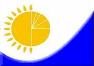 Мемлекеттік статистика

органдары

құпиялылығына кепілдік

береді

Конфиденциальность

гарантируется органами

государственной

статистикиҚазақстан Республикасы

Статистика агенттігі төрағаның

міндетін атқарушының 2010 жылғы

23 маусымдағы № 157 бұйрығына

7-қосымшаЖалпымемлекеттік

статистикалық байқау

бойынша статистикалық

нысан

Статистическая форма по

общегосударственному

статистическому

наблюдениюПриложение 7 к приказу исполняющего

обязанности председателя Агентства

Республики Казахстан по статистике

от 23 июня 2010 года № 157Аумақтық органға

тапсырылады

Представляется

территориальному

органуСтатистикалық

нысанды

www.stat.gov.kz

сайтынан алуға

болады

Статистическую форму

можно получить на

сайте

www.stat.gov.kzМемлекеттік статистиканың тиісті органдарына алғашқы статистикалық

деректерді уақтылы тапсырмау, дәйексіз деректерді беру әкімшілік

құқықбұзушылық болып табылады және Қазақстан Республикасының қолданыстағы

заңнамасына сәйкес жауапкершілікке әкеп соғады.

Несвоевременное представление, предоставление недостоверных первичных

статистических данных в соответствующие органы государственной статистики являются

административными правонарушениями и влекут за собой ответственность в соответствии

с действующим законодательством Республики Казахстан.Мемлекеттік статистиканың тиісті органдарына алғашқы статистикалық

деректерді уақтылы тапсырмау, дәйексіз деректерді беру әкімшілік

құқықбұзушылық болып табылады және Қазақстан Республикасының қолданыстағы

заңнамасына сәйкес жауапкершілікке әкеп соғады.

Несвоевременное представление, предоставление недостоверных первичных

статистических данных в соответствующие органы государственной статистики являются

административными правонарушениями и влекут за собой ответственность в соответствии

с действующим законодательством Республики Казахстан.Мемлекеттік статистиканың тиісті органдарына алғашқы статистикалық

деректерді уақтылы тапсырмау, дәйексіз деректерді беру әкімшілік

құқықбұзушылық болып табылады және Қазақстан Республикасының қолданыстағы

заңнамасына сәйкес жауапкершілікке әкеп соғады.

Несвоевременное представление, предоставление недостоверных первичных

статистических данных в соответствующие органы государственной статистики являются

административными правонарушениями и влекут за собой ответственность в соответствии

с действующим законодательством Республики Казахстан.Статистикалық

нысан коды 0481104

Код статистической

формы 0481104Кәсіпорындарда ақпараттық–коммуникациялық

технологияларды (АКТ) пайдалану туралы есеп
3-ақпарат

3-информОтчет об использовании

информационно–коммуникационных технологий (ИКТ)

на предприятияхОтчет об использовании

информационно–коммуникационных технологий (ИКТ)

на предприятияхЖылдық

ГодоваяЕсептік кезең   _  _  _  _  жыл

Отчетный период  |_||_||_||_| годЕсептік кезең   _  _  _  _  жыл

Отчетный период  |_||_||_||_| годЭкономикалық қызмет түрлерінің жалпы жіктеуішінің 10-33, 38, 41-43, 45-47,

49-53, 55, 58-63, 64.19, 64.92, 65, 68, 69-74, 77-82, 95.11, 84.11, 84.12,

84.13, 84.21, 84.23, 84.30 кодтары бойынша негізгі қызмет түрлерімен заңды

тұлғалар және (немесе) олардың құрылымдық және оқшауланған бөлімшелері

тапсырады.

Представляют юридические лица и (или) их структурные и обособленные подразделения с

основным видом деятельности по кодам Общего классификатора видов экономической

деятельности 10-33, 38, 41-43, 45-47, 49-53, 55, 58-63, 64.19, 64.92, 65, 68,

69-74, 77-82, 95.11, 84.11, 84.12, 84.13, 84.21, 84.23, 84.30.Экономикалық қызмет түрлерінің жалпы жіктеуішінің 10-33, 38, 41-43, 45-47,

49-53, 55, 58-63, 64.19, 64.92, 65, 68, 69-74, 77-82, 95.11, 84.11, 84.12,

84.13, 84.21, 84.23, 84.30 кодтары бойынша негізгі қызмет түрлерімен заңды

тұлғалар және (немесе) олардың құрылымдық және оқшауланған бөлімшелері

тапсырады.

Представляют юридические лица и (или) их структурные и обособленные подразделения с

основным видом деятельности по кодам Общего классификатора видов экономической

деятельности 10-33, 38, 41-43, 45-47, 49-53, 55, 58-63, 64.19, 64.92, 65, 68,

69-74, 77-82, 95.11, 84.11, 84.12, 84.13, 84.21, 84.23, 84.30.Экономикалық қызмет түрлерінің жалпы жіктеуішінің 10-33, 38, 41-43, 45-47,

49-53, 55, 58-63, 64.19, 64.92, 65, 68, 69-74, 77-82, 95.11, 84.11, 84.12,

84.13, 84.21, 84.23, 84.30 кодтары бойынша негізгі қызмет түрлерімен заңды

тұлғалар және (немесе) олардың құрылымдық және оқшауланған бөлімшелері

тапсырады.

Представляют юридические лица и (или) их структурные и обособленные подразделения с

основным видом деятельности по кодам Общего классификатора видов экономической

деятельности 10-33, 38, 41-43, 45-47, 49-53, 55, 58-63, 64.19, 64.92, 65, 68,

69-74, 77-82, 95.11, 84.11, 84.12, 84.13, 84.21, 84.23, 84.30.Тапсыру мерзімі - 15 наурыз

Срок представления - 15 мартаТапсыру мерзімі - 15 наурыз

Срок представления - 15 мартаТапсыру мерзімі - 15 наурыз

Срок представления - 15 мартаКҰЖЖ коды  _  _  _  _  _  _  _  _   _  _  _  _

Код ОКПО   |_||_||_||_||_||_||_||_| |_||_||_||_|БСН коды  _  _  _  _  _  _  _  _  _  _  _  _

код БИН   |_||_||_||_||_||_||_||_||_||_||_||_|КҰЖЖ коды  _  _  _  _  _  _  _  _   _  _  _  _

Код ОКПО   |_||_||_||_||_||_||_||_| |_||_||_||_|БСН коды  _  _  _  _  _  _  _  _  _  _  _  _

код БИН   |_||_||_||_||_||_||_||_||_||_||_||_|КҰЖЖ коды  _  _  _  _  _  _  _  _   _  _  _  _

Код ОКПО   |_||_||_||_||_||_||_||_| |_||_||_||_|БСН коды  _  _  _  _  _  _  _  _  _  _  _  _

код БИН   |_||_||_||_||_||_||_||_||_||_||_||_|3.7. Үкіметтің бірыңғай www.e-gov.kz

     электрондық порталы арқылы толтыруға

     қолжетімді нысандардың жалпы нысандар

     ішіндегі үлесін көрсетіңіз

     Укажите долю форм, доступных для заполнения

     через единый портал электронного

     правительства www.e-gov.kz в общем объеме

     форм  _    _    _    _     _

 |_|  |_|  |_|  |_|   |_|0 %1-5 %6-24 %25-50 %51-100 %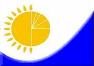 Мемлекеттік статистика

органдары құпиялылығына

кепілдік береді

Конфиденциальность

гарантируется органами

государственной

статистикиМемлекеттік статистика

органдары құпиялылығына

кепілдік береді

Конфиденциальность

гарантируется органами

государственной

статистикиМемлекеттік статистика

органдары құпиялылығына

кепілдік береді

Конфиденциальность

гарантируется органами

государственной

статистикиҚазақстан Республикасы Статистика агенттігі

төрағасының 2011 жылғы 23

маусымдағы № 157 бұйрығына

9-қосымшаЖалпымемлекеттік

статистикалық байқау

бойынша статистикалық

нысан

Статистическая форма по

общегосударственному

статистическому

наблюдениюЖалпымемлекеттік

статистикалық байқау

бойынша статистикалық

нысан

Статистическая форма по

общегосударственному

статистическому

наблюдениюЖалпымемлекеттік

статистикалық байқау

бойынша статистикалық

нысан

Статистическая форма по

общегосударственному

статистическому

наблюдениюПриложение 9 к приказу Председателя

Агентства Республики Казахстан по

статистике от 23 июня 2011 года № 157Аумақтық органға

тапсырылады

Представляется

территориальному

органуАумақтық органға

тапсырылады

Представляется

территориальному

органуАумақтық органға

тапсырылады

Представляется

территориальному

органуСтатистикалық

нысанды

www.stat.gov.kz

сайтынан алуға

болады

Статистическую

форму можно

получить на сайте

www.stat.gov.kzСтатистикалық

нысанды

www.stat.gov.kz

сайтынан алуға

болады

Статистическую

форму можно

получить на сайте

www.stat.gov.kzСтатистикалық

нысанды

www.stat.gov.kz

сайтынан алуға

болады

Статистическую

форму можно

получить на сайте

www.stat.gov.kzСтатистикалық

нысан коды

0522104

Код

статистической

формы 0522104Статистикалық

нысан коды

0522104

Код

статистической

формы 0522104Ақпараттық-коммуникациялық технологияны

пайдалану жөніндегі үй шаруашылығын зерттеу

сауалдамасы
Н-020Н-020Анкета обследования домашних хозяйств об

использовании информационно-коммуникационных

технологийАнкета обследования домашних хозяйств об

использовании информационно-коммуникационных

технологийАнкета обследования домашних хозяйств об

использовании информационно-коммуникационных

технологийЖылдық

ГодоваяЖылдық

ГодоваяЕсептік кезең   _  _  _  _  жыл

Отчетный период  |_||_||_||_| годЕсептік кезең   _  _  _  _  жыл

Отчетный период  |_||_||_||_| годЕсептік кезең   _  _  _  _  жыл

Отчетный период  |_||_||_||_| годҮй шаруашылығының 16-74 жас аралығындағы мүшелері сұралады.

Опрашиваются члены домашних хозяйств в возрасте 16-74 лет.Үй шаруашылығының 16-74 жас аралығындағы мүшелері сұралады.

Опрашиваются члены домашних хозяйств в возрасте 16-74 лет.Үй шаруашылығының 16-74 жас аралығындағы мүшелері сұралады.

Опрашиваются члены домашних хозяйств в возрасте 16-74 лет.Үй шаруашылығының 16-74 жас аралығындағы мүшелері сұралады.

Опрашиваются члены домашних хозяйств в возрасте 16-74 лет.Үй шаруашылығының 16-74 жас аралығындағы мүшелері сұралады.

Опрашиваются члены домашних хозяйств в возрасте 16-74 лет.Тапсыру мерзімі – 30 наурыз

Срок представления – 30 мартаТапсыру мерзімі – 30 наурыз

Срок представления – 30 мартаТапсыру мерзімі – 30 наурыз

Срок представления – 30 мартаТапсыру мерзімі – 30 наурыз

Срок представления – 30 мартаТапсыру мерзімі – 30 наурыз

Срок представления – 30 марта1. ӘАОЖ коды                           _  _  _  _  _  _  _  _  _

   Код КАТО                             |_||_||_||_||_||_||_||_||_|2. Елді мекеннің, жердің түрі        _

   (қала, село)                       |_|

   Тип населенного пункта

   (город, село)3. Даңғыл, көше, алаң, тұйық көше    _  _  _  _  _  _  _  _  _  _  _  _  _  _ _

    Проспект, улица, площадь, переулок  |_||_||_||_||_||_||_||_||_||_||_||_||_||_|_|4. Үйдің №                              _  _  _  _

    № дома                              |_||_||_||_|5. Пәтердің №                          _  _  _  _

   № квартиры                           |_||_||_||_|6. Үй шаруашылығының №                _  _  _  _  _  _  _  _

   № домашнего хозяйства                |_||_||_||_||_||_||_||_|7. Толтырылған күні                    _  _   _  _   _  _  _  _

   Дата заполнения                      |_||_| |_||_| |_||_||_||_|1. ӘАОЖ коды                           _  _  _  _  _  _  _  _  _

   Код КАТО                             |_||_||_||_||_||_||_||_||_|2. Елді мекеннің, жердің түрі        _

   (қала, село)                       |_|

   Тип населенного пункта

   (город, село)3. Даңғыл, көше, алаң, тұйық көше    _  _  _  _  _  _  _  _  _  _  _  _  _  _ _

    Проспект, улица, площадь, переулок  |_||_||_||_||_||_||_||_||_||_||_||_||_||_|_|4. Үйдің №                              _  _  _  _

    № дома                              |_||_||_||_|5. Пәтердің №                          _  _  _  _

   № квартиры                           |_||_||_||_|6. Үй шаруашылығының №                _  _  _  _  _  _  _  _

   № домашнего хозяйства                |_||_||_||_||_||_||_||_|7. Толтырылған күні                    _  _   _  _   _  _  _  _

   Дата заполнения                      |_||_| |_||_| |_||_||_||_|1. ӘАОЖ коды                           _  _  _  _  _  _  _  _  _

   Код КАТО                             |_||_||_||_||_||_||_||_||_|2. Елді мекеннің, жердің түрі        _

   (қала, село)                       |_|

   Тип населенного пункта

   (город, село)3. Даңғыл, көше, алаң, тұйық көше    _  _  _  _  _  _  _  _  _  _  _  _  _  _ _

    Проспект, улица, площадь, переулок  |_||_||_||_||_||_||_||_||_||_||_||_||_||_|_|4. Үйдің №                              _  _  _  _

    № дома                              |_||_||_||_|5. Пәтердің №                          _  _  _  _

   № квартиры                           |_||_||_||_|6. Үй шаруашылығының №                _  _  _  _  _  _  _  _

   № домашнего хозяйства                |_||_||_||_||_||_||_||_|7. Толтырылған күні                    _  _   _  _   _  _  _  _

   Дата заполнения                      |_||_| |_||_| |_||_||_||_|1. ӘАОЖ коды                           _  _  _  _  _  _  _  _  _

   Код КАТО                             |_||_||_||_||_||_||_||_||_|2. Елді мекеннің, жердің түрі        _

   (қала, село)                       |_|

   Тип населенного пункта

   (город, село)3. Даңғыл, көше, алаң, тұйық көше    _  _  _  _  _  _  _  _  _  _  _  _  _  _ _

    Проспект, улица, площадь, переулок  |_||_||_||_||_||_||_||_||_||_||_||_||_||_|_|4. Үйдің №                              _  _  _  _

    № дома                              |_||_||_||_|5. Пәтердің №                          _  _  _  _

   № квартиры                           |_||_||_||_|6. Үй шаруашылығының №                _  _  _  _  _  _  _  _

   № домашнего хозяйства                |_||_||_||_||_||_||_||_|7. Толтырылған күні                    _  _   _  _   _  _  _  _

   Дата заполнения                      |_||_| |_||_| |_||_||_||_|1. ӘАОЖ коды                           _  _  _  _  _  _  _  _  _

   Код КАТО                             |_||_||_||_||_||_||_||_||_|2. Елді мекеннің, жердің түрі        _

   (қала, село)                       |_|

   Тип населенного пункта

   (город, село)3. Даңғыл, көше, алаң, тұйық көше    _  _  _  _  _  _  _  _  _  _  _  _  _  _ _

    Проспект, улица, площадь, переулок  |_||_||_||_||_||_||_||_||_||_||_||_||_||_|_|4. Үйдің №                              _  _  _  _

    № дома                              |_||_||_||_|5. Пәтердің №                          _  _  _  _

   № квартиры                           |_||_||_||_|6. Үй шаруашылығының №                _  _  _  _  _  _  _  _

   № домашнего хозяйства                |_||_||_||_||_||_||_||_|7. Толтырылған күні                    _  _   _  _   _  _  _  _

   Дата заполнения                      |_||_| |_||_| |_||_||_||_|А1. Үй шаруашылығындағы

адамдар саны              _  _

Количество членов в       |_||_|

домашнем хозяйстве?A1.1. одан 16 жасқа

дейінгі балалар саны   _  _

из них количество детей |_||_|

до 16 летA2. Компьютерді үй шаруашылығының 16-74 жас

аралығындағы қанша мүшесі пайдаланады?                 _  _

Сколько членов домашнего хозяйства в возрасте             |_||_|

16-74 лет пользуются компьютером?A2. Компьютерді үй шаруашылығының 16-74 жас

аралығындағы қанша мүшесі пайдаланады?                 _  _

Сколько членов домашнего хозяйства в возрасте             |_||_|

16-74 лет пользуются компьютером?А3. Интернет желісін үй шаруашылығының 16-74 жас

аралығындағы қанша мүшесі пайдаланады?                 _  _

Сколько членов домашнего хозяйства в возрасте 16-74 лет   |_||_|

пользуются сетью Интернет?А3. Интернет желісін үй шаруашылығының 16-74 жас

аралығындағы қанша мүшесі пайдаланады?                 _  _

Сколько членов домашнего хозяйства в возрасте 16-74 лет   |_||_|

пользуются сетью Интернет?16-74 жас аралығындағы компьютер немесе Интернет желісін

пайдаланушы туралы жалпы мәліметтер

Общие сведения о пользователе компьютера или сети Интернет в

возрасте 16-74 лет
Сәйкес келетін жауапты мына белгімен  белгілеңіз

Отметьте значком  наиболее подходящий ответ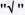 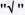 Сәйкес келетін жауапты мына белгімен  белгілеңіз

Отметьте значком  наиболее подходящий ответA4. Жасы    _  _

   Возраст  |_||_|A5. Жынысы

    Пол _  еркек   _   әйел

|_| мужской |_| женскийА6. Білім деңгейі

    Уровень образования

  _  жоғары

 |_| высшее

  _  аяқталмаған жоғары

 |_| незаконченное высшее

  _  арнаулы орта

 |_| среднее специальное

  _  жалпы орта

 |_| среднее общее

  _  толық емес орта

 |_| неполное среднее

  _  бастауыш және төменгі

 |_| начальное и нижеА7. Ғылыми дәрежесі

    Ученая степень

  _  ғылым докторы

 |_| доктор наук

  _  PhD философия докторы

 |_| доктор философии PhD

  _  ғылым кандидаты

 |_| кандидат наукА8. Жұмыспен қамтылу мәртебесі

    Статус занятости

  _  жалдамалы (ақы төленетін)

 |_| қызметкер

     наемный (оплачиваемый)

     работник

  _  өз бетінше жұмыспен

 |_| қамтылған қызметкер

     самозанятый работник

  _  жұмыссыз

 |_| безработный

  _  студент

 |_| студент

  _  зейнеткер

 |_| пенсионер

  _  өзге де

 |_| прочиеА9. Компьютерлік сауаттылық

    деңгейі

    Уровень компьютерной

    грамотности

  _  машықтанбаған

 |_| нет навыков

  _  жаңадан пайдаланушы

 |_| начинающий пользователь

  _  қарапайым пайдаланушы

 |_| обычный пользователь

  _  тәжірибелі пайдаланушы

 |_| опытный пользователь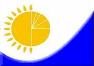 Мемлекеттік статистика

органдары құпиялылығына

кепілдік береді

Конфиденциальность

гарантируется органами

государственной статистикиҚазақстан Республикасы

Статистика агенттігі

төрағасының 2010 жылғы

23 маусымдағы № 157 бұйрығына 11-қосымшаЖалпымемлекеттік статистикалық

байқау бойынша статистикалық

нысан

Статистическая форма

по обще-

государственному

статистическому наблюдениюПриложение 11 к приказу

Председателя Агентства

Республики Казахстан по

статистике от 23 июня 2010

года № 157Аумақтық

органға

тапсырылады

Представляется

территориальному

органуСтатистикалық

нысанды

www.stat.gov.kz

сайтынан алуға

болады

Статистическую

форму можно

получить на

сайте

www.stat.gov.kzСтатистикалық

нысанды

www.stat.gov.kz

сайтынан алуға

болады

Статистическую

форму можно

получить на

сайте

www.stat.gov.kzМемлекеттік статистиканың тиісті органдарына алғашқы статистикалық

деректерді уақтылы тапсырмау, дәйексіз деректерді беру әкімшілік құқық

бұзушылық болып табылады және Қазақстан Республикасының қолданыстағы

заңнамасына сәйкес жауапкершілікке әкеп соғады.

Несвоевременное представление, предоставление недостоверных первичных статистических

данных в соответствующие органы государственной статистики являются

административными правонарушениями и влекут за собой ответственность в соответствии

с действующим законодательством Республики Казахстан.Мемлекеттік статистиканың тиісті органдарына алғашқы статистикалық

деректерді уақтылы тапсырмау, дәйексіз деректерді беру әкімшілік құқық

бұзушылық болып табылады және Қазақстан Республикасының қолданыстағы

заңнамасына сәйкес жауапкершілікке әкеп соғады.

Несвоевременное представление, предоставление недостоверных первичных статистических

данных в соответствующие органы государственной статистики являются

административными правонарушениями и влекут за собой ответственность в соответствии

с действующим законодательством Республики Казахстан.Мемлекеттік статистиканың тиісті органдарына алғашқы статистикалық

деректерді уақтылы тапсырмау, дәйексіз деректерді беру әкімшілік құқық

бұзушылық болып табылады және Қазақстан Республикасының қолданыстағы

заңнамасына сәйкес жауапкершілікке әкеп соғады.

Несвоевременное представление, предоставление недостоверных первичных статистических

данных в соответствующие органы государственной статистики являются

административными правонарушениями и влекут за собой ответственность в соответствии

с действующим законодательством Республики Казахстан.Статистикалық

нысан коды

Код

статистической

формыОрта білім саласында

ақпараттық–коммуникациялық технологияларды

пайдалану туралы есеп
1-ақпарат

1-информОтчет об использовании

информационно–коммуникационных

технологий в сфере среднего образованияОтчет об использовании

информационно–коммуникационных

технологий в сфере среднего образованияЖылдық

ГодоваяЕсептік кезең   _  _  _  _  жыл

Отчетный период  |_||_||_||_| годЕсептік кезең   _  _  _  _  жыл

Отчетный период  |_||_||_||_| годЭкономикалық қызмет түрлерінің жалпы жіктеуішінің 85.3 коды бойынша

негізгі қызмет түрлерімен заңды тұлғалар және (немесе) олардың құрылымдық

және оқшауланған бөлімшелері тапсырады.

Представляют юридические лица и (или) их структурные и обособленные подразделения с

основным видом деятельности по коду Общего классификатора видов экономической

деятельности 85.3Экономикалық қызмет түрлерінің жалпы жіктеуішінің 85.3 коды бойынша

негізгі қызмет түрлерімен заңды тұлғалар және (немесе) олардың құрылымдық

және оқшауланған бөлімшелері тапсырады.

Представляют юридические лица и (или) их структурные и обособленные подразделения с

основным видом деятельности по коду Общего классификатора видов экономической

деятельности 85.3Экономикалық қызмет түрлерінің жалпы жіктеуішінің 85.3 коды бойынша

негізгі қызмет түрлерімен заңды тұлғалар және (немесе) олардың құрылымдық

және оқшауланған бөлімшелері тапсырады.

Представляют юридические лица и (или) их структурные и обособленные подразделения с

основным видом деятельности по коду Общего классификатора видов экономической

деятельности 85.3Тапсыру мерзімі - 1 наурыз

Срок представления - 1 мартаТапсыру мерзімі - 1 наурыз

Срок представления - 1 мартаТапсыру мерзімі - 1 наурыз

Срок представления - 1 мартаКҰЖЖ коды  _  _  _  _  _  _  _  _   _  _  _  _

Код ОКПО   |_||_||_||_||_||_||_||_| |_||_||_||_|БСН коды  _  _  _  _  _  _  _  _  _  _  _  _

код БИН   |_||_||_||_||_||_||_||_||_||_||_||_|КҰЖЖ коды  _  _  _  _  _  _  _  _   _  _  _  _

Код ОКПО   |_||_||_||_||_||_||_||_| |_||_||_||_|БСН коды  _  _  _  _  _  _  _  _  _  _  _  _

код БИН   |_||_||_||_||_||_||_||_||_||_||_||_|КҰЖЖ коды  _  _  _  _  _  _  _  _   _  _  _  _

Код ОКПО   |_||_||_||_||_||_||_||_| |_||_||_||_|БСН коды  _  _  _  _  _  _  _  _  _  _  _  _

код БИН   |_||_||_||_||_||_||_||_||_||_||_||_|